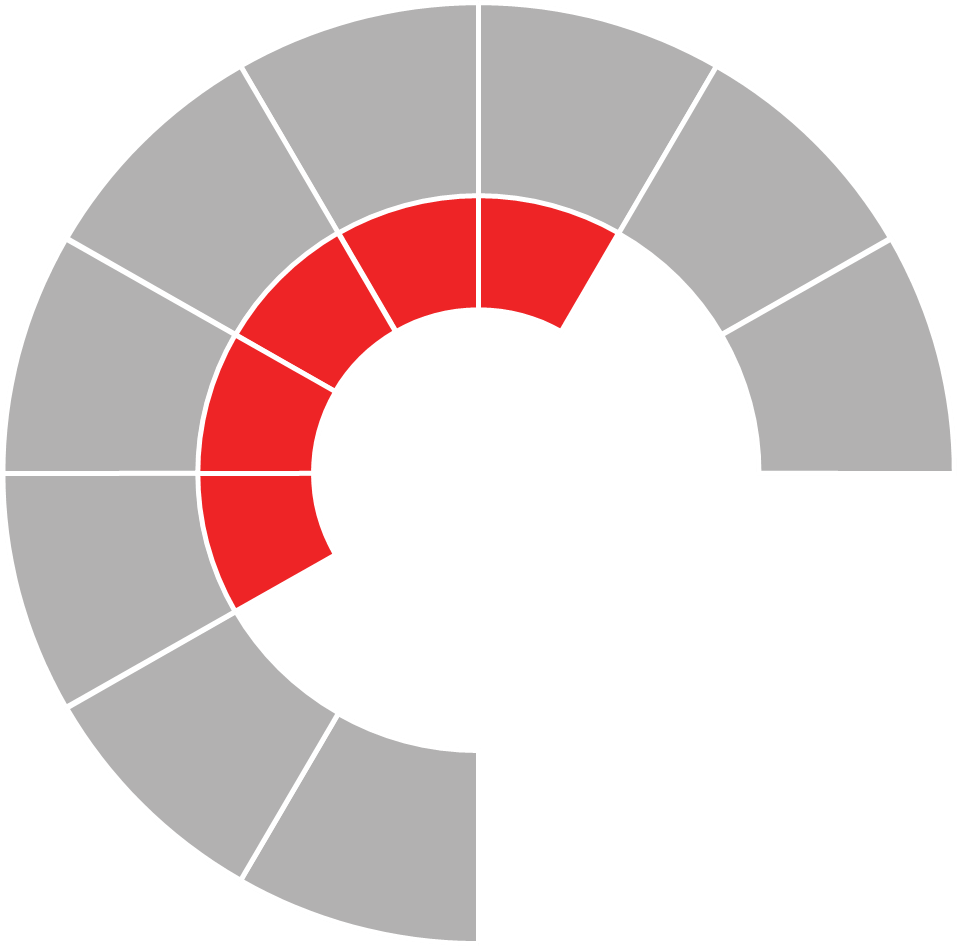 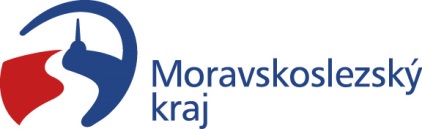 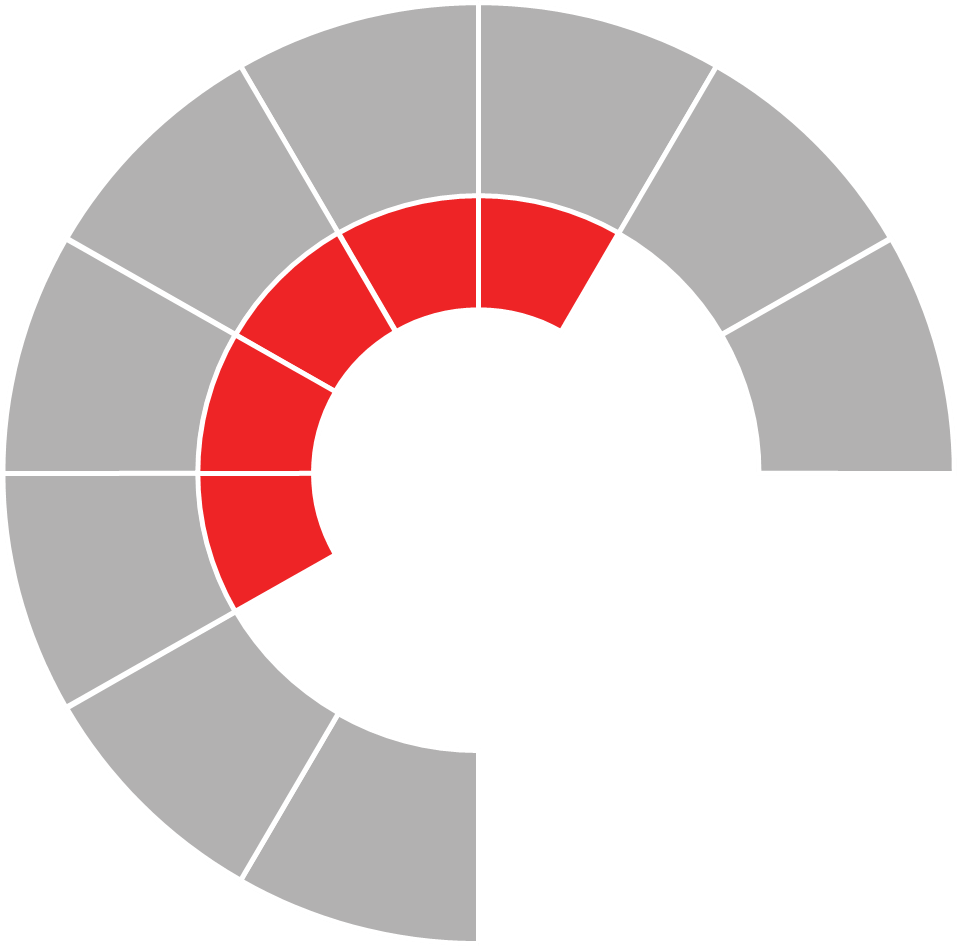 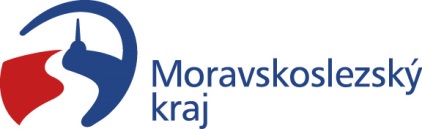 Objednatel:	Zhotovitel:Moravskoslezský kraj	Ernst & Young, s.r.o28. října 117	Na Florenci 2116/15702 18 Ostrava	110 00 Praha 1tel.: 595 622 222	tel.: 225 335 111
fax: 595 622 126	fax.: 225 335 222Plán odpadového hospodářství 
Moravskoslezského krajepro období 2016 - 2026Analytická částVedoucí realizačního týmu:Ing. Michal Stieber, MBARealizační tým:Mgr. Kryštof PitrákIng. Bc. Eva SměšnáIng. Martina Hýbler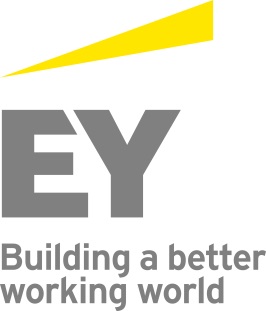 Ostrava, 5.1.2016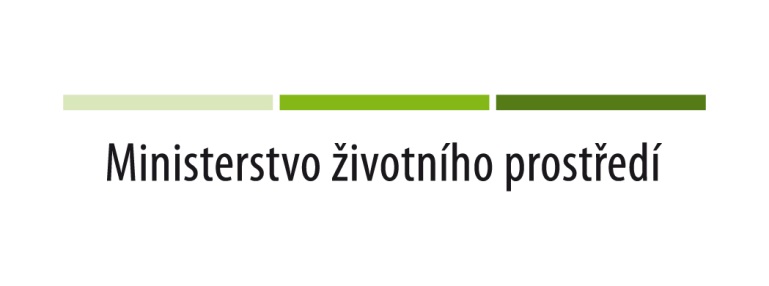 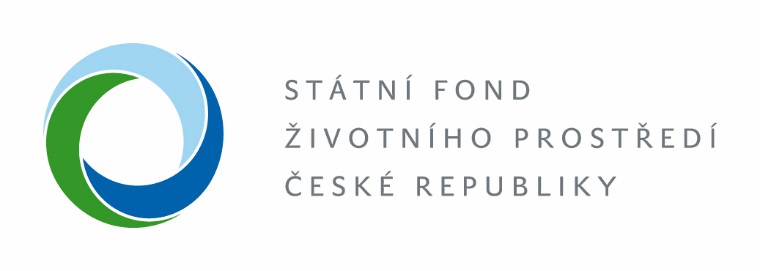 Tento dokument byl vytvořen za finanční podpory SFŽP ČR a MŽP.(www.mzp.cz ; www.sfzp.cz)Seznam grafů:Graf č. 1: Celková produkce odpadů	6Graf č. 2: Celková produkce nebezpečných odpadů	6Graf č. 3: Celková produkce ostatních odpadů	7Graf č. 4: Základní způsoby nakládání se všemi odpady v MSK	10Graf č. 5: Produkce odpadů na obyvatele za rok	16Graf č. 6: Produkce komunálních odpadů od všech subjektů	19Graf č. 7: Základní způsoby nakládání s komunálními odpady od všech subjektů	21Graf č. 8: Produkce komunálních odpadů ze systému obcí	24Graf č. 9: Produkce směsného komunálního odpadu od všech subjektů	27Graf č. 10: Produkce směsného komunálního odpadu ze systému obcí	30Graf č. 11: Produkce objemného odpadu	32Graf č. 12: Nakládání s objemným odpadem	33Graf č. 13: Produkce biologicky rozložitelného KO	35Graf č. 14: Základní způsoby nakládání s BRKO	36Graf č. 15: Produkce materiálově využitelných složek KO	39Graf č. 16: Vývoj výtěžnosti tříděného sběru (kg/ obyv/ rok)	41Graf č. 17: Základní způsoby nakládání s MVKO	42Graf č. 18: Produkce nebezpečných složek KO	46Graf č. 19: Produkce obalových odpadů	48Graf č. 20: Přehled základních způsobů nakládání s obalovými odpady	49Graf č. 21: Produkce stavebních odpadů	53Graf č. 22: Celková produkce kovů podskupiny 17 04 a kat.č. 20 01 40	55Graf č. 23: Základní způsoby nakládání s kovy podskupiny 17 04 a kat.č. 20 01 40	56Graf č. 24: Produkce baterií a akumulátorů	58Graf č. 25: Základní způsoby nakládání s bateriemi a akumulátory	59Graf č. 26: Produkce autovraků	61Graf č. 27: Nakládání s autovraky	61Graf č. 28: Produkce elektrických a elektronických zařízení	63Graf č. 29: Základní způsoby nakládání s elektrickými a elektronickými zařízeními	64Graf č. 30: celková produkce pneumatik	65Graf č. 31: Základní způsoby nakládání s pneumatikami	66Graf č. 32: Produkce odpadů s obsahem PCB	68Graf č. 33: Nakládání s odpady s obsahem PCB	69Graf č. 34: Produkce odpadních olejů	71Graf č. 35: Základní způsoby nakládání s odpadními oleji	72Graf č. 36: Produkce kalů z čistíren odpadních vod	74Graf č. 37: Základní způsoby nakládání s kaly z čistíren odpadních vod	75Graf č. 38: Produkce odpadů s obsahem azbestu	76Graf č. 39: Základní způsoby nakládání s odpady s obsahem azbestu	77Graf č. 52: Struktura produkce komunálních odpadů (2013)	154Graf č. 53: Pohyb odpadů přesahující hranice státu	165Graf č. 54: Saldo (Produkce – Nakládání) v MSK	166Seznam obrázků:Obrázek č. 1: Síť kompostáren	84Obrázek č. 2: Síť bioplynových stanic	85Obrázek č. 3: Síť zařízení na výrobu paliva (včetně bioplynových stanic)	86Obrázek č. 4: Síť zařízení na ostatní zpracování odpadů	88Obrázek č. 5: Síť stacionárních a mobilních zařízení na recyklaci stavebních odpadů	90Obrázek č. 6: Síť zařízení ke sběru a zpracování autovraků	92Obrázek č. 7: Síť zařízení na sběr a zpracování elektroodpadu	94Obrázek č. 8: Síť zařízení na rekultivaci a terénní úpravy	96Obrázek č. 9: Síť třídících linek	98Obrázek č. 10: Síť zařízení na biologickou dekontaminaci a biologické metody mimo kompostování	100Obrázek č. 11: Síť zařízení k fyzikální, chemické a fyzikálně-chemické úpravě	102Obrázek č. 12: Síť zařízení ke sběru a výkupu odpadů	104Obrázek č. 13: Síť sběrných dvorů	106Obrázek č. 14: Síť spaloven odpadu	107Obrázek č. 15: Síť skládek typu NO	109Obrázek č. 16: Síť skládek typu OO	110Obrázek č. 17: Síť skládek typu IO	111Obrázek č. 18: Síť kompostáren (oblasti s nedostatečnou sítí zařízení)	120Obrázek č. 19: Složení KO v roce 2013 z pohledu odpadních toků MVKO, BRKO a SKO	156Analytická částDatové zdrojeZákladním datovým zdrojem, použitým pro účely vypracování analytické části POH MSK je Krajská databáze za období let 2009 - 2013. Databáze shromažďuje údaje o produkci odpadů a způsobech nakládání s nimi v rámci MSK. Tyto údaje jsou ohlašované na základě povinnosti uvedené v § 39 odst. 2 zákona č. 185/2001 Sb., o odpadech a změně některých dalších zákonů, v platném a účinném znění (zákon o odpadech). Vykazovaná data mohou být zatížena chybou, která je způsobena nesprávnou evidencí vzniklých nebo přijatých odpadů, příp. chybným zařazením odpadu pod katalogové číslo nebo uvedením způsobu nakládání s odpadem.Mimo to byla využita databáze souhlasů MSK dle § 14 odst. 1 zákona č. 185/2001 Sb. Dále byly shromážděny veškeré další potřebné údaje. Pro komplexní analýzu a vyhodnocení stavu odpadového hospodářství byly rovněž využity další datové zdroje relevantní pro následný proces vyhodnocení (počty obyvatel, atd.) z databází ČSÚ, SFŽP, MŽP a dalších volně dostupných zdrojů. V analytické části jsou dále použity informace získané např. od autorizované obalové společnosti EKO-KOM, a.s., kolektivních systémů ASEKOL, ELEKTROWIN, RETELA, ECOBAT.Základní souhrnná data o produkci odpadů a nakládání s nimiProdukce odpadůTéměř každá lidská činnost je spojena s produkcí odpadních látek, které mohou být díky svému složení a možným reakcím nebezpečné jak pro lidské zdraví, tak pro životní prostředí, proto je na ochranu těchto zájmů v odpadovém hospodářství nutná regulace. Z hlediska vlastností rozlišujeme dvě kategorie odpadů, a to odpady kategorie ostatní a odpady kategorie nebezpečný.Vývoj celkové produkce odpadů v MSK v období 2009 – 2013 dole (viz Tabulka č. 1).Produkce a nakládání s odpady zpracované v POH MSK se řídilo platnou metodikou pro daný rok, tj. „Matematické vyjádření výpočtu soustavy indikátorů odpadového hospodářství“. Od roku 2009 je používána tzv. „Přepočtová databáze“ s navýšenou produkcí odpadů se zahrnutím „podlimitních původců“ do celkové produkce odpadů. Podlimitní původci odpadů jsou ti, kteří nepřekročili ohlašovací limit stanovený v § 39 odst. 2 zákona o odpadech, a tudíž nemají povinnost ohlásit produkci odpadů. Produkce se tedy dopočítává o neohlášené odpady. Do evidence nakládání se jejich odpad započítává, neboť oprávněné osoby, které odpady od původců přijímají, mají povinnost zasílat roční hlášení vždy, když nakládají s odpady. Dopočty produkce dochází k přiblížení množství produkce a nakládání s odpady. Z důvodů jednoznačné identifikace trendů v produkci odpadů a nakládání s odpady v MSK je zvoleno k hodnocení období 2009 – 2013.Nakládání s odpadyNakládání s odpady je definováno zákonem o odpadech v § 4 odst. 1 písm. e) a rozumí se tím následující činnosti: obchodování s odpady, shromažďování, sběr, výkup, přeprava, doprava, skladování, úprava, využití a odstranění odpadů.POH MSK i legislativa upravující oblast odpadového hospodářství v České republice jsou založeny na principu dodržování hierarchie nakládání s odpady (§ 9a odst. 1 zákona o odpadech):předcházení vzniku odpadů,příprava k opětovnému použití,recyklace odpadů,jiné využití odpadů, například energetické využití,odstranění odpadů.Data vychází z platné metodiky pro daný rok, z dokumentu „Matematické vyjádření výpočtu soustavy indikátorů odpadového hospodářství“. Z důvodů jednoznačné identifikace trendů v nakládání s odpady v MSK je zvoleno k hodnocení období 2009 – 2013. Přehled produkce a nakládání se všemi odpadyPřehled produkce všech odpadů Tabulka č. : Celková produkce odpadů v MSKZdroj: Krajská databázeDo produkce odpadů kategorie nebezpečný se započítají rovněž odpady zařazené do kategorie O/N.Graf č. : Celková produkce odpadůZdroj: Krajská databázeGraf č. : Celková produkce nebezpečných odpadů Zdroj: Krajská databázeGraf č. : Celková produkce ostatních odpadůZdroj: Krajská databázeTrendNa základě vyhodnocení dat za období 2009 – 2013, která jsou uvedena v tabulce (viz Tabulka č. 1), je možné konstatovat, že celková produkce všech odpadů v MSK má v posledních třech letech mírně stoupající tendenci, meziročně o 0,3 – 1,5 % a lze očekávat spíše její stagnaci. Tento trend je patrný z grafu (viz Graf č. 1). Pravděpodobně tak skončil pokles produkce odpadů daný ekonomickým zpomalením. Zároveň je zřejmé, že nejvyšší celková produkce odpadů v období 2009 - 2013 byla v roce 2010, a to celkem 5 108 417 t. Nárůst je způsoben především růstem produkce stavebního odpadu ve výši 702 259 t. Nebezpečné odpady představují malou část z celkové produkce všech odpadů v MSK, ve sledovaném období činí pouze cca 5 - 10 %. Z grafu (viz Graf č. 1) jsou patrné výkyvy produkce mezi lety 2009 – 2011 téměř o 150 000 t, avšak v roce 2012 došlo k výraznému poklesu produkce nebezpečných odpadů oproti roku 2011, a to o cca 200 000 t a tento klesající trend se zachoval až do roku 2013. V roce 2013 byl zaznamenán další pokles produkce nebezpečných odpadů, a to o dalších cca 65 000 t. Tento jev může souviset jak s vývojem národního hospodářství, tak legislativy, do které byl v roce 2010 zaveden nový institut vedlejšího produktu. Tento institut umožňuje výrobním společnostem při splnění určitých podmínek nakládat se svou vedlejší produkcí mimo režim odpadů. Významný z hlediska předcházení vzniku odpadů je pokles produkce nebezpečných odpadů. V roce 2013 se jedná o nejnižší produkci za sledované období. Toto snížení oproti toku 2009 činí 229 820 t. Produkce ostatních odpadů po významnějším nárůstu o téměř 700 000 t v roce 2010 způsobeném zvýšenou produkcí zejména stavebních odpadů v roce 2011 výrazně klesla, ale v roce 2012 došlo opět k výraznému meziročnímu nárůstu o cca 300 000 tun. V r. 2013 tato produkce i nadále mírně stoupla o 84 380 t.Z tabulky (viz Tabulka č. 1) je zřejmé, že celková produkce odpadů se v posledních třech letech stabilizovala a pohybuje se kolem 4 700 000 t. V kategorii ostatní odpad se produkce v posledních třech letech stabilně pohybuje kolem 4 400 000 t.Produkce ostatních a nebezpečných odpadů se odvíjí především od stavu ekonomiky a průmyslu, neboť hlavními producenty těchto odpadů jsou výrobní společnosti, což dokumentuje nevýznamný podíl NOKO z celkové produkce nebezpečných odpadů v rozmezí 0,7 – 2,6 % a podíl OOKO z celkové produkce ostatních odpadů pohybující se v rozmezí 13,8 až 16,2 %. Podrobnější údaje o produkci ostatních a nebezpečných odpadů členěné dle ORP obcí uvádí Tabulka č. 2.Tabulka č. : Celková produkce odpadů v MSK – rozdělení dle území ORP obcíZdroj: Krajská databázePřehled základních způsobů nakládání se všemi odpadyTabulka č. : Základní způsoby nakládání se všemi odpady v MSK Zdroj: Krajská databázeGraf č. 4: Základní způsoby nakládání se všemi odpady v MSK Zdroj: Krajská databázeTrendZ výše uvedené tabulky (viz Tabulka č. 3) je patrné, že v MSK převažuje materiálové využití odpadů. Materiálově bylo ve sledovaném období 2009 – 2013 každoročně využito cca 5 000 000 t odpadů. Z podílu na celkové produkci odpadů je patrné (více než 100 %), že jsou v MSK využívány i odpady, které jsou dováženy z jiných krajů. Dále je od roku 2009 evidentní stálý meziroční pokles skládkovaných odpadů. Oproti 13 % skládkovaným odpadům v roce 2009 to v roce 2013 bylo již jenom 9,4 %, tj. skládkováním bylo odstraněno pouze 442 593 tun odpadu. V roce 2000 bylo v MSK odstraněno skládkováním 958 769 tun odpadu a pokles mezi roky 2000 a 2010 činil 45 %. Energeticky bylo využito v roce 2009 celkem 58 230 tun odpadů. Toto množství se do roku 2013 rapidně snížilo, a to na hodnotu 6 197 tun odpadů. Naopak množství odpadů odstraněných spalováním mírně vzrostlo, a to na 19 209 tun odpadů v roce 2013. Přehled produkce odpadů dle skupin (1-20) odpadůTabulka č. : Přehled produkce odpadů dle kategorií a skupin 1-20 Zdroj: Krajská databázeHodnocení:Ostatní odpadyZ tabulky (viz Tabulka č. 4) vyplývá, že nejvýznamnější zastoupení ostatních odpadů má skupina 17 Stavební a demoliční odpady (včetně vytěžené zeminy z kontaminovaných míst), ve které produkovaná množství od roku 2010 mírně klesají. V roce 2009 byla zaznamenána nejnižší produkce SDO, a to 2 051 852 tun, což bylo zřejmě v souvislosti s hospodářskou krizí. Přestože je od nárůstu produkce v roce 2010 pozorována mírně klesající tendence, produkce roku 2009 dosud nebyla dosažena. Je to dáno oživením ekonomiky a s tím souvisejícím rozvojem stavební činnosti.Dále je to skupina odpadů 10 Odpady z tepelných procesů, kde došlo v roce 2013 k výraznému nárůstu v produkci. Tento rozdíl bude zřejmě způsoben skutečností, že poklesla poptávka po kamenivu ze strusek, které bylo používáno jako stavební materiál a tudíž je se struskou nakládáno ve větším objemu v režimu odpadů. V roce 2013 byl zároveň zaznamenán významný pokles v produkci nebezpečných odpadů skupiny 10, což bylo pravděpodobně způsobeno tím, že významní producenti těchto odpadů zavedli postupy pro předcházení vzniku odpadů. Poslední významnou skupinou odpadů jsou odpady zařazené do skupiny 20 Komunální odpady (odpady z domácností a podobné živnostenské, průmyslové odpady a odpady z úřadů) včetně složek z odděleného sběru. Jejich produkce po meziročním skoku mezi lety 2009 a 2010 o více než 100 000 tun se ustálila na hodnotě cca 660 000 – 680 000 tun a až v roce 2013 zaznamenala významnější pokles o cca 40 000 tun na hodnotu 619 128 tun. V případě ostatních skupin odpadů lze konstatovat stagnaci produkce (skupina 01, 05, 11), mírné zvýšení produkce odpadů (skupina 03, 07, 08, 18) nebo její mírné zvýšení u zbývajících skupin odpadů. Nebezpečné odpadyNejvýznamnější pokles v produkci nebezpečných odpadů byl zaznamenán u skupiny 05 Odpady ze zpracování ropy, čištění zemního plynu a z pyrolytického zpracování uhlí (o 99 %), 10 Odpady z tepelných procesů (o 56 %) a 17 Stavební a demoliční odpady (včetně vytěžené zeminy z kontaminovaných míst) (téměř o 65 %). V případě produkce odpadů ve skupině 19 Odpady ze zařízení na zpracování (využívání a odstraňování) odpadu, z čistíren odpadních vod pro čištění těchto vod mimo místo jejich vzniku a z výroby vody pro spotřebu lidí a vody pro průmyslové účely byl zaznamenán nárůst, došlo ke zdvojnásobení produkce v roce 2013 oproti roku 2009. Tento trend je zřejmě způsoben skutečností, že oprávněné osoby se naučily správně zařazovat odpad do podskupiny 19 12.Parametry produkce všech odpadů, OO, NO, KO (na obyvatele)Parametry produkce odpadů v MSK ukazuje tabulky níže (viz Tabulka č. 5).Tabulka č. 5: Produkce odpadů v MSK Zdroj: Krajská databázeGraf č. : Produkce odpadů na obyvatele za rokZdroj: Krajská databázeTrendZ tabulky (viz Tabulka č. 5) je zřejmé, že nejvyšší celková produkce odpadů na obyvatele za rok byla v roce 2010 (4 104 kg/ obyv/ rok) a postupně došlo k jejímu snížení v r. 2011 na hodnotu 3 740 kg/ obyv/ rok, avšak od té doby dochází k mírnému růstu tohoto ukazatele v letech 2012 i 2013 až na 3 841 kg /obyv/ rok (tj. o necelé 3 %). V celkové produkci nebezpečných odpadů došlo v období 2009 až 2013 k významnému snížení produkce na obyvatele za rok. Kromě roku 2011, kdy byla produkce nebezpečných odpadů nejvyšší (392 kg/ obyv/ rok) tento ukazatel klesl až na 176 kg/ obyv/ rok. Výše popsaný vývoj produkce odpadů lze vysledovat také z grafu (viz Graf č. 5). Produkce komunálních odpadů na obyvatele a rok byla nejnižší v roce 2009 (457 kg/ obyv/ rok), avšak v následujícím roce došlo k jejímu skokovému zvýšení až na hodnotu 560 kg/ obyv/rok a teprve v dalších letech začala mírně klesat na hodnotu 516 kg/ obyv/ rok.Přehled produkce a nakládání s komunálními odpady Přehled produkce komunálních odpadů od všech subjektůTabulka č. : Produkce komunálních odpadů od všech subjektů v MSK Zdroj: Krajská databázeTabulka č. 7: Produkce komunálních odpadů od všech subjektů v MSK – rozdělení dle území ORP obcíZdroj: Krajská databázeGraf č. : Produkce komunálních odpadů od všech subjektů Zdroj: Krajská databázeTrend:Z tabulky (viz Tabulka č. 6) je zřejmé, že produkce komunálních odpadů klesá od roku 2010, kdy byla nejvyšší (697 149 t) až na hodnotu 630 874 t v roce 2013, tj. téměř o 70 000 t méně, avšak nedosahuje nejnižší produkce, která byla v roce 2009 (570 364 t). Zároveň je možné konstatovat, že i když dochází k mírnému poklesu produkce ostatních komunálních odpadů 625 206 t v roce 2013, přesto ještě nebylo dosaženo nejnižší produkce roku 2009. Produkce nebezpečných odpadů v letech 2009 až 2011 klesala, ale v roce 2012 až 2013 byl naopak zaznamenán jejich nárůst. Vyšší produkce komunálních odpadů po roce 2009 může být spojena s dozníváním ekonomické krize a vyšší koupěschopností obyvatel a podnikatelských subjektů. Stoupající produkce NOKO je pozitivním jevem, který dokumentuje vyšší ochotu obyvatelstva třídit nebezpečné složky KO. Naopak klesající produkce OOKO nemusí mít vždy pozitivní dopad, a proto je nutno provést detailnější analýzu důvodu klesající produkce těchto odpadů. V tabulce (viz Tabulka č. 7) je uvedena produkce komunálních odpadů, které byly vyprodukovány na území jednotlivých ORP obcí. Pro porovnání produkce jednotlivých ORP obcí je zde uveden počet obyvatel. Například produkce nebezpečných odpadů na území ORP obce Bruntál je výrazně vyšší než produkce na obyvatele a vysoce překračuje nejen produkci na území ORP obcí s podobným počtem obyvatel, ale i produkci měst jako je Frýdek – Místek, Kopřivnice či Krnov a vyrovná se svou produkcí ORP Opava, kde žije 101 683 obyvatel. Detailním zkoumáním produkce nebezpečných odpadů na území ORP Bruntál však bylo zjištěno, že se nejedná o chybu ve vedení evidence odpadů ze strany obcí, ale o vysokou produkci nebezpečných složek KO způsobenou činností (a zřejmě chybnou evidencí) podnikajících subjektů (viz Tabulka č. 8). Tabulka č. 8: Produkce nebezpečných odpadů na území ORP BruntálZdroj: Krajská databázeDále je možné u produkce ostatních komunálních odpadů konstatovat významné výkyvy v jejich produkci, které jsou vyznačeny v tabulce (viz Tabulka č. 7). Jedná se např. o produkci OOKO města Kopřivnice v roce 2011 anebo produkci měst Opava a Orlová v roce 2012. Tyto výkyvy mohou být způsobeny např. chybným vykázáním produkce odpadů do ročního hlášení.Přehled základních způsobů nakládání s komunálními odpady od všech subjektůTabulka č. : Základní způsoby nakládání s komunálními odpady od všech subjektů v MSK Zdroj: Krajská databázeGraf č. : Základní způsoby nakládání s komunálními odpady od všech subjektů Zdroj: Krajská databázeTrend:Z tabulky (viz Tabulka č. 9) je zřejmé, že největší podíl komunálních odpadů je trvale odstraňován skládkováním. Tento podíl sice od roku 2009 klesl z 79,6 % na necelých 59 %, avšak jedná se stále o nedostatečný pokles vzhledem k cíli pro materiálové využívání komunálních odpadů a pro odklon 65 % BRKO od skládkování, který má být dosažen v roce 2020. Základním nástrojem ke zvyšování materiálového využití komunálních odpadů mají obce v rámci jejich systému sběru komunálních odpadů. Materiálově jsou využívány především odpady tříděného sběru. Minimalizace negativních vlivů na zdraví lidí a životní prostředí při nakládání s komunálními odpady pro fyzické osoby je zajišťována především v rámci systémů obcí ke shromažďování, sběru, přepravy, třídění, využívání a odstraňování odpadů. Podmínky nakládání s odpady podobnými komunálnímu odpadu u právnických osob a fyzických osob oprávněných k podnikání byly připomínkovány v rámci předkládaných plánů odpadového hospodářství původců odpadů. Kraj uplatňuje k plnění předmětného cíle dostupné legislativní nástroje. Krajský úřad stanovuje podmínky pro nakládání s odpady v rámci vydávaných souhlasů k provozování zařízení k využívání, odstraňování, sběru nebo výkupu odpadů, v rámci souhlasů k nakládání s nebezpečnými odpady, souhlasů k upuštění od třídění nebo odděleného shromažďování odpadů, popř. v integrovaném povolení v procesu IPPC. V rámci posuzování provozních řádů zařízení k využívání, odstraňování, sběru nebo výkupu odpadů je vždy požadováno stanovisko orgánu ochrany veřejného zdraví.Přehled produkce komunálních odpadů ze systému obcíTabulka č. : Produkce komunálních odpadů ze systému obcí (2009 – 2013)Zdroj: Krajská databázeTabulka č. : Produkce komunálních odpadů ze systému obcí – rozdělení dle území ORP obcíZdroj: Krajská databázeGraf č. : Produkce komunálních odpadů ze systému obcí Zdroj: Krajská databázeTrend: V případě produkce komunálních odpadů ze systému obcí, která je uvedena v tabulce výše (viz Tabulka č. 10), lze konstatovat nárůst produkce odpadů kategorie ostatní a naopak pokles produkce odpadů nebezpečných, a to z 734 t (2009) na 584 t (2013). V Tabulce č. 11 je uvedena produkce komunálních odpadů, které byly vyprodukovány na území jednotlivých ORP. Pro porovnání produkce jednotlivých ORP obcí je zde uveden počet obyvatel. V některých ORP jsou evidovány nezvykle nízké produkce odpadů, v těchto případech se pravděpodobně jedná o chyby způsobené lidským faktorem.Přehled produkce a nakládání se směsným komunálním odpademPřehled produkce směsného komunálního odpadu od všech subjektůTabulka č. : Produkce směsného komunálního odpadu od všech subjektů Zdroj: Krajská databázeTabulka č. : Produkce SKO od všech subjektů – rozdělení dle území ORP obcíZdroj: Krajská databázeGraf č. : Produkce směsného komunálního odpadu od všech subjektů Zdroj: Krajská databázeTrend:V případě produkce směsného komunálního odpadu, která je uvedena v tabulce (viz Tabulka č. 12), je možné sledovat trvale snižující se trend produkovaného SKO. V roce 2013 bylo vyprodukováno celkem 309 858 t SKO, což představuje 253 kg/ obyv/ rok. Trvale klesající produkce SKO je také dobře patrná z grafu (viz Graf č. 9). Důvodem poklesu produkce SKO je pravděpodobně zlepšení třídění MVKO. Tento trend potvrzuje Tabulka č. 12, neboť z ní je patrná zvyšující se podíl vytříděných složek MVKO. Produkce SKO na území jednotlivých ORP obcí je dále uvedena v tabulce (viz Tabulka č. 13).Přehled základních způsobů nakládání se směsným komunálním odpadem od všech subjektůTabulka č. : Základní způsoby nakládání se směsným komunálním odpadem od všech subjektů Zdroj: Krajská databázeTrend:V tabulce (viz Tabulka č. 14) jsou uvedeny základní způsoby nakládání s SKO. Z tabulky vyplývá, že nejvyšší množství SKO je odstraněno skládkováním. Dále porovnáním celkové produkce SKO a množství odstraněného SKO v rámci MSK je patrné, že většinou je v MSK odstraněno větší množství SKO, než bylo v rámci kraje vyprodukováno. Tato skutečnost je způsobena tím, že SKO bylo do MSK dovezeno z jiného kraje.   Přehled produkce směsného komunálního odpadu ze systému obcíTabulka č. : Produkce směsného komunálního odpadu ze systému obcí Zdroj: Krajská databázeTabulka č. : Produkce směsného komunálního odpadu ze systému obcí – rozdělení dle území ORP obcíZdroj: Krajská databázeGraf č. : Produkce směsného komunálního odpadu ze systému obcí Zdroj: Krajská databázeTrend:Z tabulky (viz Tabulka č. 15) je patrné, že produkce SKO ze systému obcí v posledních letech stagnuje. V roce 2013 bylo vyprodukováno 241 918 tun SKO, což představuje 198 kg SKO na obyvatele. Dále je z téže tabulky zřejmé, že cca 70 – 80 % produkce SKO pochází ze systému obcí a bylo vyprodukováno občany, obcemi nebo podnikajícími subjekty zapojenými do systému sběru obce. Přehled produkce a nakládání s objemným odpademPřehled produkce objemného odpadu (kat.č. 20 03 07)Tabulka č. : Celková produkce objemného odpaduZdroj: Krajská databázeTabulka č. : Produkce objemného odpadu – rozdělení dle území ORP obcíZdroj: Krajská databázeGraf č. : Produkce objemného odpaduZdroj: Krajská databázeTrend:Na základě údajů uvedených v tabulce (viz Tabulka č. 17) lze konstatovat, že produkce objemného odpadu od roku 2009 klesá. V roce 2013 bylo vyprodukováno celkem 47 002 tun objemného odpadu, což představuje produkci 38 kg odpadu na obyvatele. V tabulce (viz Tabulka č. 18) je uvedena produkce objemného odpadu na území jednotlivých ORP obcí. Vysoká produkce objemného odpadu je patrná v roce 2013 na území ORP Havířov a Karviná, i přesto že tato ORP nedosahují počtu obyvatel nad 100 000. Naopak např. ORP Frýdek-Místek a Opava má téměř poloviční produkci objemného odpadu.Přehled základních způsobů nakládání s objemným odpadem (kat.č. 20 03 07)Tabulka č. : Základní způsoby nakládání s objemným odpademZdroj: Krajská databázeGraf č. : Nakládání s objemným odpademZdroj: Krajská databázeTrend: V tabulce (viz Tabulka č. 19) jsou uvedeny základní způsoby nakládání s objemným odpadem. Z tabulky je patrné, že nejvyšší množství objemného odpadu je odstraněno skládkováním, avšak toto množství v období let 2009 až 2013 kleslo o 26 937 tun. Zároveň klesá i množství objemného odpadu, který je materiálově využíván. Dále z výše uvedeného přehledu vyplývá, že objemný odpad není v MSK energeticky využíván. Pokles nakládání s objemným odpadem v MSK může být způsoben tím, že je odpad kat.č. 20 03 07 vyvážen do jiného kraje. Přehled produkce a nakládání s biologicky rozložitelným komunálním odpademPřehled produkce biologicky rozložitelného komunálního odpaduTabulka č. : Produkce BRKO od všech subjektů Zdroj: Krajská databázeBiologicky rozložitelné odpady byly přepočteny pomocí obsahových podílových koeficientů, které jsou uvedené v POH ČR.Tabulka č. : Produkce BRKO (kategorie ostatní) od všech subjektů – rozdělení dle území ORP obcíZdroj: Krajská databázeTabulka č. : Produkce BRKO (kategorie ostatní) – rozdělení dle kat.č.Zdroj: Krajská databázeGraf č. : Produkce biologicky rozložitelného KO Zdroj: Krajská databázeTrend:Celková produkce BRKO je uvedena v tabulce (viz Tabulka č. 20). Z tabulky je zřejmé, že produkce BRKO stagnuje, nejvyšší produkce byla zaznamenána v roce 2010 ( 268 186 t). V Tabulka č. 21 je uvedena produkce BRKO na území jednotlivých ORP obcí. Dále je v tabulce (viz Tabulka č. 22) uvedena produkce BRKO rozdělená dle jednotlivých kat.č. Z této tabulky je zřejmé, že nejvyšší podíl na produkci BRKO tvoří odpad kat.č. 20 03 01 Směsný komunální odpad, kat.č. 20 01 01 Papír a lepenka a 20 02 01 Biologicky rozložitelný odpad. Přehled základních způsobů nakládání s biologicky rozložitelným komunálním odpademTabulka č. : Základní způsoby nakládání s BRKOZdroj: Krajská databázeGraf č. : Základní způsoby nakládání s BRKOZdroj: Krajská databázeTrend:V tabulce (viz Tabulka č. 23) jsou uvedeny základní způsoby nakládání s BRKO. Z tabulky je zřejmé, že nejvíce biologicky rozložitelných komunálních odpadů je materiálově využito. Avšak téměř stejné množství odpadů (od roku 2009 neustále klesá) je také odstraněno skládkování. V MSK je celkem 30 kompostáren, které mají souhrnnou kapacitu příjmu 225 510 t odpadu/ rok a 3 bioplynové stanice s celkovou kapacitou příjmu 122 400 t odpadu/ rok.Níže, Tabulka č. 24 ukazuje produkci BRO v Moravskoslezském kraji, v tabulce (viz Tabulka č. 25), je pak uvedeno množství odpadů zpracovaných v bioplynových stanicích a v Tabulka č. 26 je uvedeno množství odpadů, které byly využity v kompostárnách.Tabulka č. : Produkce BRO od všech subjektůZdroj: Krajská databázeTabulka č. : Využití odpadů BRO v bioplynových stanicíchZdroj: Krajská databázeTabulka č. : Využití BRO odpadů v kompostárnáchZdroj: Krajská databázePřehled produkce a nakládání s materiálově využitelnými složkami komunálních odpadů Přehled tříděného sběru materiálově využitelných složek komunálních odpadůTabulka č. 27: Celková produkce materiálově využitelných složek KOZdroj: Krajská databázeMateriálově využitelné složky komunálních dopadů byly přepočteny pomocí obsahových podílových koeficientů, které jsou uvedené v POH ČR.Tabulka č. : Produkce materiálově využitelných složek KO - rozdělení dle území ORP obcíZdroj: Krajská databázeTabulka č. : Produkce materiálově využitelných složek KO – rozdělení dle kat.č.Zdroj: Krajská databázeGraf č. 15: Produkce materiálově využitelných složek KO Zdroj: Krajská databázeTabulka č. : Produkce vybraných materiálově využitelných složek KO ze systému obce – rozdělení dle komoditZdroj: Krajská databázeTrend:V tabulce (viz Tabulka č. 27) je uvedena celková produkce MVKO a produkce MVKO na obyvatele, která se mezi roky 2009 a 2010 skokově zvýšila na 242 kg MVKO na obyvatele a dále od roku 2010 stagnuje. Tříděný sběr je v obcích podporován zvyšujícím se počtem shromažďovacích prostředků na jednotlivé odpady, jejich přehled je uvedený v  tabulce (viz Tabulka č. 88). Dále je v tabulce (viz Tabulka č. 28) uvedena produkce MVKO dle území jednotlivých ORP obcí a v  tabulce (viz Tabulka č. 29) je produkce MVKO uvedena dle jednotlivých kat.č.Vyhodnocení dat systému EKO-KOMObce zapojené do systému EKO-KOM vykazují všechny vytříděné odpady včetně jejich obalové složky sesbírané a vytříděné v rámci systému obce. Evidence neprobíhá na základě katalogových čísel odpadu. Produkci vytříděných odpadů v rámci systému obcí v MSK uvádí tabulka (viz Tabulka č. 31).Tabulka č. : Produkce tříděných odpadů obcí v MSK sesbíraných a nahlášených do systému EKO-KOMZdroj: EKO-KOM, a.s.Množství vytříděného odpadu ze systému obce vzrostlo během posledních 5 evidovaných let u komodity papír o 60 %, u komodity plast o 20 %, u komodity sklo o 10 % a největší nárůst byl evidován u komodity kov 162 %. Celkový růst vytříděných odpadů představoval 75 %. Produkce odpadu je výrazně ovlivněna počtem obyvatel produkujících odpad, z tohoto hlediska je vhodné vývoj třídění hodnotit na základě vývoje jednotkové produkce tříděných odpadů na obyvatele za rok. Graf č. 16ukazuje vývoj výtěžnosti tříděného sběru jednotlivých komodit.Graf č. : Vývoj výtěžnosti tříděného sběru (kg/ obyv/ rok)Zdroj: EKO-KOM, a.s.U komodit papír, plast a sklo je patrný neustálý růst. Vývoj výtěžnosti kovu je závislí na vývoji výkupních cen a do budoucna také snahám o omezení výkupu. Výtěžnost vzrostla během 5 let u komodity papír o 63 % u komodity plast o 27 % a u komodity sklo o 11 %.Porovnáním tabulek (viz Tabulka č. 30 (údaje o produkci tříděného sběru zKrajské databáze) a Tabulka č. 31 (údaje o produkci tříděného sběru sesbíraných a nahlášených do systému EKO-KOM)) je zřejmý rozdíl především v produkci kovů a papíru, tj. odpady, které je možné sbírat také prostřednictvím zařízení ke sběru a výkupu. V ostatních skupinách odpadů nebí viditelné velký rozdíl, důvodem bude skutečnost, že sběr je organizován a zajišťován přímo obcí. Celkově jsou údaje shrnuté v  tabulce (viz Tabulka č. 30) nižší než údaje nahlášené do systému EKO-KOM.Přehled nakládání s oddělené sebranými materiálově využitelnými složkami komunálních odpadů Tabulka č. 32: Základní způsoby nakládání s MVKO    Zdroj: Krajská databázeGraf č. : Základní způsoby nakládání s MVKOZdroj: Krajská databázeTrend:Z  tabulky (viz Tabulka č. 32) jsou zřejmé základní způsoby nakládání s MVKO. Nejvyšší množství MVKO je materiálově využíváno, a to v roce 2013 240 728 tun. Dále je poměrně velké množství MVKO odstraněno skládkováním. V tomto případě se jedná především o odstranění odpadu kat.č. 20 03 01, což je zřejmé z porovnání produkce odpadu kat.č. 20 03 01 (Tabulka č. 29) a celkového množství odpadů, které byly odstraněny skládkováním (Tabulka č. 32).Přehled produkce a nakládání s nebezpečnými složkami komunálního odpaduKe sběru nebezpečných odpadů z komunální i podnikatelské sféry slouží hustá síť zařízení ke sběru a výkupu nebezpečných odpadů (stacionární a mobilní) a k jejich odstranění je MSK vybaven zejména 6ti skládkami nebezpečných odpadů (z toho 2 skládky přijímají omezený sortiment NO) a spalovnou NO v Ostravě o kapacitě 21 200 tun/ rok.Přehled produkce nebezpečných složek komunálního odpaduTabulka č. 33: Celková produkce nebezpečných složek KOZdroj: Krajská databázeTabulka č. : Produkce nebezpečných složek KO – rozdělení dle území ORP obcíZdroj: Krajská databázeTabulka č. : Produkce nebezpečných složek KO – rozdělení dle kat.č.Zdroj: Krajská databázeTrend:V  tabulce (viz Tabulka č. 33) je uvedena celková produkce nebezpečných složek komunálních odpadů, z níž je patrné výrazný pokles produkce NOKO mezi lety 2009 – 2010 na 3 075 tun. V následujících letech došlo ke zvýšení produkce na 5 407 tun (2013). Zároveň je z tabulky zřejmá produkce NOKO na obyvatele, což činilo 4,4 kg v roce 2013. Z výše uvedené  tabulky (viz Tabulka č. 34) je patrné, že produkce nebezpečných složek KO ve většině ORP stagnuje nebo mírně klesá. Významný pokles byl zaznamenán v ORP Karviná (z 347 t odpadu v roce 2012 na 40 t odpadu v roce 2013). Naopak na území ORP Ostrava došlo k výraznému zvýšení produkce nebezpečných složek KO (nejnižší produkce v roce 2011 – 1 282 t a nejvyšší produkce v roce 2014 – 4 348 t). Graf č. : Produkce nebezpečných složek KO Zdroj: Krajská databázePřehled nakládání s nebezpečnými složkami KOTabulka č. 36: Základní způsoby nakládání s NOKO       Zdroj: Krajská databázeTrend:Z  tabulky (viz Tabulka č. 36) je zřejmé, že největší množství NOKO je předáváno k využití, v roce 2013 to bylo celkem 1 473 t. Dále bylo v roce 2013 spalováním odstraněno celkem 418 t NOKO. Minimální množství NOKO bylo odstraněno skládkováním a žádný odpad nebyl energeticky využit.Přehled produkce a nakládání s obalovými odpadyPřehled produkce obalových odpadů Tabulka č. : Přehled celkové produkce obalových odpadůZdroj: Krajská databázeTabulka č. : Produkce obalových odpadů od všech původců Zdroj: Krajská databázeTabulka č. : Produkce obalových odpadů ze systému obceZdroj: Krajská databázeGraf č. 19: Produkce obalových odpadůZdroj: Krajská databázeTrend:V  tabulce (viz Tabulka č. 37) je uvedena celková produkce obalových odpadů od všech původců a ze systému obcí. Z tabulky je zřejmé, že podíl obalových odpadů ze systému obcí je velmi nízký – mezi lety 2009 až 2013 v rozmezí 9,3 – 4 %. Obě tabulky (Tabulka č. 38 a Tabulka č. 39) zobrazují produkci obalových odpadů dle jednotlivých katalogových čísel. Z Tabulka č. 39), ve které je uvedena produkce obalových odpadů ze systému obcí, je zřejmé, že např. odpad kat.č. 15 01 09 a 15 01 11 je produkován minimálně.Přehled základních způsobů nakládání s obalovými odpady Tabulka č. : Přehled základních způsobů nakládání s obalovými odpadyZdroj: Krajská databázeGraf č. : Přehled základních způsobů nakládání s obalovými odpadyZdroj: Krajská databázeTrend:V  tabulce (viz Tabulka č. 40) jsou uvedeny základní způsoby nakládání s obalovými odpady. Z přehledu je patrné, že největší množství obalových odpadů je materiálové využito. Dále jsou některé obalové odpady odstraněny skládkováním, jsou to nebezpečné odpady kat.č. 15 01 10 a 15 01 11 a také větší množství odpadu kat.č. 15 01 06 Směsné obaly, které vzhledem ke svému charakteru a variabilitě jsou většinou nerecyklovatelné.Přehled produkce a nakládání se stavebními odpadyPřehled produkce stavebních odpadů Tabulka č. : Produkce stavebních odpadů Zdroj: Krajská databázeTabulka č. : Produkce stavebních odpadů – rozdělení dle území ORP obcíZdroj: Krajská databázeTabulka č. : Produkce stavebních odpadů – rozdělení dle kat.č.Zdroj: Krajská databázeGraf č. : Produkce stavebních odpadů Zdroj: Krajská databázeTrend:Přehled celkové produkce SDO je uveden v  tabulce (viz Tabulka č. 41). Celková produkce SDO v období let 2009 – 2013 se pohybuje kolem 1 600 000 t, výkyv v produkci byl zaznamenán v roce 2010, a to 2 047 583 t. Z přehledu je zřejmé, že pouze malá část SDO, tj. do 7 %, je odpad zařazený do kategorie nebezpečný. Od roku 2009 (produkce 107 998 t) do roku 2013 (38 240 t) došlo k výraznému snížení produkce SDO zařazených do kategorie nebezpečný (snížení o 4,7 %). V následující  tabulce (viz Tabulka č. 42) je uvedena produkce všech SDO rozdělená dle území ORP obcí a v  tabulce (viz Tabulka č. 43) je uvedena produkce SDO dle jednotlivých katalogových čísel.Přehled nakládání se stavebními odpady Tabulka č. : základní způsoby nakládání se všemi stavebními odpadyZdroj: Krajská databázeTrend: V  tabulce (viz Tabulka č. 44) jsou uvedeny základní druhy nakládání s SDO, z kterého je zřejmé, že převažuje materiálové využití. Nejvíce bylo materiálově využito odpadu kat.č. 17 05 04 Zemina a kamení neuvedené pod číslem 17 05 03, kolem 60 % z celkového materiálového využití SDO. Přehled produkce a nakládání s kovyPřehled produkce kovů Tabulka č. : Celková produkce kovů podskupiny 17 04 a kat.č. 20 01 40Zdroj: Krajská databázeGraf č. : Celková produkce kovů podskupiny 17 04 a kat.č. 20 01 40Zdroj: Krajská databázeTrend:Přehled produkce jednotlivých kovových odpadů kategorie ostatní z podskupiny 17 04 a odpad kat.č. 20 01 40 je uveden v  tabulce (viz Tabulka č. 45). V případě výše uvedené tabulky lze konstatovat, že nejvíce bylo vyprodukováno odpadu kat.č. 17 04 05 Železo a ocel. Nejvyšší produkce tohoto odpadu byla zaznamenána v roce 2012, a to 920 622 tun, v následujícím roce došlo k poklesu produkce. Dále výrazně vzrostla produkce odpadu kat.č. 20 01 40 Kovy, a to mezi roky 2009 – 2013 na dvojnásobek. Přehled základních způsobů nakládání s kovy Tabulka č. 46: Základní způsoby nakládání s kovy podskupiny 17 04 a kat.č. 20 01 40Zdroj: Krajská databázeGraf č. : Základní způsoby nakládání s kovy podskupiny 17 04 a kat.č. 20 01 40Zdroj: Krajská databázeTrend:Z přehledu v  tabulce (viz Tabulka č. 46), kde jsou uvedeny základní způsoby nakládání s kovy, lze konstatovat, že kovy jsou téměř vždy v MSK materiálově využity.  Přehled produkce a nakládání s výrobky s ukončenou životnostíHlavním zdrojem dat v oblasti produkce a zpracování výrobků s ukončenou životností jsou roční zprávy zasílané povinnými osobami/ kolektivními systémy do 31.3. za každý kalendářní rok do systému ISPOP. MSK má z ročních hlášení o odpadech k dispozici pouze nekompletní data o produkci těchto výrobků, a to z toho důvodu, že se v první fázi, kdy je použitý výrobek odložen do místa zpětného odběru, nejedná o odpad. Odpadem se stává až přijetím do zařízení k jeho zpracování.Povinnosti spojené se zpětným odběrem (systém sběru) a zpracováním (síť zařízení) jsou plněny na principu odpovědnosti výrobce, nikoliv původcem odpadu.Přehled produkce baterií a akumulátorů S některými druhy baterií a akumulátorů je nakládáno v režimu zákona o odpadech a jejich produkce je uvedena v  tabulce (viz Tabulka č. 48). Zpětný odběr přenosných baterií a akumulátorů (především použité články a baterie, např. tužkové baterky z dálkového ovládání, knoflíkové baterky s náramkových hodinek, dobíjecí akumulátor s mobilních telefonů) zajištuje systém ECOBAT s.r.o. Množství sesbíraných přenosných baterií a akumulátorů v MSK v letech 2011 až 2013 uvádí tabulka (Tabulka č. 47).Tabulka č. : Množství sesbíraných přenosných baterií a akumulátorůZdroj: ECOBAT s.r.o.Tabulka č. : Produkce baterií a akumulátorů – rozdělení dle kat.č.Zdroj: Krajská databázeGraf č. : Produkce baterií a akumulátorůZdroj: Krajská databázeTrend:Z  tabulky (viz Tabulka č. 48) je patrný pokles produkce od roku 2009 do roku 2012. V roce 2013 naopak produkce prudce vzrostla (2 539 t), především došlo k výraznému navýšení vzniku odpadu kat.č. 20 01 33 Baterie a akumulátory, zařazené pod čísly 16 06 01, 16 06 02 nebo pod číslem 16 06 03 a netříděné baterie a akumulátory obsahující tyto baterie.Přehled základních způsobů nakládání s bateriemi a akumulátory Tabulka č. : Základní způsoby nakládání s bateriemi a akumulátoryZdroj: Krajská databázeGraf č. : Základní způsoby nakládání s bateriemi a akumulátoryZdroj: Krajská databázeTrend:Z  tabulky (viz Tabulka č. 49) je zřejmé nakládání s bateriemi a akumulátory v MSK. Téměř všechny baterie a akumulátory jsou předány k využití.Přehled produkce autovraků Tabulka č. : Produkce autovraků - rozdělení dle území ORP obcíZdroj: Krajská databázeTrend:V  tabulce (viz Tabulka č. 50) je uvedena produkce autovraků, která je vyjádřena kódem způsobu nakládání BN30, tzn. převzetí zpětně odebraných některých výrobků nebo zpětně odebraných elektrozařízení od právnické osoby nebo fyzické osoby oprávněné k podnikání, která zajišťuje zpětný odběr podle § 37k nebo § 38 zákona nebo převzetí odpadů od nepodnikajících fyzických osob – občanů. Z tohoto důvodu jsou v Tabulka č. 50 uvedena pouze ORP, kde jsou umístěna zařízení ke sběru nebo zpracování autovraků.Ze zaznamenané produkce v  tabulce (viz Tabulka č. 50) je možné konstatovat, že nejvyšší produkce autovraků byla v roce 2009 a v následujících letech byl zaznamenán mírný pokles.  Graf č. : Produkce autovrakůZdroj: Krajská databázePřehled základních způsobů nakládání s autovraky Tabulka č. : Nakládání s autovrakyZdroj: Krajská databázeGraf č. : Nakládání s autovrakyZdroj: Krajská databázeTrend:Z  tabulky (viz Tabulka č. 51) je zřejmé, že autovraky jsou v MSK výhradně předávány k využití. Dále je z přehledu z patrné, že se v MSK od roku 2009 zvyšovalo množství využitých autovraků na území MSK. Tento trend je dobře viditelný z grafu (viz Graf č. 27). Přehled produkce elektrických a elektronických zařízení V  tabulce (viz Tabulka č. 53) je uvedena produkce elektrických a elektronických zařízení evidovaných v rámci režimu zákona o odpadech. Část elektrických a elektronických zařízení je sbírána v rámci zpětného odběru pomocí kolektivních systémů. Přehled všech kolektivních systémů je uveden v  tabulce (viz Tabulka č. 100). Celkové množství elektrických a elektronických zařízení sbíraných v rámci kolektivních systémů  ASEKOL, ELEKTROWIN, RETELA za období let 2009 – 2013 a REMA Systém za roky 2012 a 2013 je uveden v  tabulce (viz Tabulka č. 52). Kolektivní systém EKOLAMP údaje o sbíraných elektrických a elektronických zařízení neposkytnul.   Tabulka č. : Celkové množství vysbíraných elektrických a elektronických zařízeníZdroj: ASEKOL, ELEKTROWIN, RETELA, REMA SystémTabulka č. : Produkce elektrických a elektronických zařízení – rozdělení dle kat.č.Zdroj: Krajská databázeGraf č. : Produkce elektrických a elektronických zařízeníZdroj: Krajská databázeTrend:Celková produkce elektrických a elektronických zařízení je uvedena v  tabulce (viz Tabulka č. 53). Nejvyšší produkce EEZ byla zaznamenána v roce 2013. Z výše uvedeného grafu (viz Graf č. 28) je patrné, že produkce ostatních odpadů představuje zhruba polovinu z celkové produkce EEZ.Přehled základních způsobů nakládání s elektrickými a elektronickými zařízeními Tabulka č. : Základní způsoby nakládání s elektrickými a elektronickými zařízenímiZdroj: Krajská databázeGraf č. : Základní způsoby nakládání s elektrickými a elektronickými zařízenímiZdroj: Krajská databázeTrend:V  tabulce (viz Tabulka č. 54) jsou uvedeny základní způsoby nakládání s elektrickými a elektronickými zařízeními. Z přehledu je zřejmé, že většina elektrických a elektronických zařízení je předávána k využití. Přehled produkce odpadních pneumatik Tabulka č. 55: Celková produkce pneumatikZdroj: Krajská databázeGraf č. 30: celková produkce pneumatikZdroj: Krajská databázeTrend:Celková produkce kat.č. 16 01 03 Pneumatiky je uvedena v  tabulce (viz Tabulka č. 55). Nejvyšší produkce byla zaznamenána v roce 2010. V následujících letech produkce poklesla o více než 50 %. Do celkové produkce byly zahrnuty i znečištěné pneumatiky, tj. kategorie O/ N.Přehled základních způsobů nakládání s odpadními pneumatikami Tabulka č. 56: Základní způsoby nakládání s pneumatikami       Zdroj: Krajská databázeTabulka č. 57: Detail materiálového využití pneumatikZdroj: Krajská databázeGraf č. 31: Základní způsoby nakládání s pneumatikamiZdroj: Krajská databázeTrend:Základní nakládání s odpadem kat.č. 16 01 03 Pneumatiky je uvedeno v tabulkách (viz Tabulka č. 56 a Tabulka č. 57) je zaznamenán detail materiálového využívání tohoto odpadu. Z tabulky je zřejmé, že protektorování pneumatik bylo evidováno pouze v roce 2009. Protektorování je prováděno taktéž v rámci předcházení vzniku odpadů (jako oprava výrobku), tedy mimo režim zákona o odpadech a proto v těchto případech není zahrnuto v evidenci. Dále je možné, že v případě použití způsobu nakládání XN1 došlo v chybě v evidenci a ve skutečnosti bylo s odpadem kat.č. 16 01 03 nakládáno jiným způsobem. Prakticky je možné pneumatiky použít pouze jako konstrukční prvek skládky a to pod podmínkou, že je tak v souladu s projektem.Přehled produkce a nakládání s odpady podle části IV. zákona Přehled produkce odpadů perzistentních organických znečišťujících látek a PCB Perzistentní organické znečišťující látky mohou být obsaženy v odpadech, které jsou uvedené v  příloze V nařízení Evropského parlamentu a Rady. Jako o odpadu obsahující perzistentní organické znečišťující látky, je o nich uvažováno, pokud je překročen maximální koncentrační limit pro látky vyjmenované v příloze IV nařízení o POPs. Krajský úřad MSK nechává původce odpadů, uvedených v příloze V nařízení o POPs prověřovat, ověřit zda v nich nejsou obsaženy látky ve vyšších koncentracích než je maximální přípustný limit uvedený v příloze IV. Z praxe ověřované Krajským úřadem MSK vyplývá, že na území MSK nevznikají odpady perzistentních organických znečišťujících látek, se kterými by se muselo nakládat v souladu s nařízením o POPs.Tabulka č. : Údaje o přenosech PCDD/ PCDFZdroj: IRZPro informaci jsou v tabulce uvedeny údaje o přenosech PCDD/ PCDF, které byly zadávány do hlášení do IRZ, vzhledem k tomu, že byl provozovatelem překročen limit stanovený přílohou II nařízení Evropského parlamentu a Rady (ES) č. 166/2006, kterým se zřizuje evropský registr úniků a přenosů znečišťujících látek.  Evidence zařízení s obsahem PCB je vedena MŽP. Databáze obsahuje rovněž údaje o inventarizaci zařízení s možným obsahem PCB. Systém evidence PCB a zařízení s možným obsahem PCB je zcela mimo kompetence kraje. Prověřování zařízení s možným obsahem PCB je prováděno provozovateli zařízení z provozních a ekonomických důvodů po etapách. Většinou se jedná o elektrická zařízení, z jejichž provozních náplní mohou být odebrány vzorky pouze po uvedení těchto zařízení mimo provoz. Limitující je rovněž cena odběrů vzorků provozních náplní a jejich následné laboratorní vyhodnocení. Provozovatelé s velkým počtem zařízení s možným obsahem PCB provádí prověřování etapovitě. Tabulka č. : Produkce odpadů s obsahem PCBZdroj: Krajská databázeGraf č. : Produkce odpadů s obsahem PCBZdroj: Krajská databázeTrend: Celková produkce odpadů s obsahem PCB je uvedena v  tabulce (viz Tabulka č. 59). Nejvyšší produkce byla v roce 2010, tj. 40 t, v následujících letech produkce této skupiny odpadů klesla na polovinu. Přehled základních způsobů nakládání s odpady perzistentních organických znečišťujících látek a PCB Tabulka č. 60: Nakládání s odpady s obsahem PCBZdroj: Krajská databázeGraf č. : Nakládání s odpady s obsahem PCBZdroj: Krajská databázeTrend: Z  tabulky (viz Tabulka č. 60) je zřejmé, že odpady s obsahem PCB jsou na území MSK vždy odstraňovány spalováním. Nejvyšší množství bylo odstraněno v roce 2010, a to celkem 2 725 t /2 445 t bylo tvořeno odpadem kat.č. 17 09 02 Stavební a demoliční odpady obsahující PCB (např. těsnící materiály obsahující PCB, podlahoviny na bázi pryskyřic obsahující PCB, utěsněné zasklené dílce obsahující PCB, kondenzátory obsahující PCB/. Vzhledem k tomu, že v tomto případě bylo vyprodukováno na území MSK méně odpadů, než bylo odstraněno, musely být odpady přivezeny z jiných krajů. Přehled produkce odpadních olejů Tabulka č. : Produkce odpadních olejů – rozdělení dle kat.č.Zdroj: Krajská databázeGraf č. : Produkce odpadních olejů Zdroj: Krajská databázeTrend:Celková produkce odpadních olejů je uvedena v  tabulce (viz Tabulka č. 61). Z tohoto přehledu a zároveň z grafu ( viz Graf č. 34) je zřejmé, že nejvyšší produkce odpadních olejů byla zaznamenána v roce 2011. V tomto roce bylo vyprodukováno 11 923 tun odpadu kat.č. 13 03 10 Jiné izolační a teplonosné oleje. Pokud bychom se na produkci podívali bez uvedení kat.č. 13 03 10 v roce 2011, tak bychom zjistili, že produkce odpadních olejů v posledních čtyřech letech stagnuje.Přehled základních způsobů nakládání s odpadními oleji Tabulka č. 62: Základní způsoby nakládání s odpadními olejiZdroj: Krajská databázeGraf č. : Základní způsoby nakládání s odpadními olejiZdroj: Krajská databázeTrend:V tabulce (viz Tabulka č. 62) je zřejmé, že nejvyšší množství odpadních olejů je materiálově využíváno. Dále je zřejmé, že došlo k výraznému poklesu odstranění odpadních olejů spalováním.Přehled produkce kalů z čistíren komunálních odpadních vod Tabulka č. : Produkce kalů z čistíren komunálních odpadních vod a (další biologicky rozložitelné odpady – viz kapitola 2.2.6) - rozdělení dle území ORP obcíZdroj: Krajská databázeGraf č. : Produkce kalů z čistíren odpadních vodZdroj: Krajská databázeTrend: V  tabulce (viz Tabulka č. 63) je uvedena produkce odpadu kat.č. 19 08 05 Kaly z čištění komunálních odpadních vod na území jednotlivých ORP. Z celkového přehledu produkce je zřejmé, že se množství odpadu kat.č. 19 08 05 spíše stagnuje. Nejnižší produkce byla zaznamenána v roce 2012, a to 16 757 t. Přehled základních způsobů nakládání s kaly z čistíren komunálních odpadních vod Tabulka č. 64: Základní způsoby nakládání s kaly z čistíren komunálních odpadních vodZdroj: Krajská databázeGraf č. : Základní způsoby nakládání s kaly z čistíren odpadních vodZdroj: Krajská databázeTrend:V  tabulce (viz Tabulka č. 64) jsou uvedeny základní způsoby nakládání s odpadem kat.č. 19 08 05. Z uvedeného přehledu je patrné, že většina odpadu kat.č. 19 08 05 je materiálově využívána. Odpad kat.č 19 08 05 byl taktéž využíván na zemědělské půdě, v roce 2013 to bylo 7,84 %. Lze konstatovat, je množství kalů využitých na zemědělské půdě se zvyšuje (v letech 2009 – 2012 bylo na zemědělské půdě využito v průměru 3,5 % kalů). Přehled produkce odpadů s obsahem azbestu Tabulka č. : Produkce odpadů s obsahem azbestu Zdroj: Krajská databázeTrend:Z  tabulky (viz Tabulka č. 65) je zřejmé, že nejvyšší produkce odpadů s obsahem azbestu byla zaznamenána v roce 2013. Dále je patrné, že nejvíce bylo vyprodukováno odpadu kat.č. 17 06 05 Stavební materiály obsahující azbest. V souvislosti s produkcí odpadů s obsahem azbestu je nastaven cíl: „Omezení negativního vlivu azbestu na zdraví lidí a životní prostředí“. Tento je řešen v rámci procesu posuzování vlivů na životní prostředí, posuzování projektových dokumentací staveb (demolicí), v rámci povolování zařízení ke sběru nebo výkupu odpadů a především v rámci udělování povolení k ukládání předmětného odpadu na skládky. Ukládání azbestu na skládky, tak aby nedocházelo k jeho vlivu na zdraví lidí a životní prostředí, je důsledně řešeno v souvisejících právních úpravách. V roce 2013 bylo na území Moravskoslezského kraje vyprodukováno 2 882 t odpadů s obsahem azbestu.Graf č. 38: Produkce odpadů s obsahem azbestu Zdroj: Krajská databázePřehled základních způsobů nakládání s azbestem Tabulka č. 66: Základní způsoby nakládání s odpady s obsahem azbestuZdroj: Krajská databázeGraf č. : Základní způsoby nakládání s odpady s obsahem azbestuZdroj: Krajská databázeTrend:Základní způsoby nakládání s odpady s obsahem azbestu jsou uvedeny v  tabulce (viz Tabulka č. 45). Z tohoto přehledu je zřejmé, že nejvyšší množství těchto odpadů bylo odstraněno skládkováním. Vzhledem k tomu, že materiálové využití odpadů s obsahem azbestu nepřipadá v úvahu, jedná se s největší pravděpodobností o chybný záznam v evidenci.Aktuální přehled indikátorů odpadového hospodářství Tato kapitola uvádí aktuální hodnoty indikátorů odpadového hospodářství v roce 2013 ze soustavy indikátorů odpadového hospodářství.Tabulka č. : Soustava indikátorů a jejich vyhodnocení 2013Zdroj: Krajská databázeSouhrn analytické části POH MSKTrendy a vyhodnocení odpadového hospodářstvíProdukce odpadůV analytické části POH MSK byla vyhodnocena data za období 2009 – 2013, která byla získána z krajské databáze. Celková produkce všech odpadů v posledních letech stagnuje. U celkové produkce ostatních odpadů byl zaznamenán mírný vzestup a naopak u celkového množství nebezpečných odpadů došlo k výraznému snížení. Přehled produkce všech odpadů je uvedena v  tabulce (viz Tabulka č. 1). Popis produkce jednotlivých skupin odpadů a jejího zhodnocení je uvedena v jednotlivých částech kapitoly 2.2.   Nakládání s odpadyPřehled základních způsobů nakládání se všemi odpady je shrnut v  tabulce (viz Tabulka č. 3). V období let 2009 – 2013 bylo největší množství odpadů materiálově využito. V některých letech i více než 100 %, což znamená, že byly v MSK využity i odpady, které byly do MSK dovezeny. Cca 10 % odpadů bylo v MSK odstraněno skládkováním (tento podíl se od roku 2009 snížil o 3,7 %). Minimum odpadů bylo v MSK využito energeticky. Jedná se pouze o energetické využití paliva z odpadů a výroba energie v bioplynových stanicích. Dále bylo cca 0,4 % odpadů v MSK odstraněno spalováním. V MSK je umístěno jedno zařízení na spalování odpadů. V tomto zařízení jsou spalovány především nebezpečné odpady a jeho kapacita je 21 200 t. Konkrétní nakládání s jednotlivými skupinami odpadů jsou uvedeny v kapitole 2.2.Z přehledu uvedeném v  tabulce (viz Tabulka č. 3) je zřejmé, že nakládání s odpady v MSK odpovídá hierarchii nakládání s odpady. Správné nakládání s odpady a celkově provoz zařízení kontroluje Česká inspekce životního prostředí.Síť zařízení k nakládání s odpadyV MSK je provozováno 30 kompostáren a 3 bioplynové stanice, které materiálově nebo energeticky využívají biologicky rozložitelné odpady. Dále je v MSK provozováno 51 zařízení na zpracování různých odpadů, celkem 73 zařízeních na recyklaci SDO. V MSK je provozováno celkem 21 skládek a jedna spalovna. Celkový přehled jednotlivých skupin zařízení je uveden vTabulka č. 68. Stávající síť zařízení v MSK a její vyhodnocení je obsaženo v kapitole 2.3.2. Zároveň aktuální přehled jednotlivých povolených zařízení je dostupný na stránkách MSK: http://aplikace.kr-moravskoslezsky.cz/websouhlasy/.Vyhodnocení sítě zařízení pro nakládání s odpadyPřehled zařízení se souhlasem dle § 14 odst. 1 zákona o odpadechNíže je popsán současný stav stě zařízení v MSK. Celkový přehled jednotlivých skupin zařízení a jejich počet a souhrnných kapacit je uveden v tabulce (viz Tabulka č. 68).Tabulka č. : Přehled sítě zařízení dle typu zařízeníZdroj: Krajská databázeTabulka č. : Přehled sítě kompostárenZdroj: Krajská databázeAktuální seznam povolených zařízení je uveden na webových stránkách MSK (http://aplikace.kr-moravskoslezsky.cz/websouhlasy/). Konkrétní seznam zařízení zde není uveden z důvodu častých změn, např. změna provozovatele, rozsahu činnosti zařízení, platnosti souhlasů.Obrázek č. : Síť kompostáren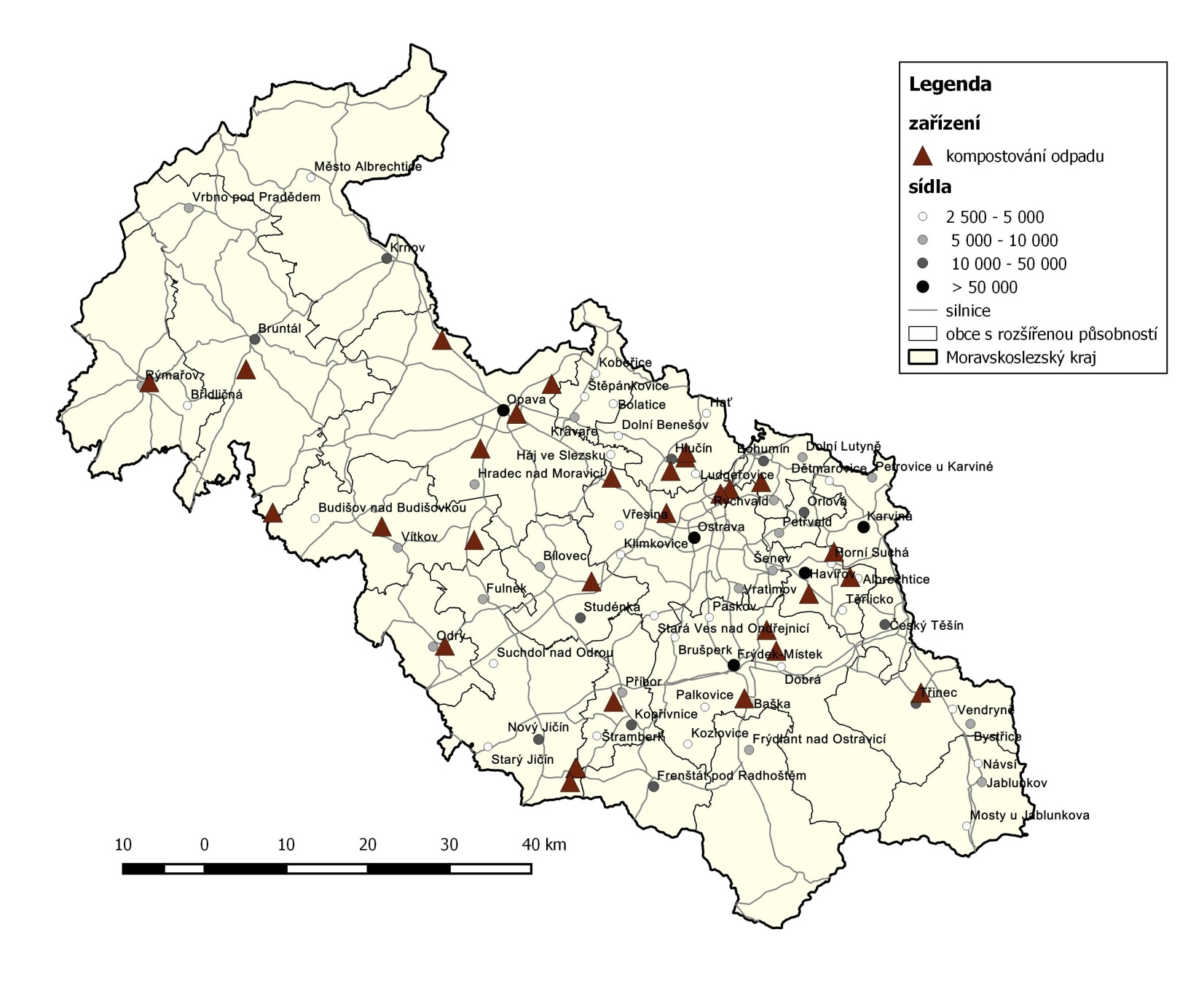 Tabulka č. : Přehled sítě bioplynových stanicZdroj: Krajská databázeAktuální seznam povolených zařízení je uveden na webových stránkách MSK (http://aplikace.kr-moravskoslezsky.cz/websouhlasy/). Konkrétní seznam zařízení zde není uveden z důvodu častých změn, např. změna provozovatele, rozsahu činnosti zařízení, platnosti souhlasů.Obrázek č. : Síť bioplynových stanic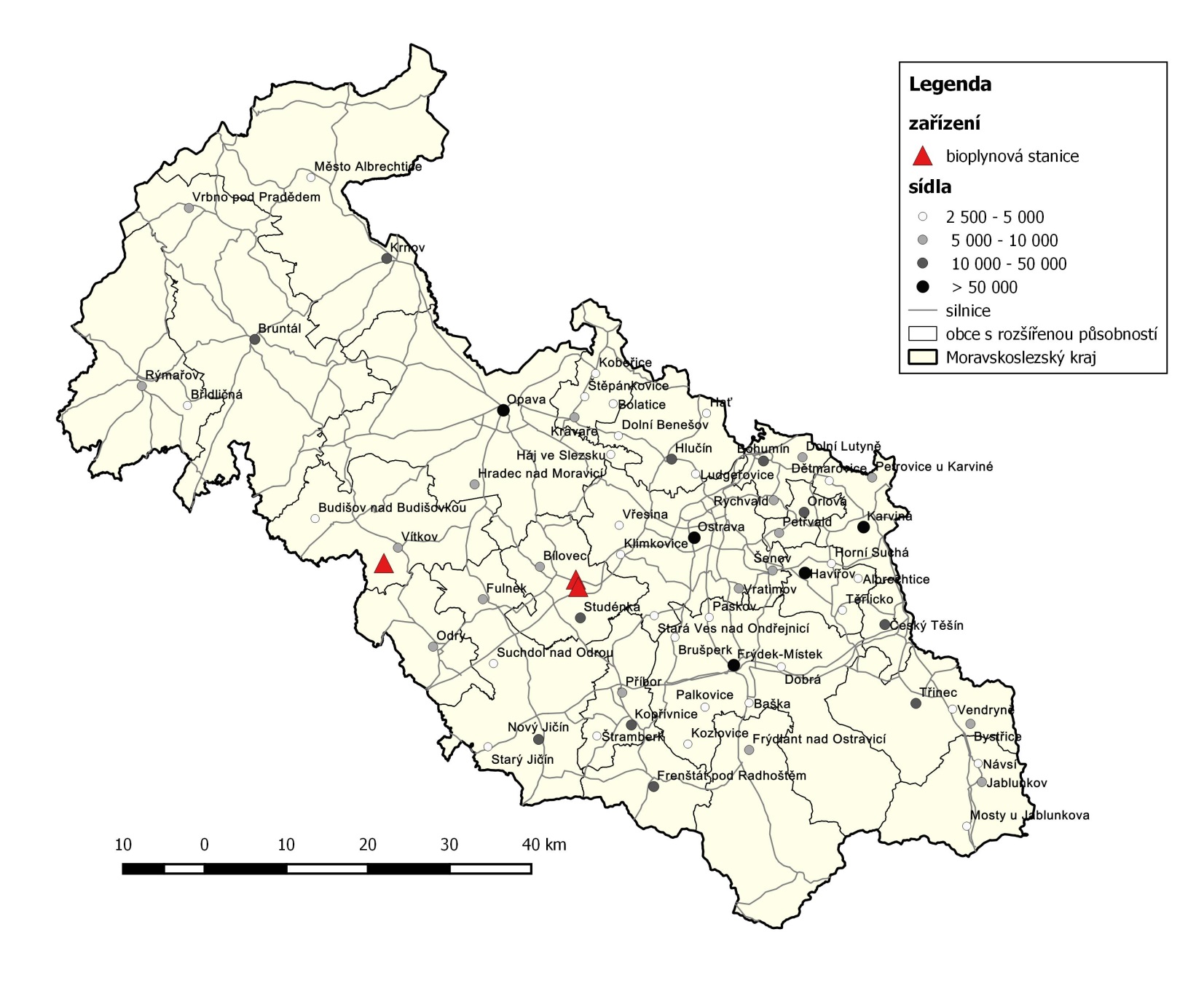 Tabulka č. : Přehled sítě zařízení na výrobu palivaZdroj: Krajská databázeAktuální seznam povolených zařízení je uveden na webových stránkách MSK (http://aplikace.kr-moravskoslezsky.cz/websouhlasy/). Konkrétní seznam zařízení zde není uveden z důvodu častých změn, např. změna provozovatele, rozsahu činnosti zařízení, platnosti souhlasů.Obrázek č. : Síť zařízení na výrobu paliva (včetně bioplynových stanic)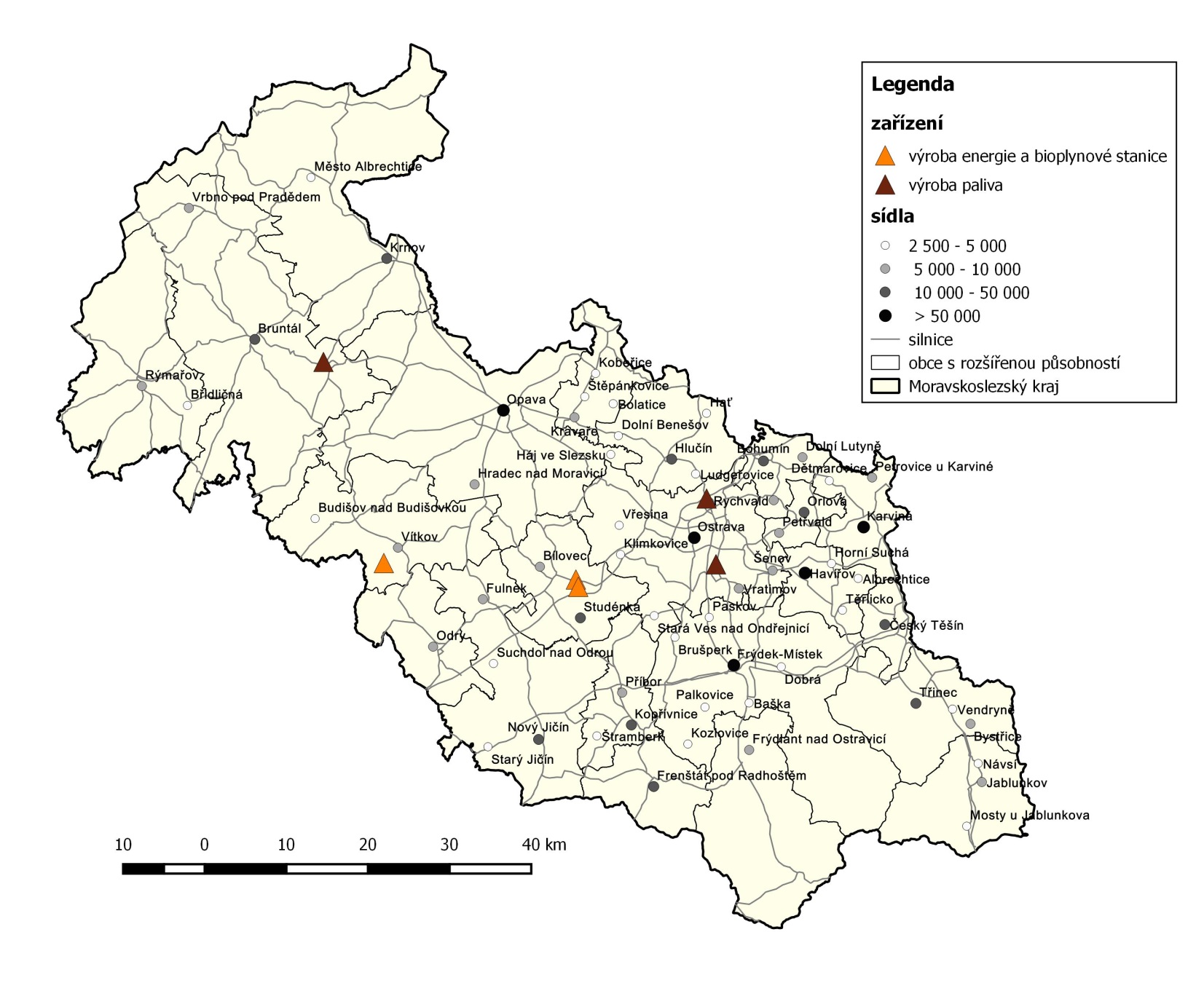 Tabulka č. : Přehled sítě zařízení na ostatní zpracování odpadůZdroj: Krajská databázeDo skupiny zařízení na ostatní zpracování odpadů byla zařazena zařízení, která nemohla být přiřazena do jiné skupiny zařízení, typově se jedná o zařízení určená ke sběru, recyklaci, drcení nebo fyzikálně-chemické úpravě. Dále do skupiny zařízení ostatní zpracování odpadů patří celkem 10 mobilních zařízení, která v některých případech nemají stanovenou kapacitu, a proto nejsou uvedena v tabulce.Aktuální seznam povolených zařízení je uveden na webových stránkách MSK (http://aplikace.kr-moravskoslezsky.cz/websouhlasy/). Konkrétní seznam zařízení zde není uveden z důvodu častých změn, např. změna provozovatele, rozsahu činnosti zařízení, platnosti souhlasů.Obrázek č. : Síť zařízení na ostatní zpracování odpadů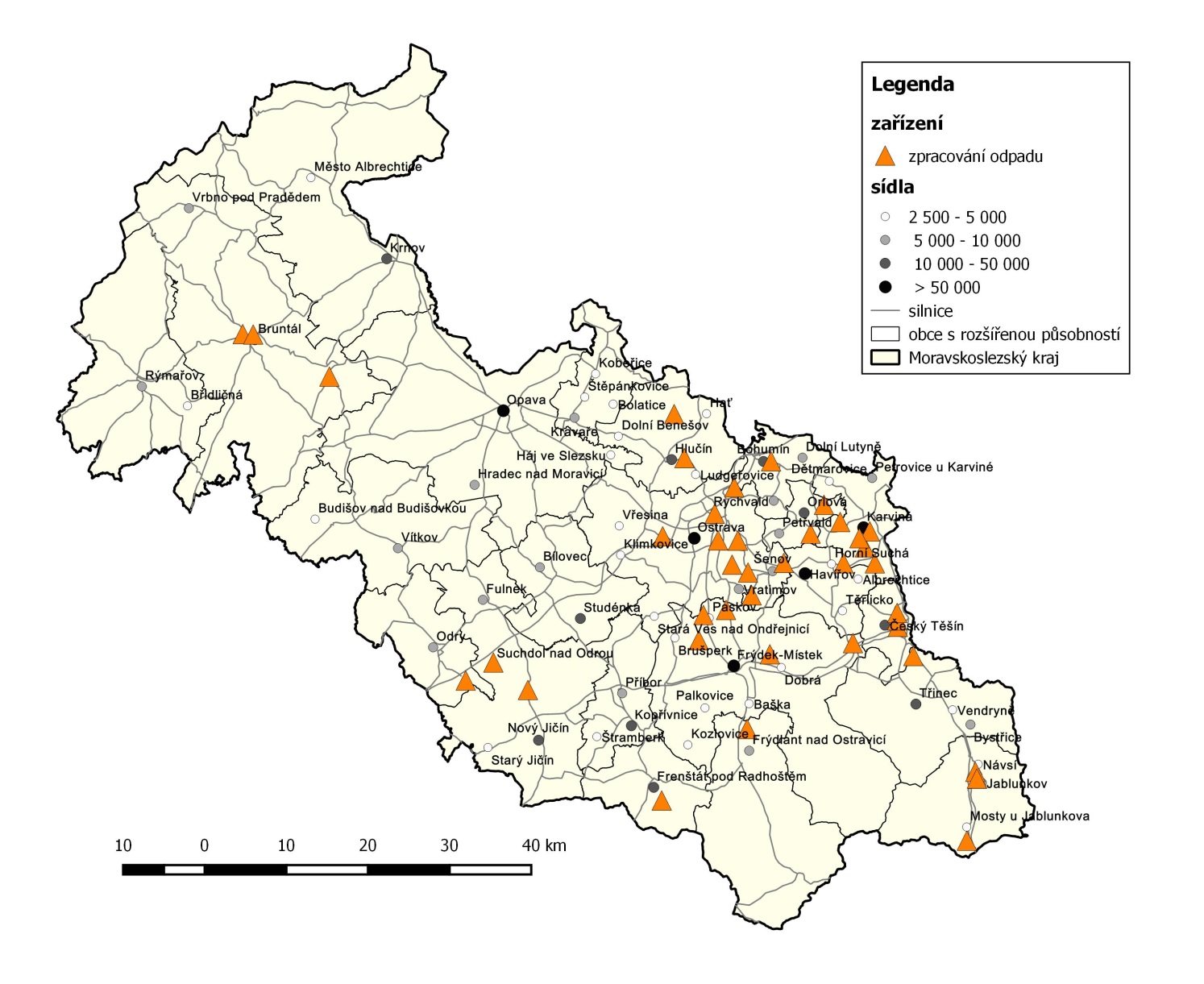 Tabulka č. : Přehled sítě stacionárních zařízení na recyklaci stavebních odpadůZdroj: Krajská databázeDále je na území MSK provozováno 58 mobilních zařízení, která jsou povolená přijímat a zpracovávat stavební a demoliční odpady. U mobilních zařízení není uváděna celková roční kapacita, neboť není ve všech případech stanovena. Aktuální seznam povolených zařízení je uveden na webových stránkách MSK (http://aplikace.kr-moravskoslezsky.cz/websouhlasy/). Konkrétní seznam zařízení zde není uveden z důvodu častých změn, např. změna provozovatele, rozsahu činnosti zařízení, platnosti souhlasů.Obrázek č. : Síť stacionárních a mobilních zařízení na recyklaci stavebních odpadů 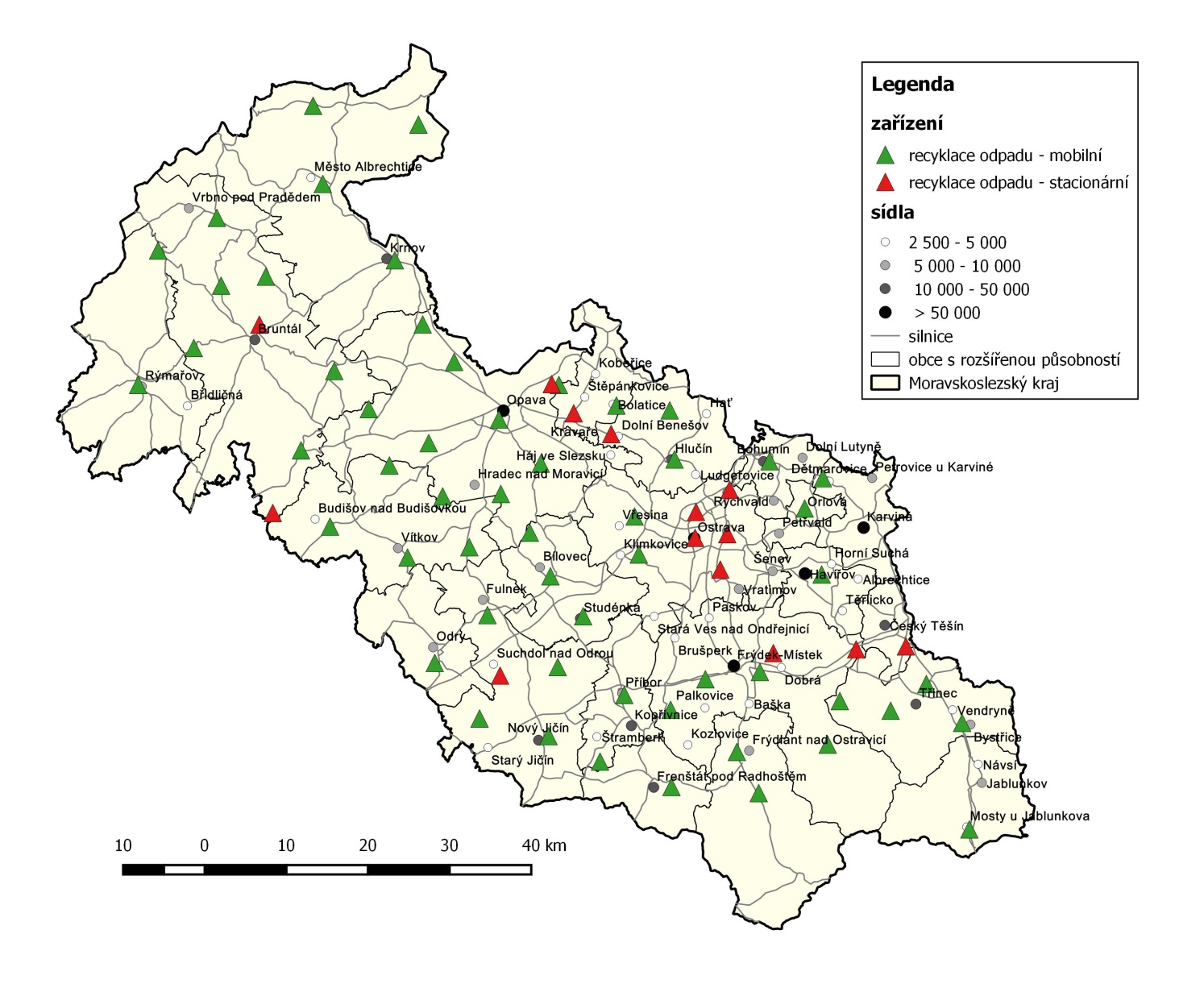 Síť mobilních zařízení na recyklaci SDO, uvedená na obrázku (viz Obrázek č. 5) byla vytvořena tak, že počet povolených mobilních zařízení byl rovnoměrně rozmístěn do mapy MSK. Tabulka č. : Přehled sítě zařízení ke sběru a zpracování autovrakůZdroj: Krajská databázeJedno zařízení, uvedené v přehledu výše, s roční kapacitou 900 tun slouží pouze ke sběru autovraků, ostatní zařízení slouží jak se sběru, tak ke zpracování (nakládání) s autovraky.Aktuální seznam povolených zařízení je uveden na webových stránkách MSK (http://aplikace.kr-moravskoslezsky.cz/websouhlasy/). Konkrétní seznam zařízení zde není uveden z důvodu častých změn, např. změna provozovatele, rozsahu činnosti zařízení, platnosti souhlasů.Obrázek č. : Síť zařízení ke sběru a zpracování autovraků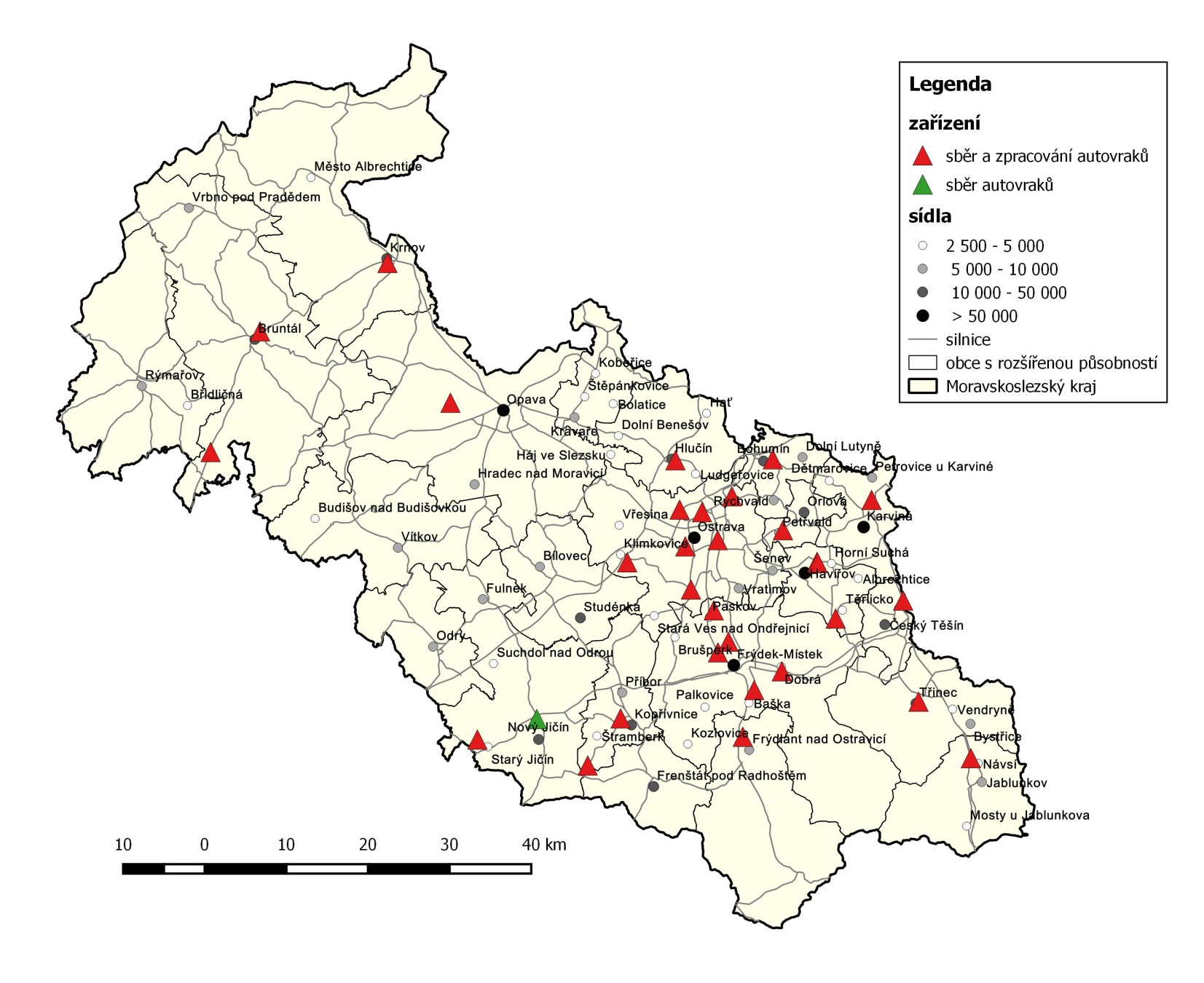 Tabulka č. : Přehled sítě zařízení na sběr a zpracování elektroodpaduZdroj: Krajská databázeV  tabulce (viz Tabulka č. 75) jsou uvedeny i dvě zařízení, která slouží pouze ke sběru EEZ s celkovou kapacitou 1 800 tun/ rok.Aktuální seznam povolených zařízení je uveden na webových stránkách MSK (http://aplikace.kr-moravskoslezsky.cz/websouhlasy/). Konkrétní seznam zařízení zde není uveden z důvodu častých změn, např. změna provozovatele, rozsahu činnosti zařízení, platnosti souhlasů.Obrázek č. : Síť zařízení na sběr a zpracování elektroodpadu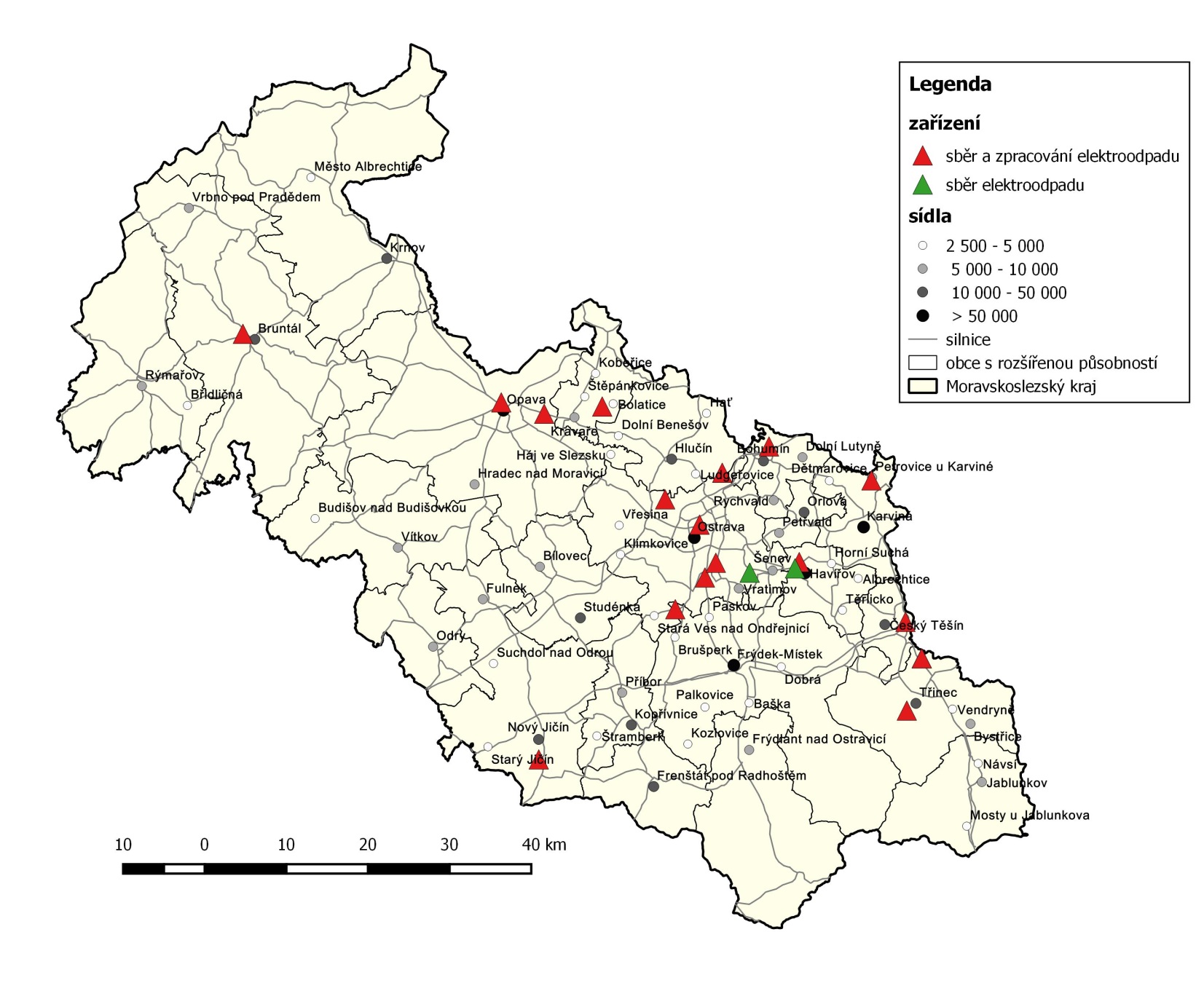 Tabulka č. : Přehled sítě zařízení na rekultivaci a terénní úpravyZdroj: Krajská databázeV tabulce jsou uvedena také tři zařízení, u kterých nebyla uvedena kapacita.Aktuální seznam povolených zařízení je uveden na webových stránkách MSK (http://aplikace.kr-moravskoslezsky.cz/websouhlasy/). Konkrétní seznam zařízení zde není uveden z důvodu častých změn, např. změna provozovatele, rozsahu činnosti zařízení, platnosti souhlasů.Obrázek č. : Síť zařízení na rekultivaci a terénní úpravy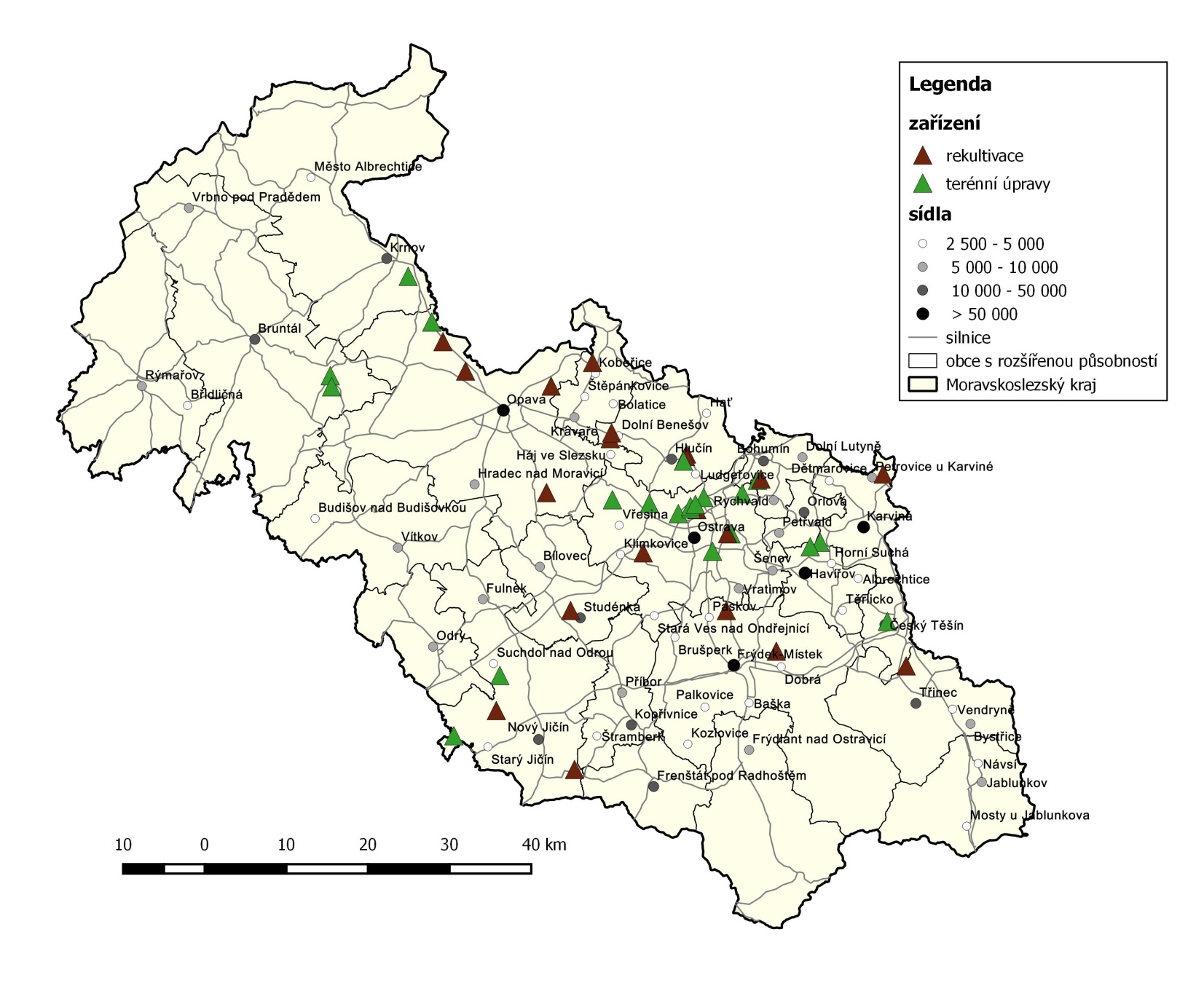 Tabulka č. : Přehled sítě třídících linekZdroj: Krajská databázeAktuální seznam povolených zařízení je uveden na webových stránkách MSK (http://aplikace.kr-moravskoslezsky.cz/websouhlasy/). Konkrétní seznam zařízení zde není uveden z důvodu častých změn, např. změna provozovatele, rozsahu činnosti zařízení, platnosti souhlasů.Obrázek č. : Síť třídících linek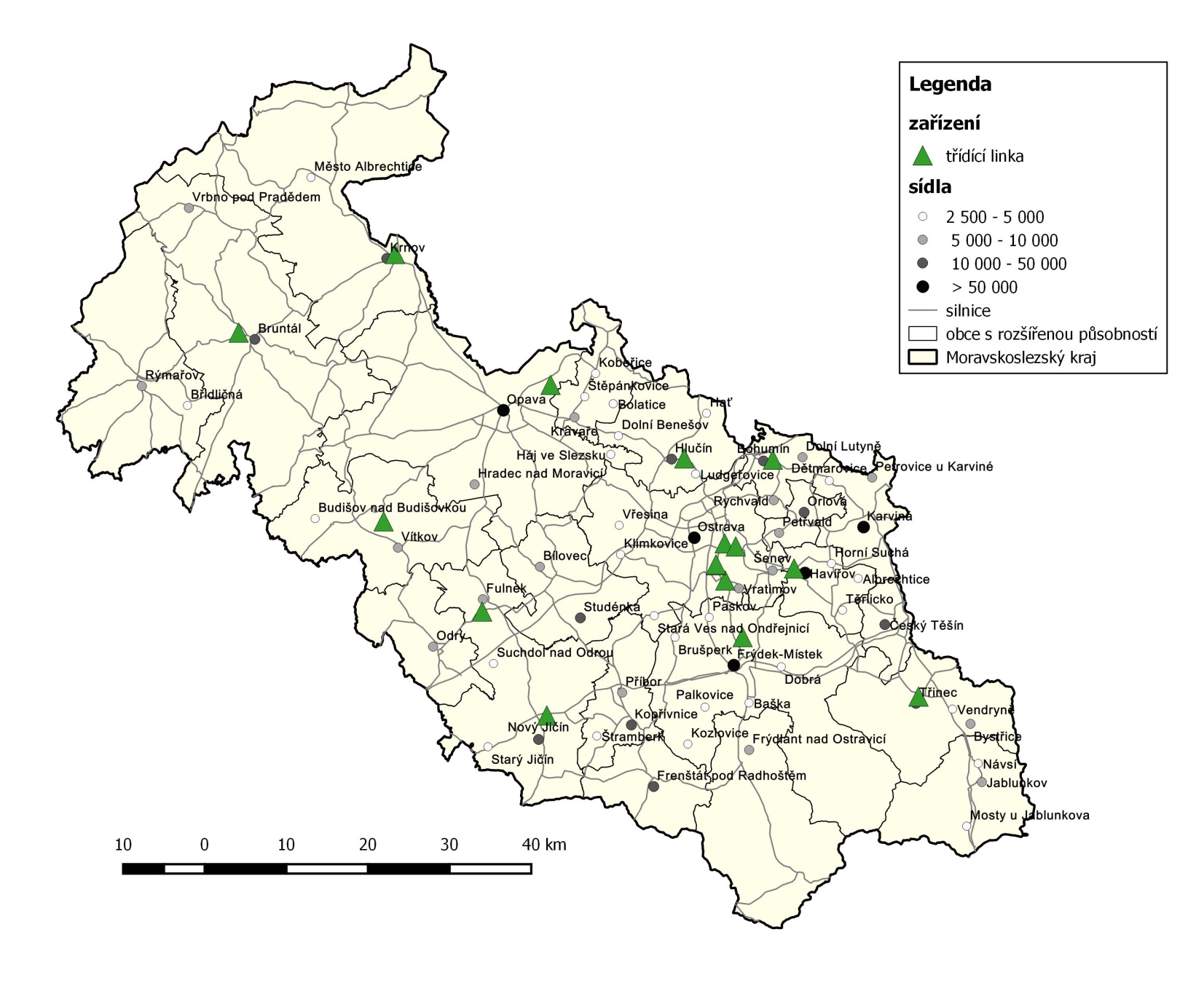 Tabulka č. : Přehled sítě zařízení na biologickou dekontaminaci a biologické metody mimo kompostováníZdroj: Krajská databázeAktuální seznam povolených zařízení je uveden na webových stránkách MSK (http://aplikace.kr-moravskoslezsky.cz/websouhlasy/). Konkrétní seznam zařízení zde není uveden z důvodu častých změn, např. změna provozovatele, rozsahu činnosti zařízení, platnosti souhlasů.Obrázek č. : Síť zařízení na biologickou dekontaminaci a biologické metody mimo kompostování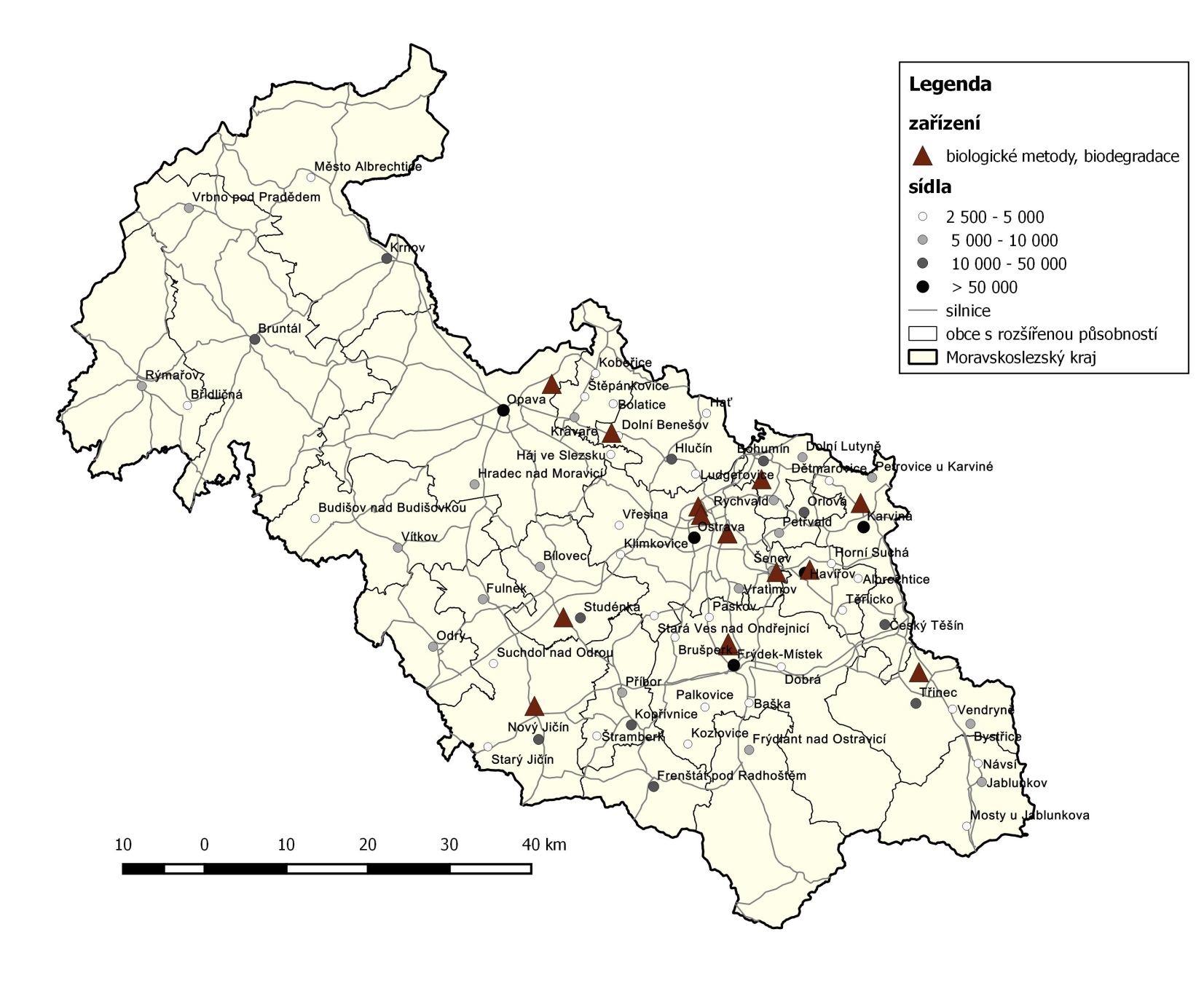 Tabulka č. : Přehled sítě zařízení k fyzikální, chemické, fyzikálně-chemické úpravěZdroj: Krajská databázeAktuální seznam povolených zařízení je uveden na webových stránkách MSK (http://aplikace.kr-moravskoslezsky.cz/websouhlasy/). Konkrétní seznam zařízení zde není uveden z důvodu častých změn, např. změna provozovatele, rozsahu činnosti zařízení, platnosti souhlasů.Obrázek č. : Síť zařízení k fyzikální, chemické a fyzikálně-chemické úpravě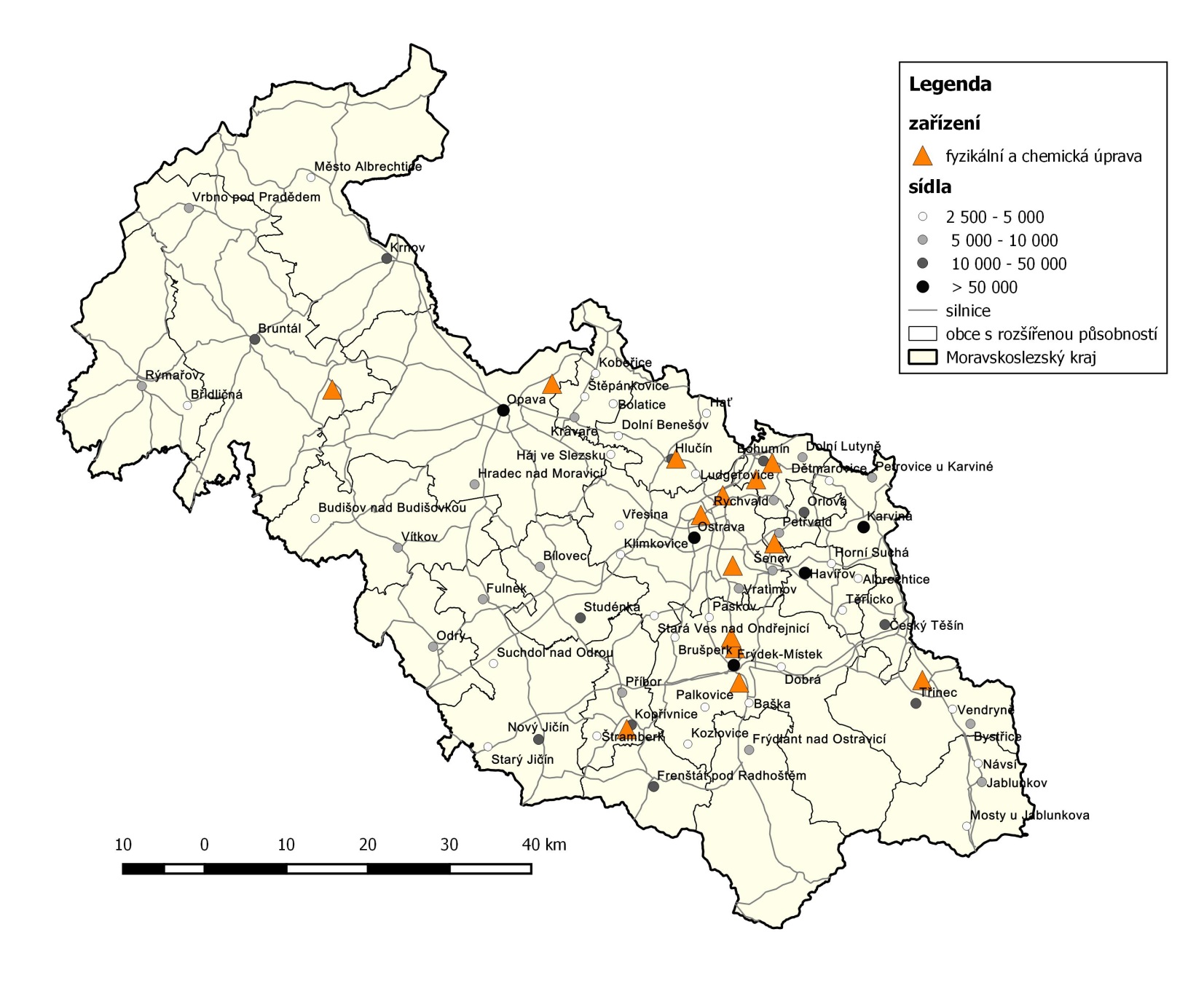 Tabulka č. : Přehled sítě zařízení ke sběru a výkupu odpadůZdroj: Krajská databázeAktuální seznam povolených zařízení je uveden na webových stránkách MSK (http://aplikace.kr-moravskoslezsky.cz/websouhlasy/). Konkrétní seznam zařízení zde není uveden z důvodu častých změn, např. změna provozovatele, rozsahu činnosti zařízení, platnosti souhlasů.Obrázek č. : Síť zařízení ke sběru a výkupu odpadů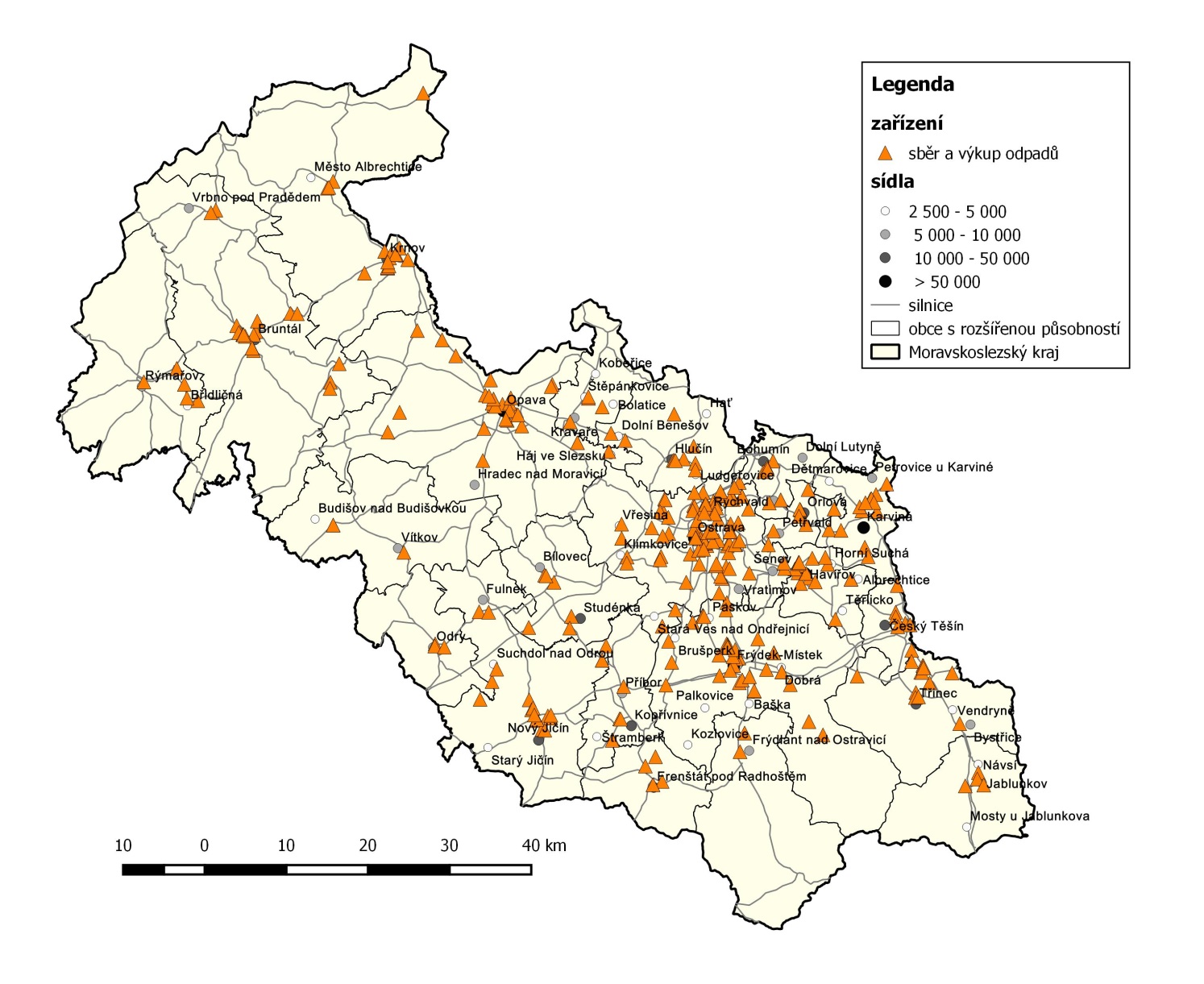 Tabulka č. : Síť sběrných dvorůZdroj: Krajská databázeKompletní seznam zařízení viz Tabulka č. 108v příloze Analytické části.Obrázek č. : Síť sběrných dvorů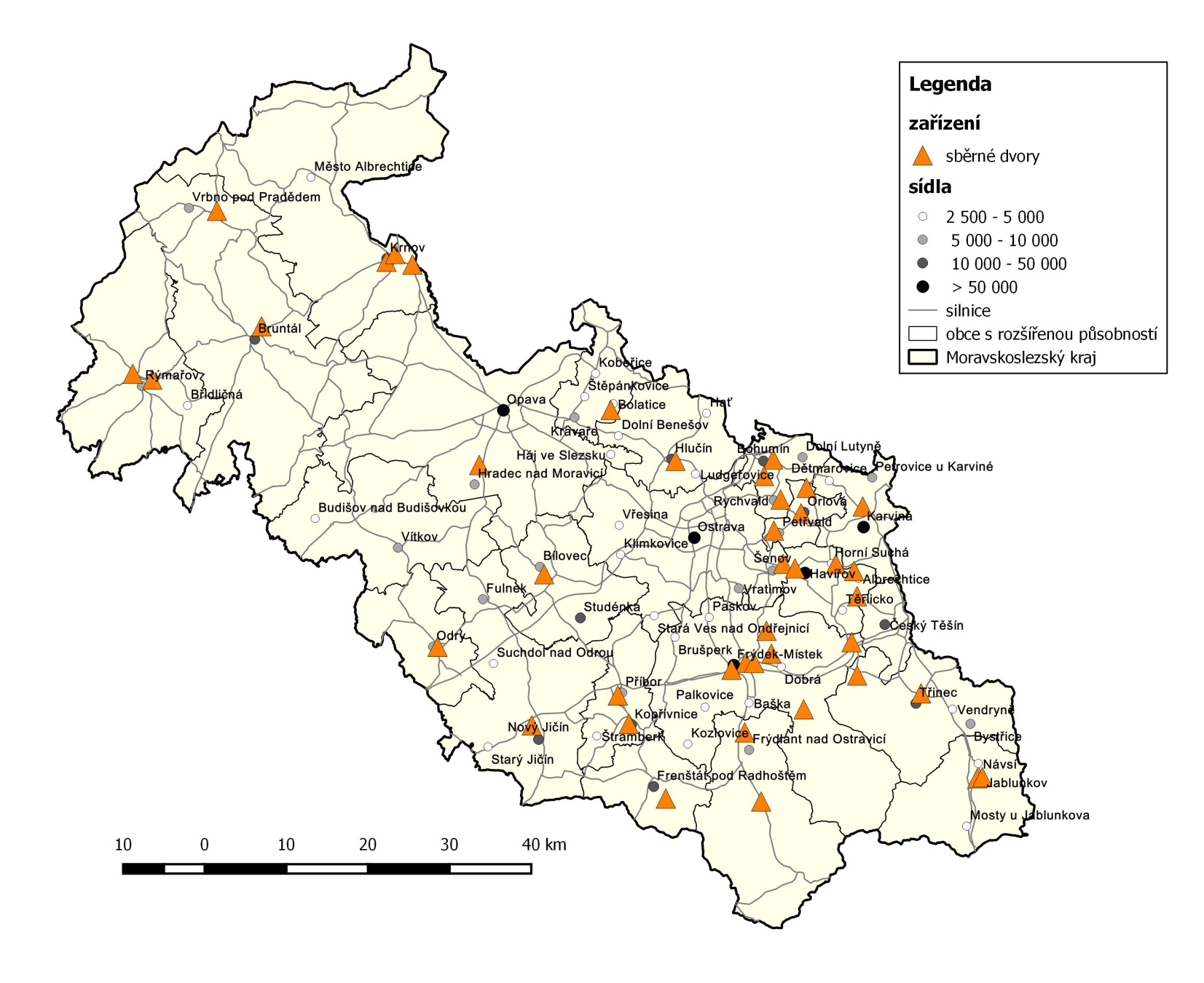 Tabulka č. : Přehled sítě spaloven odpaduZdroj: Krajská databázeAktuální seznam povolených zařízení je uveden na webových stránkách MSK (http://aplikace.kr-moravskoslezsky.cz/websouhlasy/). Konkrétní seznam zařízení zde není uveden z důvodu častých změn, např. změna provozovatele, rozsahu činnosti zařízení, platnosti souhlasů.Obrázek č. : Síť spaloven odpadu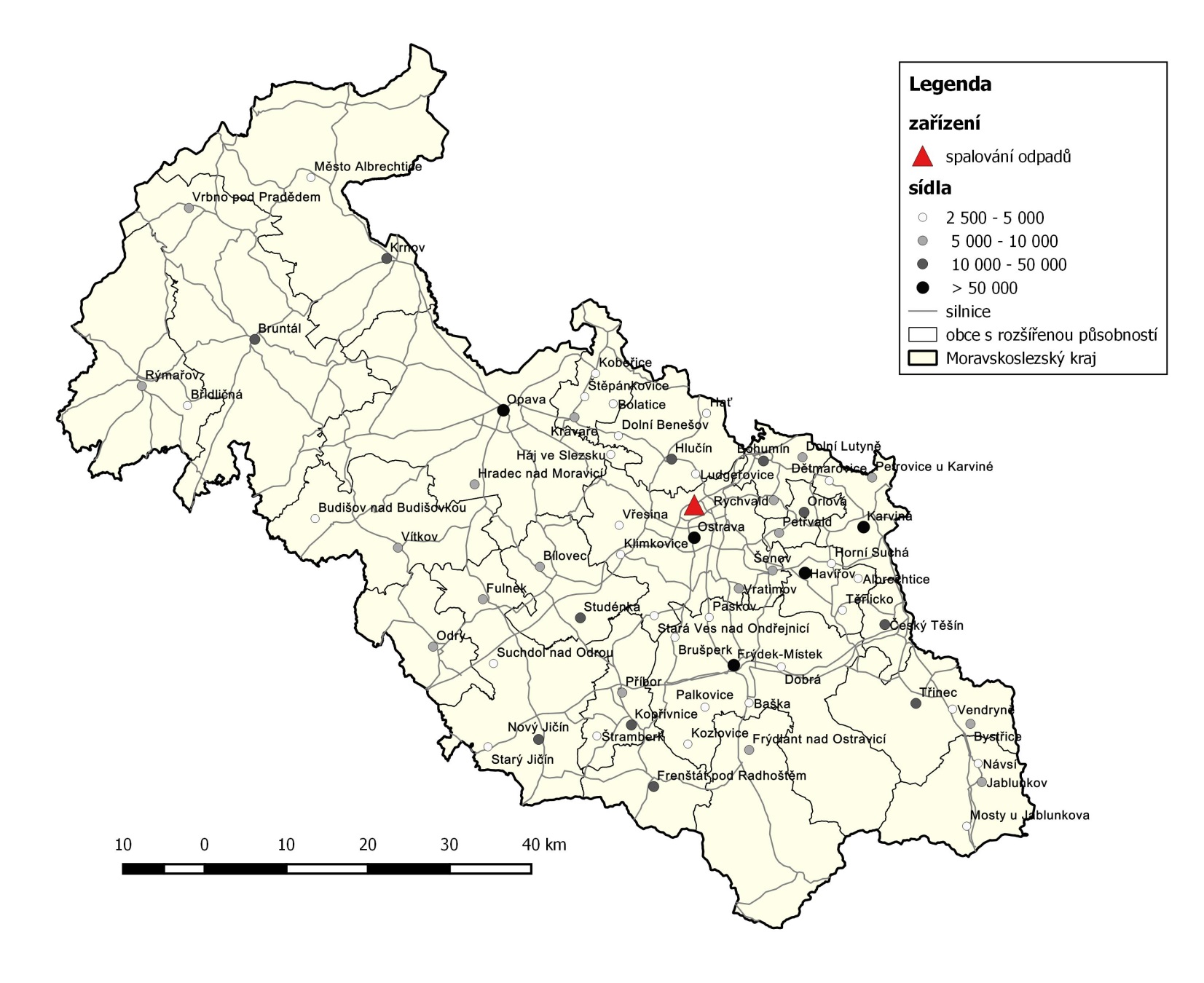 Tabulka č. : Přehled sítě skládekZdroj: Krajská databázeAktuální seznam povolených zařízení je uveden na webových stránkách MSK (http://aplikace.kr-moravskoslezsky.cz/websouhlasy/). Konkrétní seznam zařízení zde není uveden z důvodu častých změn, např. změna provozovatele, rozsahu činnosti zařízení, platnosti souhlasů.Obrázek č. : Síť skládek typu NO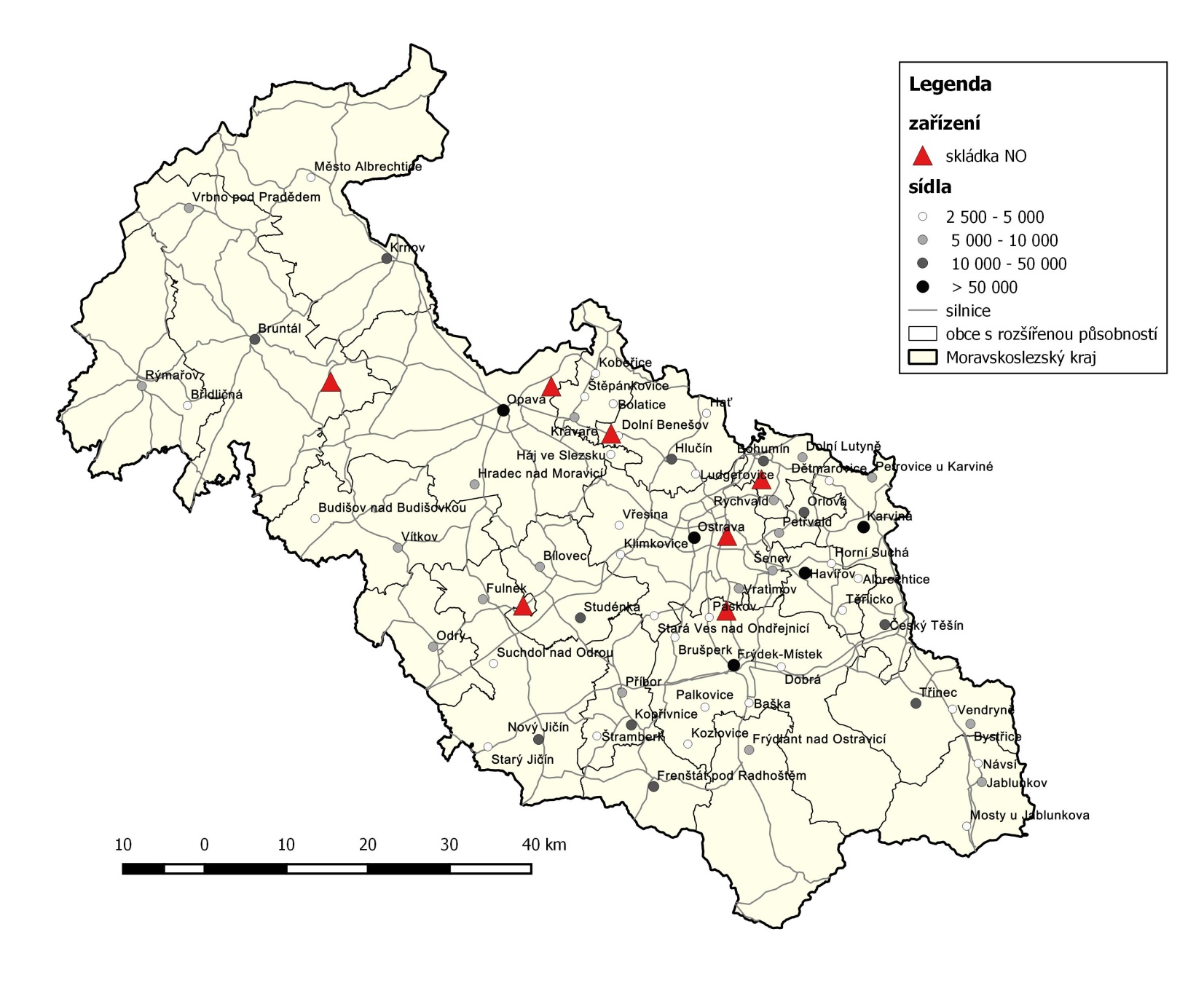 Obrázek č. : Síť skládek typu OO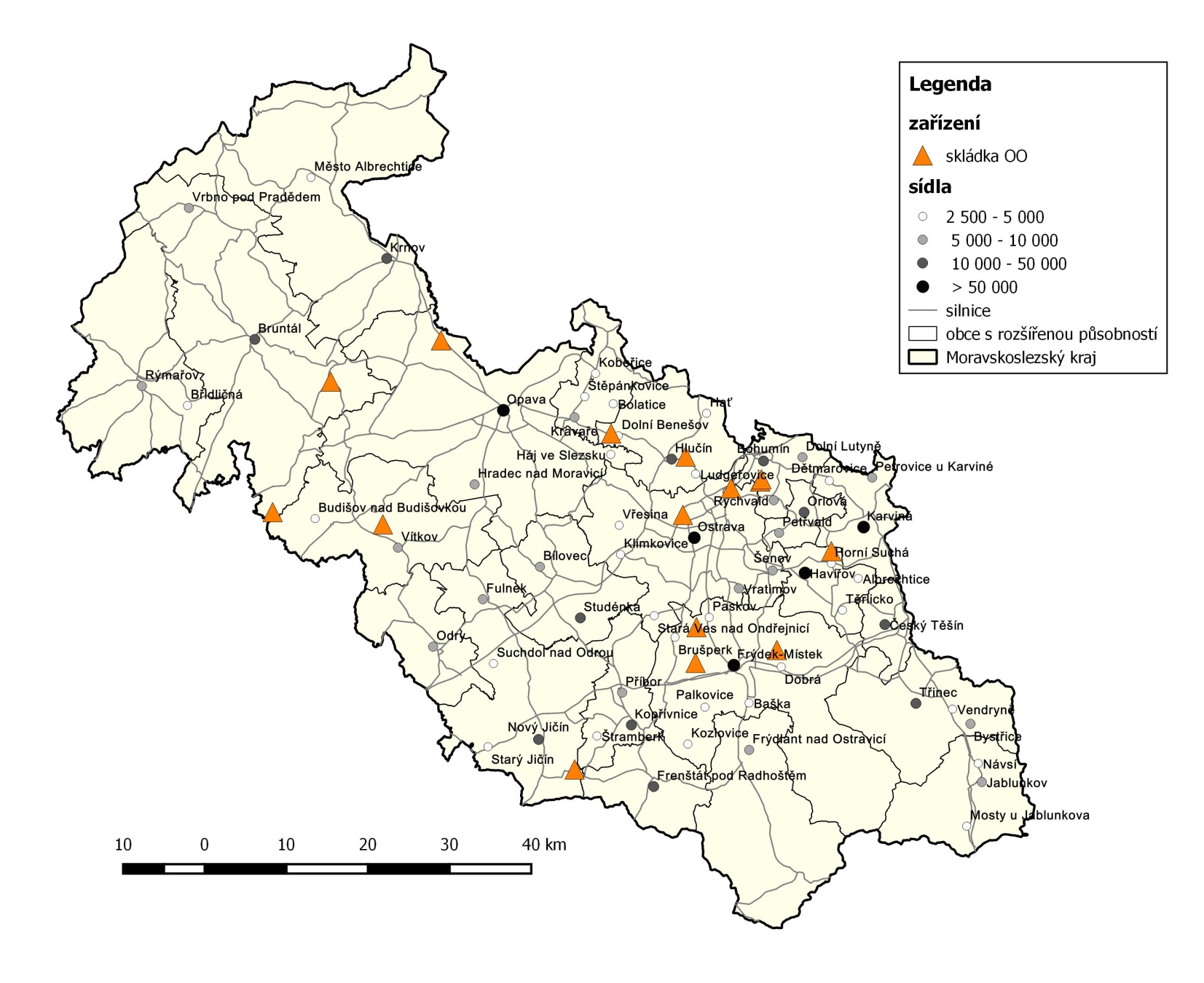 Obrázek č. : Síť skládek typu IO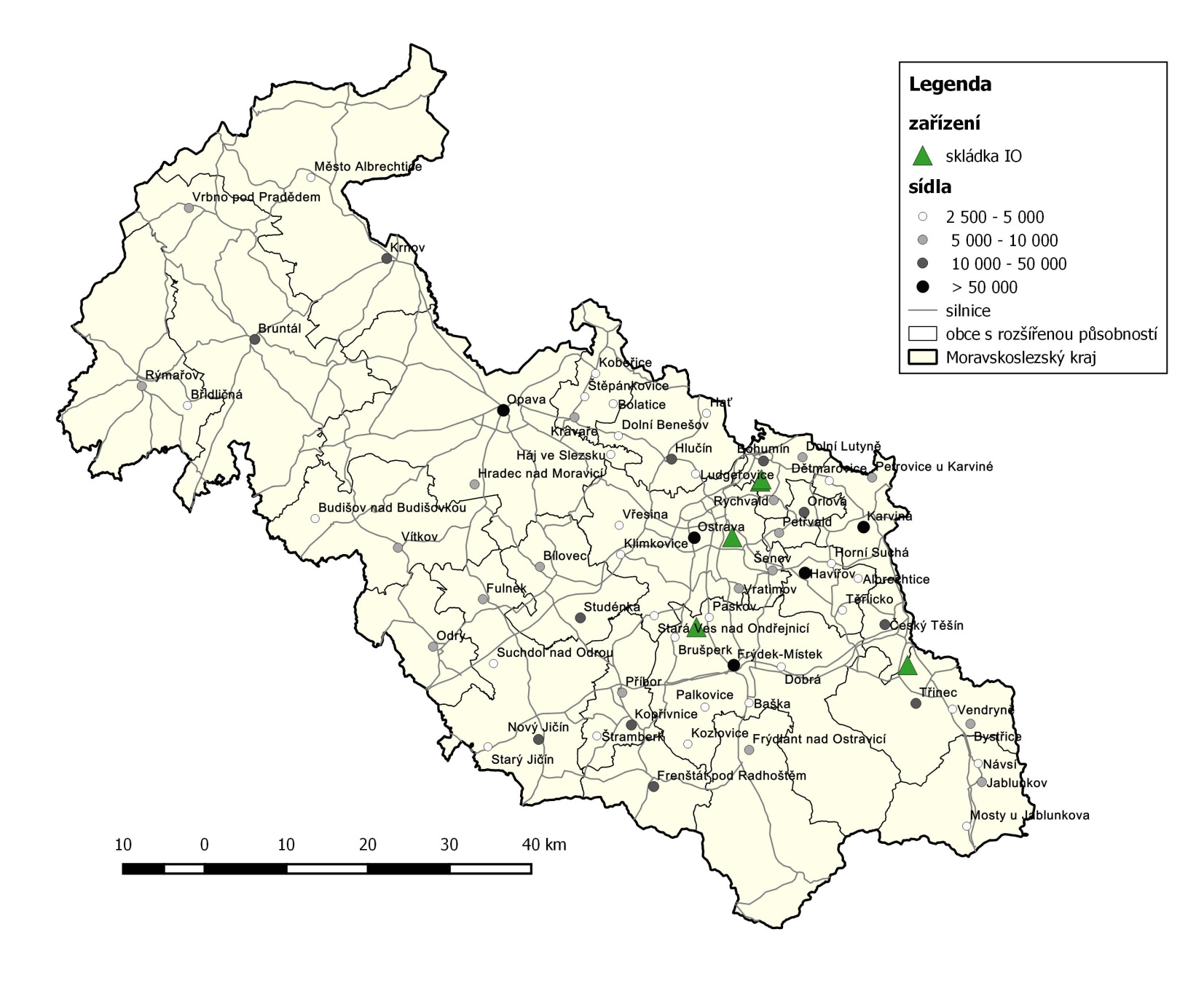 Přehled zařízení dle § 14 odst. 2 zákona o odpadechNa území MSK je provozováno několik zařízení dle § 14 odst. 2 zákona o odpadech, tj. zařízení, která nejsou podle tohoto zákona určena k nakládání s odpady, kde je možné využívat pouze odpady, které splňují požadavky stanovené pro vstupní suroviny, a při nakládání s těmito odpady nesmějí být porušeny zvláštní právní předpisy.Seznam zařízeních provozovaných dle § 14 odst. 2 zákona o odpadech je uveden v  tabulce (viz Tabulka č. 84)Tabulka č. : Seznam zařízeních provozovaných dle § 14 odst. 2 zákona o odpadechZdroj: KÚ MSKVyhodnocení sítě zařízení a posouzení kapacitVyhodnocení sítě zařízení pro nakládání s komunálním odpadem, směsným komunálním odpadem, biologicky rozložitelným komunálním odpadem, tříděným sběrem materiálově využitelných složek odpadů Nezbytnou součástí sítě zařízení pro nakládání s komunálním odpadem, směsným komunálním odpadem, biologicky rozložitelným komunálním odpadem, tříděným sběrem materiálově využitelných složek odpadů jsou:sběrné dvory, překládací stanice odpadů,třídící linky,zařízení na sběr a zpracování výrobků s ukončenou životností,zařízení na recyklaci tříděného sběru materiálově využitelných složek komunálního odpadu,zařízení na energetické využití SKO, BRKO,spalovny NOKO,skládky S OO, S NO. Sběrné dvorySběrné dvory jsou základním článkem systému sběru a nakládání s komunálními odpady v MSK. Sběrné dvory slouží především pro sběr objemných odpadů, nebezpečných odpadů, biologických rozložitelných odpadů ze zahrad a zeleně, stavebních odpadů, taktéž současně slouží jako místa zpětného odběru elektrozařízení, baterií, pneumatik a doplňkově pro sběr využitelných složek KO. Přehled sběrných dvorů je uveden v příloze č. 1 Přehled sběrných dvorů povolených dle § 14 odst. 1 zákona o odpadech) a příloze č. 2 Přehled sběrných dvorů, které nejsou provozovány dle § 14 odst. 1 zákona o odpadech.Objemné odpady bude nutno do budoucna ve sběrných dvorech třídit na materiálově využitelné (recyklovatelné), energetiky využitelné a nevyužitelné.Sběrné dvory jsou zřízeny ve všech obcích nad 5 000 obyvatel a umožňují tak více než 1 000 000 obyvatel MSK odložit zdarma komunální odpad, který nelze odložit v separačních hnízdech anebo do nádob na SKO. V MSK je provozováno celkem 145 sběrných dvorů, z toho 44 je provozováno na základě vydaného souhlasu s provozem tohoto zařízení dle § 14 odst. 1 zákona o odpadech o celkové kapacitě 157 256 tun všech odpadů za rok (viz Tabulka č. 108.). Zbývajících 104 sběrných dvorů je provozováno pouze pro občany obce a nelze určit jejich celkovou kapacitu. Ve 182 obcích v MSK se 177 949 obyvateli není provozován žádný typ sběrného dvora a tyto obce tedy organizují pro své občany tzv. mobilní sběry komunálních odpadů. Případně by bylo vhodné podpořit vznik sběrných míst v dalších 49 obcí od 1 000 a 2 000 obyvatel. Ve zbývajících 118 obcích s počtem obyvatel pod  1 000, ve kterých není vybudován sběrný dvůr, jsou zajištěna místa pro oddělené soustřeďování složek komunálního odpadu, nebezpečných odpadů (min. mobilní sběr 2 x ročně), papíru, plastů, skla, kovů a biologicky rozložitelných odpadů (v období od 1.4 do 31.10).Rozvoj sběrných dvorů v minulosti dokumentuje následující tabulka (Tabulka č. 85), která ukazuje přehled záměrů budování sběrných dvorů v celkové hodnotě téměř 165 mil. Kč podpořených z OPŽP. Z přehledu je zřejmé, že v současnosti jsou dokončovány další 2 sběrné dvory a II. etapa budování odpadového centra v Rýmařově.Vzhledem k tomu, že výstavba, modernizace či rozšíření kapacity sběrných dvorů bude i nadále podporována z OPŽP 2014 – 2020, lze očekávat, že se tento stav během následujících let změní a pokrytí obyvatel sběrnými dvory bude ještě vyšší. Tabulka č. : Přehled záměrů výstavby sběrných dvorů v MSK podpořených z OPŽPZdroj: MŽPPřekládací stanice V současnosti jsou v MSK k dispozici pouze 4 překládací stanice odpadů provozované v areálech společností:Nehlsen Třinec s.r.o., překládací stanice Třinec,Nehlsen Třinec s.r.o., překládací stanice Jablunkov, AVE CZ odpadové hospodářství s.r.o., překládací stanice ve Frýdlantě nad Ostravicí,TECHNICKÉ SLUŽBY VRBNO s.r.o. ve Vrbnu pod Pradědem (bude uvedeno nově do provozu).Z důvodu nutnosti dosáhnout do roku 2020 odklonu min. 65 % BRKO ze skládek a ukončit do roku 2024 skládkování SKO je předpoklad vybudování sítě překládacích stanic pro překládku SKO ze svozových vozidel do velkokapacitních kontejnerů. Optimální je, aby svozová vozidla měla dojezdovou vzdálenost na místo, kde odpad uloží do velkokapacitních kontejnerů, cca 20 - max. 25 km. Na větší vzdálenost již je nutno odpad přeložit do velkokapacitních kontejnerů nebo velkokapacitních vozidel, což umožní efektivnější odvoz SKO ke konečnému využití či odstranění tak, aby se minimalizovalo zatížení dopravní sítě kraje a snížil se tak negativní dopad přepravy odpadů na životní prostředí. Pro přepravu SKO na větší vzdálenost se předpokládá nutnost vybudování překládacích stanic přednostně v lokalitách, kde je již nyní s odpady nakládáno (např. v areálech stávajících skládek anebo ve větších odpadových či logistických centrech).Třídící linkyDalším nezbytným stupněm pro intenzivnější využití tříděného sběru materiálově využitelných složek komunálního odpadu je provozování optimální sítě třídících nebo dotřiďovacích linek, které umožní dotřídění odděleně sbíraných odpadů (především papíru, plastů nebo textilu) na potřebnou čistotu a druhovou skladbu tak, aby byly prodejné jako druhotné suroviny. V MSK je provozováno 16 třídících linek s celkovou kapacitou cca 123 000 tun zpracovaných odpadů za rok, a to na území 11 ORP obcí (z 22). Z toho se jedná o 2 linky pouze na třídění plastů, 1 linku pouze na PET lahve a papír, 1 třídírnu textilu a 1 linku pouze na třídění papíru. Ostatní linky jsou provozovány v plném rozsahu. Přehled těchto zařízení je dostupný na webových stránkách MSK (http://aplikace.kr-moravskoslezsky.cz/websouhlasy/) a jejich rozmístění po MSK dokumentuje obrázek (viz Obrázek č. 9).Optimální z pohledu nakládání s tříděným sběrem materiálové využitelných složek komunálního odpadu se jeví budování odpadových center, tj. zařízení pro nakládání s odpady, které budou sloužit zároveň jako logistické centrum zájmové/ svozové oblasti, budou třídit složky separovaného sběru, případně i jejich jednoduchou úpravu (např. drcení, lisování, párání, extruzi, apod.), kompostování a bude zde i překládací stanice, umožňující odvoz shromažďovaných odpadů do jakéhokoliv vzdálenějšího zařízení v MSK anebo mimo něj.Zařízení na zpracování biologicky rozložitelných odpadůV rámci rozvoje systému nakládání s BRKO byla postupně v MSK vybudována zařízení na zpracování biologicky rozložitelných odpadů, ve kterých se zpracovává široké spektrum biologicky rozložitelných odpadů především z údržby městské zeleně a z terciální sféry (tj. sektor služeb, např. obchodní řetězce, restaurace apod.). V MSK je provozováno celkem 30 kompostáren o celkové kapacitě 225 510 tun/ rok (viz Tabulka č. 69) a 3 bioplynové stanice (Tabulka č. 70) o celkové kapacitě 122 400 tun/ rok, jsou budovány další kapacity podporované z OPŽP, které jsou uvedeny v  tabulce (viz Tabulka č. 68).Uvedené kapacity jsou stanoveny pouze pro příjem odpadů do zařízení. Do zařízení však mohou být přijímány i neodpady, které nejsou evidovány a nelze tak stanovit jejich množství.Celková kapacita kompostáren v MSK, vzhledem k produkci BRO cca 318 574 t v roce 2013 (při započítání všech vyprodukovaných odpadů uvedených v příloze č. 1 vyhlášky č. 341/2008 Sb.), lze označit za nedostatečnou. Důležité pro plnění cílů POH MSK je skutečnost, aby výstupem z technologie kompostování byl certifikovaný kompost (výrobek). Dále je žádoucí, aby byla síť bioplynových stanic rozšířena o tzv. „zemědělské bioplynové stanice“, které budou mít povoleno přijímat odpady (zařízení provozovaná dle § 14 odst. 1 nebo odst. 2 zákona o odpadech, kterých je v MSK celkem cca 20, aby byla dostatečná pro budoucí vyšší míru zpracovávaných odpadů z kuchyní a stravoven. Nevhodná je pro budoucí rozvoj systému sběru odpadů z kuchyní a stravoven i lokalizace těchto zařízení - pouze území ORP Bílovec a Vítkov.Optimální je provoz zařízení, které je oprávněno přijímat jak zemědělské produkty, tak odpady. V návaznosti na výše uvedené MSK podporuje využívání biologicky rozložitelných odpadů v tzv. zemědělských bioplynových stanicích, které budou provozovány dle § 14 odst. 1 nebo odst. 2 zákona o odpadech.Rozmístění a hustota sítě kompostáren jsou v MSK víceméně dostatečné, přesto lze identifikovat dvě oblasti o značné rozloze, ve kterých se nenachází žádná kompostárna (ani komunitní). Jedná se:o oblast situovanou mezi městy Rýmařov, Krnov a Vrbno pod Pradědem.o nejjižnější část MSK, tedy ORP Jablunkov, Frenštát pod Radhoštěm, Frýdlant nad Ostravicí a jižní část ORP Frýdek-Místek. Z plánů jednotlivých ORP na rozšiřování sítě pro nakládání s BRKO je ovšem patrné, že si zdejší obce situaci uvědomují a chtějí ji řešit. Z kapitoly 2.7.2 vyplývá, že záměry na výstavbu zařízení pro nakládání s BRKO existují v obou zmíněných oblastech, jmenovitě v ORP Bruntál a Krnov v případě severozápadní oblasti, a v ORP Jablunkov, Frenštát pod Radhoštěm a Frýdek-Místek v jihovýchodní lokalitě.Obrázek č. : Síť kompostáren (oblasti s nedostatečnou sítí zařízení)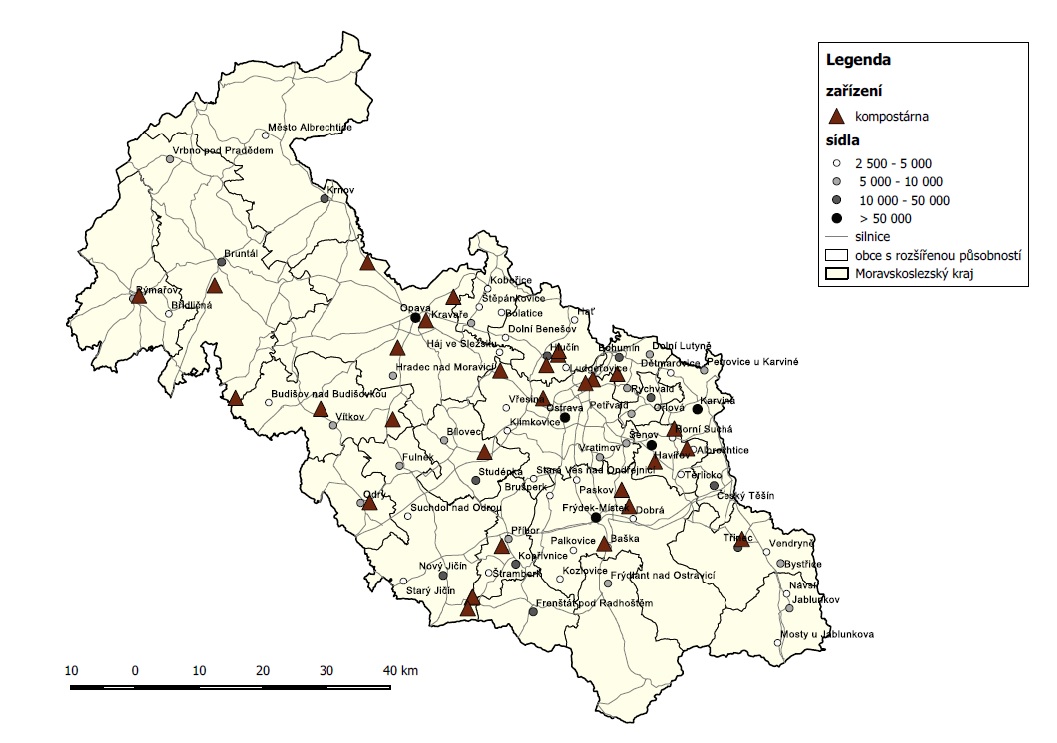 Zdroj: Krajská databáze, websouhlasyDále je v MSK provozováno minimálně 5 komunitních kompostáren dotovaných z OPŽP, tj. komunitní kompostárna v obci Albrechtice, Horní Benešov, Pustá Polom, Velké Heraltice a Dolní Lutyně (viz Příloha č. 3) a další kapacity jsou budovány. Přehled záměrů kompostáren, rozšíření kapacit těchto zařízení a kompostovacích ploch v celkové hodnotě 291 mil. Kč financovaných z OPŽP uvádí  tabulka (viz Tabulka č. 86).Tabulka č. : Přehled záměrů kompostáren, jejich rozšíření nebo vybavení technologií financovaných z OPŽPZdroj: MŽPEnergetické využití směsného komunálního odpaduV současnosti není na území MSK provozováno žádné zařízení, ve kterém je možné energeticky využívat SKO. Záměrem Moravskoslezského kraje je energeticky využívat směsný komunální odpad v zařízení pro energetické využití odpadů. Za tímto účelem Moravskoslezský kraj a 5 statutárních měst Ostrava, Karviná, Havířov, Frýdek-Místek a Opava podepsali v roce 2005 memorandum o vybudování krajského integrovaného centra. Společnost KIC Odpady, a.s. byla založena rozhodnutím zastupitelstva kraje a do obchodního rejstříku zapsána v roce 2008. Záměrem je vybudovat zařízení pro energetické využití směsného komunálního odpadu a objemného odpadu s celoroční dodávkou energií do odběratelských sítí. Realizace tohoto záměru, příp. i v modifikované podobě by přispěla k plnění povinnost postupného snižování ukládání BRKO na skládky (max. 35 % do roku 2020), stanovené ze Směrnice EU o skládkování a zároveň povinnost ukončit skládkování SKO do roku 2024. Výroba paliva za účelem jeho energetického využitíNa území MSK je provozováno 1 zařízení o kapacitě 30 000 tun/ rok, které vyrábí z odpadního papíru, plastu, dřeva a textilu tuhé alternativní palivo, které je předáváno do cementárny mimo MSK. V současnosti je připravován záměr navýšení kapacity tohoto zařízení, které by tak zpracovávalo i výhřevnou frakci z plánované instalace linky na mechanickou úpravu směsných komunálních odpadů v kapacitě 80 000 tun/ rok. Dále je zde provozováno 1 zařízení na drcení odpadního dřeva a papíru o kapacitě 10 000 tun/ rok, jehož výstupem jsou brikety (výrobek z odpadu) a další zařízení o kapacitě 312 tun/ rok, které z odpadního dřeva a papíru vyrábí lisovaná paliva - pelety, tj. výrobek z odpadu. Dále je na území MSK provozováno zařízení podle § 14 odst. 2 zákona o odpadech o roční kapacitě 500 tun/ rok. Zařízení zpracovává odpady z pily, výroby palet a vrácených rozbitých palet a vyrábí dřevní štěpku, kterou prodává jako palivo. Taktéž další zpracovatelská zařízení (drtiče a třídiče mobilní i stacionární) mají variantní výstupy ze svých zařízení, kdy jedním z nich je i např. dřevní štěpka předávána dále jako palivo. Kapacita těchto zařízení se nedá stanovit, neboť předání výstupu závisí na poptávce (dřevěné štěpky mohou být dále předány do kompostáren, výroby dřevotřískových desek, k fermentaci). Jako palivo se rovněž používá tzv. energokompost, vyrobený v rámci procesu kompostování. Tento kompost není předáván k využití na zemědělské půdě, ale k využití jako palivo. Výroba energokompostu rovněž závisí na poptávce.Kapacita těchto zařízení není, vzhledem k budoucímu zákazu skládkování SKO, dostatečná, a proto MSK bude podporovat navýšení kapacit v těchto zařízeních a budování nových, jejichž výstupem bude buď vyrobené palivo nebo upravený SKO.Skládkování ostatních a nebezpečných odpadů z komunální sféryNa území MSK existuje dostatečně hustá síť skládek (seznam viz webové stránky MSK http://aplikace.kr-moravskoslezsky.cz/websouhlasy/ a zobrazení sítě (viz Obrázek č. 15 a Obrázek č. 16) pro skládkování všech kategorií odpadů o celkové volné kapacitě na konci roku 2013 téměř 3,5 mil. m3 odpadu a s možností rozšíření kapacit na celkových 13 mil. m3 odpadu. Vzhledem k budoucímu zákazu skládkování SKO, nebudou v dohledné době budovány v tomto směru žádná jiná zařízení pro skládkování.Vyhodnocení sítě zařízení pro nakládání s nebezpečnými odpady V MSK kraji je provozováno celkem 7 skládek, které mohou přijímat nebezpečné odpady, jejich rozmístění je patrné z obrázku ( viz Obrázek č. 15). Jejich celková volná kapacita pro uložení nebezpečných odpadů byla na konci roku cca 350 000 m3. Dále je na území MSK provozováno jedno zařízení na spalování nebezpečných odpadů, které má celkovou roční kapacitu 21 200 t. Vyhodnocení sítě zařízení pro nakládání se stavebními odpadyNa území MSK je provozováno celkem 58 mobilních zařízení na recyklaci SDO o oznámené kapacitě cca 548 100 tun odpadů/ rok a 15 stacionárních recyklačních ploch o kapacitě necelých 450 000 tun odpadů/ rok. Přehled kapacit stacionárních zařízení určených k recyklaci SDO je uveden v tabulce (viz Tabulka č. 73). Zároveň je aktuální přehled zařízení určených k recyklaci stavebních a demoličních odpadů dostupný na webových stránkách MSK (http://aplikace.kr-moravskoslezsky.cz/websouhlasy/) a jejich rozmístění je patrné z obrázku ( viz Obrázek č. 5). Kapacita uvedená u mobilních zařízení na recyklaci SDO není konečná, neboť některá zařízení nemají kapacitu stanovenou. Zároveň drtící mobilní zařízení jsou běžnou výbavou stavebních firem, které je používají při svých stavebních a demoličních činnostech v režimu služby pro původce.I když se celková produkce recyklovatelných SDO (kategorie ostatní) pohybuje ročně kolem 1,6 mil. tun SDO (produkce včetně odpadu kat.č. 17 05 04 Zemina a kamení, tj. cca 1 000 000 t/ rok), jedná se pouze o zdánlivý nedostatek kapacit, protože u všech mobilních recyklačních linek nejsou kapacity evidovány, protože nejsou známy. Jejich vytížení závisí na poptávce a je limitováno pouze výkonem konkrétního zařízení (nelze předem plánovat).Vzhledem k vysokému počtu mobilních recyklačních linek nemusí být SDO přemísťovány z místa vzniku do recyklačního závodu, ale lze zajistit jejich zpracování a využití přímo v místě vzniku/ demolice.Výstupem ze zařízení jsou buď upravené odpady anebo recykláty, tj. prodejné frakce stavebních výrobků odpovídající požadavkům zákona č. 22/1997 Sb., o technických požadavcích na výrobky.Kapacita těchto zařízení je dostatečná a jejich lokalizace vzhledem k možnosti přesunu technologie je také bezproblémová.Tabulka č. : Plnění cíle pro stavební a demoliční odpadZdroj: Krajská databáze	Vyhodnocení sítě zařízení pro nakládání s obalových odpadůNa území MSK je umístěno 16 třídících linek s celkovou kapacitou cca 123 000 tun, které mohou některé z obalových odpadů přijímat, třídit a případně dále zpracovávat. Nebezpečné odpady spadající do podskupiny 15 01 mohou být ukládány na skládky, jejichž kapacita je v tomto směru dostatečná.Vyhodnocení sítě zařízení pro nakládání s výrobky s ukončenou životnostíS výrobky s ukončenou životností by se přednostně mělo nakládat způsoby, které upřednostňují nejprve jejich opětovné použití, a pokud to není možné, tak přednostní přípravu odpadu na jeho opětovné použití nebo recyklaci.Síť zařízení na úpravu a využití výrobků s ukončenou životností je na území MSK rozvíjena na principu odpovědnosti výrobce. Obecně tedy zodpovídají výrobci baterií a akumulátorů, vozidel na konci životnosti, EEZ, pneumatik nebo minerálních olejů za rozvoj sítě, dobrou dostupnost zařízení a za zpracování těchto výrobků takovým způsobem, že jsou plněny přísné recyklační kvóty.Baterie a akumulátoryPovinnost zajistit zpracování a materiálové využití zpětně odebraných baterií a akumulátorů je dle zákona o odpadech stanovena jejich výrobcům, potažmo kolektivnímu systému, ve kterém jsou sdruženi, nikoliv původcům. Odpadní baterie a akumulátory se nesmí skládkovat a některé typy baterií a akumulátorů se nesmí odstraňovat ani spalováním. Většina z produkovaných baterií a akumulátorů jsou zpracovány v zařízení společnosti Kovohutě Příbram nástupnická, a. s. Na území MSK je provozováno jedno stacionární zařízení (ORP Ostrava), které zpracovává olověné akumulátory a má roční kapacitu 3 000 tun přijatých odpadů. Jak systém sběru, tak systém zpracování a materiálového využití baterií nebo akumulátorů zajišťují na vlastní náklady dle zákona o odpadech jejich výrobci, a proto MSK nemusí tuto problematiku plánovat.Elektrická a elektronická zařízeníPovinnost zajistit zpracování a materiálové využití zpětně odebraných EEZ je dle zákona o odpadech stanovena jejich výrobcům, potažmo kolektivnímu systému, ve kterém jsou sdruženi, nikoliv původcům. V MSK kraji se nakládání s použitými EEZ uskutečňuje v souladu s hierarchií nakládání s odpady ve dvou rovinách. Za účelem předcházení vzniku odpadů je v MSK provozována síť opraven a bazarů použitých elektrických a elektronických zařízení (zejm. audio, video a IT techniky), které zajišťují opětovné použití těchto výrobků. Pro případ, že použité EEZ nelze opětovně použít nebo opravit, stane se odpadem ve chvíli, kdy je přijato do zařízení určeného k jeho zpracování. Zde dojde k přípravě na opětovné použití EEZ anebo k jeho zpracování - demontáži, při které jsou odděleny opětovně použitelné díly, nebezpečné součástky a náplně, recyklovatelné a jinak využitelné části a nevyužitelné části určené ke spalování nebo skládkování. Přehled provozovaných zařízení ke sběru a zpracování EEZ, kterým byl vydán souhlas s provozem, a s provozním řádem dle § 14 odst. 1 zákona o odpadech, je dostupný na webových stránkách MSK (http://aplikace.kr-moravskoslezsky.cz/websouhlasy/). Síť zařízení a jejich rozmístění je patrná z obrázku (viz Obrázek č. 7).Sběr elektroodpadu byl zatím evidován bez možnosti rozlišení, a proto je uváděn v zařízeních ke sběru a výkupu odpadů. Probíhá jeho postupné oddělení do samostatné skupiny zařízení ke sběru elektroodpadu. Porovnáním celkové kapacity na zpracování EEZ cca 33 500 tun/ rok a průměrné roční produkce přibližně 7 000 tun těchto odpadů/ rok je zřejmé, že kapacita zařízení na zpracování těchto odpadů je dostatečná a také jejich lokalizace v jednotlivých částech MSK je optimální.AutovrakyPovinnost zajistit zpracování a materiálové využití vozidel na konci životnosti je dle zákona o odpadech stanovena jejich výrobcům nebo akreditovaným zástupcům, nikoliv jejich původcům, přesto je v MSK provozován dostatečný počet zařízení pro sběr a zpracování autovraků na podnikatelské bázi. Je to dáno tím, že autovrak je odpad s převahou recyklovatelných (obchodovatelných) dílů a součástí.Porovnáním celkové kapacity na zpracování autovraků cca 27 000 tun/ rok a průměrné roční produkce přibližně 10 000 tun těchto odpadů /rok je zřejmé, že kapacita zařízení na zpracování těchto odpadů je dostatečná a také jejich lokalizace v jednotlivých částech MSK je optimální.PneumatikyPovinnost zajistit zpětný odběr použitých pneumatik a jejich využití nebo odstranění do konce kalendářního roku, v němž byly zpětně odebrány, je dle zákona o odpadech stanovena jejich výrobcům, nikoliv původcům. V MSK se nakládání s použitými pneumatikami uskutečňuje v souladu s hierarchií nakládání s odpady ve dvou rovinách. Za účelem předcházení vzniku odpadů je v MSK provozována síť opraven a pneuservisů použitých pneumatik, které zajišťují opětovné použití těchto výrobků. Obdobnou roli mají také protektorovny, které vyrábějí tzv. „protektory“ z nepoškozených koster ojetých pneumatik. Z veřejně dostupných zdrojů je známo, že na území MSK se protektorováním zabývá celkem 28 subjektů.Z přehledu způsobů nakládání s odpadními pneumatikami uvedenými v  tabulce (viz Tabulka č. 57) plyne, že protektorování není prováděno v režimu odpadů, protože o něm není vedena evidence. Jedná o běžnou obchodní činnost s použitým výrobkem, kdy upotřebená kostra (ojetá pneumatika) je základní vstupní surovinou do výrobny protektorů.Vyhodnocení sítě zařízení pro nakládání s výrobky s dalšími vybranými odpadyOdpady perzistentních organických znečišťujících látek a PCB Odpady perzistentních znečišťujících látek nejsou na území MSK produkovány. Tuto skutečnost ověřuje Krajský úřad MSK. Odpady s obsahem PCB jsou výhradně odstraňovány spalováním, což je patrné z  tabulky (viz Tabulka č. 60).Odpadní olejeOdpadní oleje mají být přednostně materiálově využity. Z  tabulky (viz Tabulka č. 62) vyplývá, že část (v roce 2013 cca 1 500 tun) odpadních olejů bylo materiálově využito. Produkce odpadních olejů je však vyšší, cca 4 000 t/ rok. Rozdíl mezi produkcí odpadních olejů a jejich využitím v MSK je způsoben tím, že jsou odpadní oleje vyváženy a využívány mimo MSK. Kaly z čistíren odpadních vodNa území MSK je každoročně vyprodukováno kolem 18 000 t kalů z čistíren komunálních odpadních vod  (kat.č. 19 08 05 Kaly z čištění komunálních odpadních vod). Téměř všechny kaly z čistíren komunálních odpadních vod jsou materiálově využity, a to v množství cca 15 500 tun/ rok. Odpady s obsahem azbestuOdpady s obsahem azbestu jsou převážně ukládány na skládky a vzhledem k produkci nepřekračující 3 000 tun/ rok je volná kapacita skládek dostatečná.Vyhodnocení stávajících systému sběru odpadůKomunální odpadyVyhodnocení stávajících systémů sběru komunálních odpadůSběr a svoz komunálních odpadůKomunální odpady lze rozdělit do pěti základních toků: Směsný komunální odpad.Biologicky rozložitelný odpad.Tříděný sběr materiálově využitelné složky komunálního odpadu. Nebezpečný složky KO.Reziduální část KO.Směsný komunální odpadV současnosti má většina obcí MSK zaveden nádobový systém sběru a svozu SKO v různých typech nádob, s různým objemem. Jedná se buď o plechové (v obcích s lokálními topeništi) nebo o plastové nádoby o obejmu 60, 80, 120, 240, 380 nebo 1 100 l, které jsou nejčastěji vyváženy s četností 1 x týden.Směsný komunální odpad z nádob všech druhů (včetně pytlového sběru) je sbírán a přepravován souborem speciálně vybavených automobilů ke svozu SKO (univerzální výsypník, lisování).Objemný odpad je svážen pomocí velkokapacitních kontejnerů různých objemů (3, 5, 10, 15, 20, 30 m3) kontejnerovými nosiči. K zefektivnění přepravy odpadu na delší vzdálenosti slouží překládací stanice.Oddělený sběr biologicky rozložitelných komunálních odpadůPodle původu odpadu lze rozdělit bioodpady do čtyř hlavních skupin. Odpad ze zahrad, odpad z údržby obecní zeleně a odpad z domácností tzv. kuchyňský odpad a odpad ze stravoven a jídelen (kat.č. 20 01 08). Evidovaná data ukazují na to, že v současnosti odděleně sbíranou nejvýznamnější skupinou jsou odpady ze zahrad a z údržby obecní zeleně (kat. č. 20 02 01). Evidovaná data ukazují na to, že v současnosti odděleně sbíranou nejvýznamnější skupinou jsou odpady ze zahrad a z údržby obecní zeleně (kat. č. 20 02 01). Kuchyňský odpad z domácností rostlinného původu je však také součástí odděleného sběru z domácností. S ohledem na novou povinnost pro obce se předpokládá jeho rozšíření.Bioodpad ze zahrad je sbírán především prostřednictvím sběrných dvorů, ve kterých jsou k dispozici velkoobjemové kontejnery na BRKO popřípadě štěpkovač na větve. Některé obce bez sběrného dvora provozují mobilní sběr (nádoby, pytle, big bagy, rotující velkoobjemové kontejnery – je určeno místo a čas odvozu) anebo zavedly přímé odevzdání tohoto odpadu do vlastní komunitní kompostárny. Podobně i bioodpad z údržby veřejné zeleně je v obcích sbírán buď mobilním sběrem anebo prostřednictvím sběrných dvorů anebo je přímo odkládán do kompostárny. Nádobový nebo pytlový sběr BRKO z domácností byl do nedávna používán spíše ojediněle. Přibližně od roku 2011 byly realizovány jednotlivé pilotní projekty odděleného sběru BRKO v určených částech měst (Bílovec, Dolní Lutyně, Horní Suchá, Baška, Albrechtice). Vzhledem k charakteru odpadu musí obce dbát na to, aby způsoby shromažďování a přepravy biologicky rozložitelných odpadů vyhovovaly hygienickým požadavkům na manipulaci s odpady a podmínkám bezpečné přepravy.Zásadní změnu v odděleném sběru BRKO přinesla nová povinnost obcí dle § 17 zákona o odpadech „zajistit místa pro oddělené soustřeďování biologicky rozložitelných odpadů“, kdy vyhláška č. 321/204 Sb. tuto povinnost provádí tak, že každá obec musí od 1.4. do 31.10. daného roku zajistit sběr BRKO, minimálně rostlinného charakteru. V současnosti existuje více než 100 obcí v MSK, které v průběhu let 2011 až 2015 (včetně) požádaly o finanční podporu z OPŽP na rozšíření či rozvoj odděleného sběru BRKO z obcí, na vybavení obcí sběrovými nádobami či o příspěvek na dovybavení sběrných míst na separovaný sběr o hnědé nádoby na BRKO, a to v celkové hodnotě téměř 318 mil. Kč. Přehled podpořených systémů sběru BRKO uvádí příloha č. 3.Povinnost zajistit místa pro oddělené soustřeďování biologicky rozložitelného komunálního odpadu je některými obcemi plněna také tím způsobem, že obec má na svém území zavedený systém komunitního kompostování, do kterého je umožněno odevzdávat veškeré rostlinné zbytky z údržby zeleně a zahrad vznikající na území obce. Jedná se o odklonění BRKO od skládkování předcházením jeho vzniku. Předcházení vzniku biologicky rozložitelných odpadů je možné také zajistit podporou domácího kompostování a využitím vyrobeného kompostu v místě. Z  tabulky (viz Tabulka č. 110) vyplývá, že tento prevenční přístup je v MSK rozvíjen v menší míře a z OPŽP byly podpořeny projekty předcházení vzniku BRKO formou domácího kompostování v hodnotě téměř 13,5 mil. Kč (nákup kompostérů). Záměry výstavby komunitních kompostáren byly podpořeny min. ve 4 případech v celkové hodnotě necelých 16 mil. Kč.V MSK je v současnosti v provozu 30 průmyslových kompostáren o celkové kapacitě 225 510 tun/ rok a v jejich svozové oblasti je postupně rozvíjen sběr a svoz BRKO i ze systému obcí (viz přehled kompostáren a jejich kapacit v  tabulce (viz Tabulka č. 69). Z výše uvedeného lze předpokládat, že množství odděleně sbíraných BRKO (kat.č. 20 01 08 a 20 02 01) bude v průběhu plnění tohoto POH MSK významně narůstat a v souvislosti s tím i celková produkce komunálních odpadů.Oddělený sběr materiálově využitelných složek KO (papír, plast, sklo, kov)Povinnost zavést čtyřsložkový oddělený sběr VSKO mají od 1.1.2015 všechny obce na území ČR (změna zákona o odpadech č. 229/2014 Sb.). V MSK je oddělený sběr využitelných složek komunálních odpadů dlouhodobě zaváděn a v současnosti jsou již všechny obce MSK (300) zapojeny do sítě sběrných míst VSKO organizované AOS EKO-KOM. V obcích je zaveden buď donáškový sběr (barevné nádoby) nebo odvozový sběr (barevné pytle), případně jejich kombinace. Vybavenost obcí pro nádobový sběr využitelných odpadů se neustále zlepšuje, což je doloženo zvyšující se hustotou sběrné sítě a snižující se donáškovou vzdáleností. Systém odděleného sběru materiálově využitelných složek KO dokumentují následující tabulky.Tabulka č. : Počet nádob pro sběr jednotlivých komodit na konci roku v ksZdroj: EKO-KOM, a.s.Z výše uvedeného přehledu je zřejmý neustálý postupný nárůst počtu sběrových nádob. Počet modrých kontejnerů na papír vzrostl od roku 2009 o 2 069 kusů, počet žlutých kontejnerů na plast vzrostl o 1996 ks a celkový počet nádob na sklo (bílé, zelené) vzrostl o 1 129 ks. Počet nádob na oddělený sběr nápojových kartónů (oranžové) a kovů je nízký a dlouhodobě stagnující, protože se tyto komodity sbírají jiným způsobem. Nápojový kartón je ve většině případů sbírán v pytlích (oranžové) a kovy jsou sbírány buď v pytlích (šedivé) anebo volně ložené prostřednictvím výkupen kovů a některých sběrných dvorů. Zároveň je možné nápojové kartóny a kovy uložit do kontejnerů na papír nebo na plasty, z těchto jsou nápojové kartóny a kovy následně na třídících linkách vytříděny.Tabulka č. : Počet obyvatel na nádobu na konci rokuZdroj: EKO-KOM, a.s.Tabulka č. : Počet obyvatel na sběrné hnízdo na konci rokuZdroj: EKO-KOM, a.s.Hustota sběrné sítě v průběhu sledovaných let postupně rostla a v roce 2014 již bylo dosaženo takové hustoty, že 1 sběrné hnízdo má k dispozici v průměru 184 obyvatel. Nejhustší sběrná síť je instalována pro oddělený sběr plastů a dosahuje 149 obyvatel na 1 sběrovou nádobu.Tabulka č. : Počet sběrných dvorů či sběrných míst evidovaných pro sběr jednotlivých komodit na konci roku (ks)Zdroj: EKO-KOM, a.s.Tabulka č. : Počet výkupen evidovaných pro sběr jednotlivých komodit na konci roku (ks)Zdroj: EKO-KOM, a.s.Stav zavedení odděleného sběru v MSK ukazuje  tabulka (viz Tabulka č. 93), ze které je zřejmé, že 100 % obcí spolupracujících s AOS EKO-KOM a třídí zejména odpadní plast, 99 % obcí sbírá směsné sklo, pouze 38 % obcí třídí čiré sklo od barevného a 71 % z nich sbírá nápojový kartón. Dále 90 % obcí odděleně shromažďuje odpadní papír a cca 55 % z nich sbírá kovy.Tabulka č. : Procento obcí sbírajících danou komoditu z obcí zapojených do systému EKO-KOM v daném roce (%)Zdroj: EKO-KOM, a.s.Papír má možnost třídit 99 % občanů MSK, plasty 100 % občanů MSK, sklo směsné 100 % občanů MSK (čiré sklo pouze 37 % občanů), nápojový karton 90 % občanů MSK kovy má možnost třídit cca 90 % občanů MSK.Výčet těchto odděleně sbíraných komodit je od 1.1.2015 základním povinným standardem a v kompetenci obcí je možnost rozšíření odděleného sběru i o další komodity, které mají reálné uplatnění na trhu druhotných surovin, jako např. rozvíjení tříděného sběru nápojových kartónů, PET lahví nebo použitého textilu a obnošených oděvů. Kovy byly do nedávna sbírány pouze ve výkupnách druhotných surovin a nově jsou sbírány také v některých sběrných dvorech. V rámci naplňování cílů Koncepce environmentálního vzdělávání, výchovy a osvěty MSK je téměř ve všech školách všech stupňů a úřadech státní správy a samosprávy zaveden systém odděleného sběru min. papíru a plastů (PET). Mezi další využitelné složky KO lze počítat dále výrobky s ukončenou životností produkované domácnostmi: použitá elektrická a elektronická zařízení. použité přenosné baterie a akumulátory.Takto nastavený systém odděleného sběru MVKO je možné realizovat pouze za předpokladu, že ze strany státu budou aktivně vytvářeny podmínky pro opětovné použití použitých výrobků, pro rozvoj trhu s druhotnými surovinami a recyklovanými výrobky.Tabulka č. : Sebraná množství celkem (t/ rok)Zdroj: EKO-KOM, a.s.Tabulka č. : Množství sebraná pouze prostřednictvím nádob a pytlů (t/ rok)Zdroj: EKO-KOM, a.s.Tabulka č. : Množství sebraná pouze prostřednictvím nádob a pytlů v %Zdroj: EKO-KOM, a.s.Z výše uvedených tabulek jsou zřejmá celková množství odděleně sebraných komodit. Jednotlivé komodity nemusí být sbírány pouze prostřednictvím nádob a pytlů, ale mohou být odevzdány také např. do sběrných dvorů a zařízení ke sběru a výkupu odpadů. Každoročně zvyšují, avšak od roku 2010 je pozorovatelný negativní klesající trend množství sbíraného papíru prostřednictvím nádob, i když počty instalovaných separačních nádob meziročně narůstají. Je to způsobeno zřejmě snahou občanů odevzdávat odpadní papír přednostně do výkupen druhotných surovin za peníze anebo také „vykrádáním“ obsahu nádob sběrači. Taktéž tento trend může být způsoben tím, že v současnosti více lidí preferuje zprávy a informace dostupné v elektronické verzi a tím pádem klesá počet odpadu papírových novin a časopisů. Sběr nebezpečných složek komunálních odpadůNebezpečné odpady vytříděné z komunálních odpadů jsou od občanů odebírány celoročně a shromažďovány v zabezpečených skladech nebezpečných odpadů v téměř 100 sběrných dvorech MSK (ve 118 obcích je provozováno 145 sběrných dvorů). Ve 182 obcích, které doposud neprovozují sběrný dvůr, jsou sbírány NOKO při periodických mobilních svozech nebezpečných a objemných složek KO min. 2 x ročně. Odtud jsou dále tyto odpady předávány na koncová zařízení k jejich odstranění, obdobně jako průmyslové NO, tj. na skládky S-NO nebo do spalovny NO v Ostravě. Úkolem příštího plánovacího období bude zavést možnost občanů odevzdávat nebezpečné složky KO ve všech provozovaných sběrných dvorech MSK.Výrobky s ukončenou životnostíVyhodnocení stávajících systémů sběru výrobků s ukončenou životnostíHlavním zdrojem dat v oblasti produkce a zpracování výrobků s ukončenou životností jsou roční zprávy zasílané povinnými osobami/ kolektivními systémy do 31.3 za každý kalendářní rok do systému ISPOP. MSK má z ročních hlášení o odpadech k dispozici pouze nekompletní data o produkci těchto výrobků, a to z toho důvodu, že se v první fázi, kdy je použitý výrobek odložen do místa zpětného odběru, nejedná o odpad. Odpadem se výrobek s ukončenou životností stává až přijetím do zařízení k jeho zpracování.Povinnosti spojené se zpětným odběrem (systém sběru) a zpracováním (síť zařízení) jsou plněny na principu odpovědnosti výrobce, nikoliv původcem odpadu.Sběr obalových odpadůV MSK je plně funkční a rozvinutý integrovaný systém sběru obalových odpadů jako základní složky materiálově využitelných komunálních odpadů, a k tomu účelu je vytvořena dostatečně dostupná sběrná síť sběrných hnízd organizovaná AOS EKO-KOM, která sdružuje výrobce obalů ke společnému plnění jejich povinností. Rozmístění separačních nádob v jednotlivých částech MSK dle ORP ukazuje tabulky (viz Tabulka č. 97).Tabulka č. : Počet nádob pro sběr jednotlivých komodit k 31.12.2014  v (ks)Zdroj: EKO-KOM, a.s.Z  tabulky (viz Tabulka č. 96) je zřejmé, že ještě existují regiony, které nemají dostatečně zaveden systém odděleného sběru všech obalových složek, a to zejména ORP Kravaře, Vítkov a Odry. Stejnou skutečnost dokumentují i následující tabulky (viz Tabulka č. 98 a Tabulka č. 99).Tabulka č. : Procento obcí sbírajících danou komoditu z obcí zapojených do systému EKO-KOM v daném roce (%)Zdroj: EKO-KOM, a.s.Tabulka č. : Množství sebraná pouze prostřednictvím nádob a pytlů (t/ rok)Zdroj: EKO-KOM, a.s.V  tabulce (viz Tabulka č. 98). je uvedeno procento obcí sbírajících danou komoditu z obcí zapojených do systému EKO-KOM v daném roce (%).Baterie a akumulátorySystému zpětného odběru přenosných baterií a akumulátorů organizuje na území MSK kolektivní systém ECOBAT s.r.o. a kolektivní systém REMA Battery, s.r.o. K dispozici jsou stovky veřejně dostupných míst, kde jsou umístěny různé druhy sběrných boxů a nádob, a to podle typu sběrného místa. Do domácnosti jsou nabízeny kartónové krabice o objemu 0,5 l, pro úřady, instituce a menší producenty krabice o objemu 4 l. Do maloobchodní sítě, úřadů i na obce jsou dodávány sběrné boxy o objemu 22 - 26 l a do sběrných dvorů, velkoobchodů, skladů či do větších firem jsou k dispozici plastové boxy o objemu 55 l nebo battery boxy o objemu 600 l. Kolektivní systém zajišťuje jejich vyprazdňování na základě telefonického požadavku výměnou plné nádoby za prázdnou.Sběrné nádoby jsou umístěny ve většině obchodních řetězcích, obchodech elektro a foto kino, ve školách, obecních úřadech a na dalších veřejně dostupných místech. Použité baterie lze odevzdat také v některých sběrných dvorech obcí. Systém sběru baterií v MSK je funkční a jeho výtěžnost závisí zejména na vůli a povědomí uživatelů baterií a akumulátorů je odevzdat na místa, která má k dispozici.MSK nemá žádné nástroje, jak by systém sběru anebo jeho úspěšnost řídil, ale může ho podporovat v rámci projektů ekologické výchovy EVVO. Odpadní olejeSystém zpětného odběru odpadních olejů není v současné době systematicky organizován ani na úrovni ČR, ani na úrovni MSK, takže závisí na aktivitách jednotlivých povinných osob anebo samospráv obcí. Ze strany povinných osob je organizován zpětný odběr použitých olejů pouze v prodejní síti, prostřednictvím které jsou oleje prodávány anebo v autoservisech, kde nejčastěji dochází k výměně upotřebeného oleje za nový. Ze strany výrobců a dovozců olejů doposud nebyla učiněna žádná zásadní opatření pro uvedení povinnosti zpětného odběru do praxe prostřednictvím sběrných dvorů obcí, tak jak tomu je například u zpětného odběru použitých elektrozařízení nebo přenosných baterií a akumulátorů. Ze 145 sběrných dvorů provozovaných v MSK lze použité oleje odevzdat (podobně jako jiný nebezpečný odpad) zdarma v 80-ti z nich.Odpadní oleje jsou z velké části po jejich sběru nebo výkupu vyvezeny k využití mimo MSK.S účinností k 1.10.2015 již odpadní oleje nepodléhají režimu zpětného odběru.AutovrakySystém sběru vybraných autovraků a jejich částí je organizován oprávněnými osobami s přiměřenou dostupností těchto sběrných míst. V MSK je v provozu 30 zařízení pro sběr vozidel na konci životnosti rovnoměrně rozmístěných v rámci kraje a 29 z nich je zároveň buď částečně, nebo úplně zpracovává. Přesný přehled o místech sběru a zpracování autovraků je dostupný na webových stránkách MSK: http://aplikace.kr-moravskoslezsky.cz/websouhlasy/. Ani v této oblasti nejsou povinné osoby (výrobci a akreditovaní zástupci) sdruženy do kolektivního systému, který by za ně zajišťoval společné plnění stanovených povinností, a přesto je dostatek sběrných a zpracovatelských kapacit. Je to dáno tím, že kompletní autovrak lze z větší části recyklovat a tudíž se jedná o obchodovatelnou surovinu.Elektrická a elektronická zařízeníV MSK je plně funkční a rozvinutý integrovaný systém sběru vysloužilých elektrozařízení jako základní složky materiálově využitelných komunálních odpadů, a k tomu účelu je vytvořena dostatečně dostupná síť míst zpětného odběru stanovený obcemi, anebo mobilního svozu nebezpečného odpadu organizovaného obcemi. Další kolektivní systémy a skupina zařízení, o kterou mají povinnost se postarat, uvádí následující tabulka.Tabulka č. : Přehled všech systémů působících v oblasti zpětného odběru EEZZdroj: MŽPMísta zpětného odběru elektrozařízení jsou na základě smlouvy zřizována přímo ve sběrných dvorech obcí (cca ve 100 sběrných dvorech obcí MSK v závislosti na kapacitě sběrného dvora). Použitá elektrozařízení jsou zde shromažďována do EKO skladů, velkoobjemových kontejnerů nebo speciálních kontejnerů na zářivky či úsporné žárovky, big bagů a různých dalších drátěných boxů dodávaných zdarma kolektivními systémy. Jejich odvoz či vyprázdnění shromažďovacích prostředků je zajišťován na základě objednávky zaslané obcí příslušnému kolektivnímu systému.Maloobchody i velkoobchody jsou vybavovány různými typy sběrových nádob podle toho, jaký typ elektrozařízení se v nich sbírá. Použitá elektrozařízení lze odevzdat ve všech prodejnách těchto výrobků (na základě principu „kus za kus“), ve všech velkoplošných prodejnách nad 400 m2 prodejní plochy lze odevzdat použité elektrozařízení, u něhož žádný z vnějších rozměrů nepřesahuje 25 cm, bez ohledu na výrobní značku a bez vázání na nákup zboží a dále ve všech obchodních centrech. Další sběrné nádoby jsou umísťovány do škol, úřadů a institucí.Dle zákona o odpadech musí být elektrozařízení předáno zpracovateli, na místo zpětného odběru nebo odděleného sběru nebo poslednímu prodejci.Navíc jsou ve městech a obcích postupně přidávány do separačních hnízd červené plechové kontejnery na elektroodpad, kam je možné umístit i přenosné baterie. Příkladný přehled o počtu veřejných i neveřejných sběrných míst je uveden v  tabulce (viz Tabulka č. 101), která ukazuje, kde se místa zpětného odběru nachází a jak hustá je tato sběrná síť. Údaje byly poskytnuty od KS ELEKTROWIN a KS ASEKOL, ostatní údaje o sběrných místech byly získány z webových stránek kolektivních systémů. Tabulka č. : Počet sběrných míst zpětného odběru v MSKZdroj: ASEKOL, ELEKTROWIN, http://www.retela.cz/, http://www.ekolamp.cz/, http://www.remasystem.cz/ Přesné adresy míst zpětného odběru použitých elektrozařízení jsou k dispozici na webových stránkách jednotlivých kolektivních systémů. Dostupnost a počet míst sběrné sítě pro elektrozařízení je také uvedeno na registru míst zpětného odběru, na který je odkazováno na portálu veřejné správy“.MSK nemá žádné nástroje, jak by systém sběru anebo jeho úspěšnost řídil (obdobně jako u jiných výrobků na konci životnosti), ale může ho podporovat v rámci projektů ekologické výchovy EVVO.PneumatikySystém zpětného odběru ojetých pneumatik není v současné době systematicky organizován ani na úrovni ČR, ani na úrovni MSK prostřednictvím sběrných dvorů obcí. Způsob zajišťování systému sběru ojetých pneumatik závisí na aktivitách jednotlivých povinných osob a nikoliv na samosprávách obcí. Tento stav je zřejmě dán tím, že osoby, které mají povinnost zajistit zpětný odběr použitých pneumatik, snáze organizují jejich zpětný odběr prostřednictvím pneuservisů a opraven, které jimi dodávané pneumatiky prodávají, opravují či vyměňují a jsou zároveň odborně zdatní, aby z nich vytřídili pneumatiky k opětovnému použití (obchodovatelná komodita). Občan má možnost zde ponechat ojeté pneumatiky zdarma v případě, že zde kupuje pneumatiky nové nebo si je zde nechává vyměňovat. Existence technologie protektorování (je provozováno i na území MSK), která umožňuje ojeté pneumatiky vrátit k opětovnému použití je další významný faktor, který podporuje tento stav. V neposlední řadě je to skutečnost, že povinné osoby nemají zájem ani povinnost založit kolektivní systém, který by je sdružoval ke společnému zajištění plnění povinností, podobně jako to funguje při zpětném odběru elektrozařízení nebo baterií a akumulátorů, a proto neexistuje subjekt, který by jednal s obcemi a uzavíral s nimi dohody o zřízení místa zpětného odběru ve sběrných dvorech. Od 1.10.2015 je v ČR možnost kolektivního plnění, ale ještě žádný kolektivní systém nevznikl, což se předpokládá koncem prvního čtvrtletí roku 2016. Následně se dá předpokládat, že tento kolektivní systém naváže aktivní spolupráci s obecními sběrnými dvory.Z výše uvedených důvodů v současnosti většina obcí v MSK neodebírá od svých občanů ve sběrných dvorech ojeté pneumatiky, a pokud je odebírá (pouze ve 30 sběrných dvorech), nejedná se většinou o odběr zdarma. Systém sběru pneumatik prostřednictvím sběrných dvorů obcí probíhá stále v režimu odpadů a není zajišťován povinnými osobami na principu odpovědnosti výrobce. Stavební a demoliční odpadyVyhodnocení stávajících systémů sběru stavebních odpadůMSK dosahuje dlouhodobě vysoké míry recyklace stavebních a demoličních odpadů, zejména recyklací odpadního betonu, cihel, dřeva, živičných ker a zemin. Původcem těchto odpadů jsou však z převážné části právnické osoby (podniky a stavební firmy), které volí takové způsoby nakládání se SDO, aby pro ně byly zejména ekonomické. K tomu účelu je v MSK vybudována síť recyklačních ploch pro shromažďování SDO. Z toho lze předpokládat, že systém odděleného sběru SDO a jejich třídění dle jednotlivých materiálů je funkční a účinný. V budoucím plánovacím období je ale třeba věnovat pozornost tomu, kdo je původcem těchto materiálově využitelných odpadů. Dalším možným původcem SDO jsou občané. Některé obce stanoví obecně závaznou vyhláškou systém nakládání se stavebními odpady produkovanými na jejich katastrálním území nepodnikajícími fyzickými osobami (občany), avšak není to jejich povinnost. SDO je ve sběrném dvoře nebo na blízké smluvní skládce či recyklačním středisku od občanů obce do určitého množství odebírán zdarma (většinou to upravuje provozní řád anebo interní předpis sběrného dvora), a při překročení dané kvóty, za poplatek. Tyto odpady jsou zde skladovány většinou bez třídění na beton, cihelné sutě, živice (asfaltové kry), zeminu a kameny, které je nutným předpokladem pro jejich recyklaci.Zároveň sama obec produkuje SDO při údržbě svého majetku, a proto je v budoucnosti důležité, aby tato problematika byla v každé obci řešena, např. aby bylo určeno místo/ kontejner, kde bude SDO shromažďován. Tak dojde k zamezení nelegálnímu nakládání s těmito odpady. K tomu je nutné odklonit stavební odpady od ukládání v neupravené podobě v rámci diskutabilních sanací, terénních úprav a rekultivací a od ukládání pod záminkou skladování apod. Nebezpečné odpadyVyhodnocení stávajících systémů sběru a sítě zařízeníNebezpečné odpadyKe sběru nebezpečných odpadů z komunální i podnikatelské sféry slouží hustá síť zařízení ke sběru a výkupu nebezpečných odpadů.V posledních třech letech došlo k významnému poklesu produkce NO, a proto lze předpokládat, že sběrná síť je pro takovou produkci dostatečná.Nebezpečné odpady jsou v MSK odstraňovány zejména na sedmi skládkách nebezpečných odpadů (z toho 2 skládky přijímají omezený sortiment NO) o kapacitě pro příjem NO cca 350 000 tun (Tabulka č. 102) a v 1 spalovně NO v Ostravě, o kapacitě 21 200 tun/ rok (Tabulka č. 103).Tabulka č. : Přehled zařízení ke skládkování nebezpečných odpadů v MSKZdroj: Krajská databázeTabulka č. : Přehled zařízení ke spalování nebezpečných odpadů v MSKZdroj: Krajská databázeZdravotnické odpady a odpady z veterinární péčeV současnosti je zaveden systém sběru a svozu zdravotnických a veterinárních odpadů. V MSK je zavedena logistika svozu odpadů z ordinací jednotlivých lékařů a veterinářů zastávkovým způsobem avšak z produkce odpadů skupiny 18 vyplývá, že zdravotnictví stále ještě produkuje vysoký podíl nebezpečných odpadů, což je známkou toho, že nedochází k důslednému oddělování odpadů kategorie ostatní a nebezpečný. Systém separace a skladování infekčních a nebezpečných odpadů je na různé úrovni a závisí hodně na lidském faktoru.Bezpečný systém nakládání s odpady ze zdravotnických a veterinárních zařízení by měl zahrnovat následující prvky:důsledné třídění zdravotnického odpadu na odpad kategorie ostatní a nebezpečný v místě vzniku;snižování nebezpečných vlastností odpadu v místě jeho vzniku - prevence vzniku nebezpečných odpadů (např. dekontaminace v autoklávu);separace nebezpečných odpadů;bezpečné shromažďování/ skladování nebezpečných odpadů (chlazený sklad);odvoz ostatních/ nebezpečných odpadů;odstranění ostatních/ nebezpečných odpadů.V případě, že zdravotnická zařízení provozují zařízení na dekontaminaci odpadů, tato dekontaminační zařízení musí být součástí celého systému nakládání s odpady ve zdravotnickém zařízení. Odpady ze zdravotnictví je možno přijímat do stacionárních a mobilních zařízení, splňují požadavky na nakládání se zdravotnickými odpady. MSK prosazuje odstranění nebezpečných odpadů ze zdravotnictví prostřednictvím spalovny NO.Spalovna nebezpečných odpadů spaluje především následující odpady:odpady na jejichž sběr a odstraňování jsou kladeny zvláštní požadavky s ohledem na prevenci infekce;ostré předměty;všechny patologické odpady;léky a léčiva;cytostatika a odpady z onkologických oddělení;pevný chirurgický materiál nebo jiné kontaminované odpady;vysoce infekční kontaminovaný materiál (pokud nebyla provedena důsledná dekontaminace).Odpady dle části IV. zákona o odpadechV části IV. zákona o odpadech jsou uváděny následující odpady:odpady perzistentních organických znečišťujících látek a PCB;odpadní oleje, (viz. výrobky s ukončenou životností);baterie a akumulátory, (viz. výrobky s ukončenou životností);kaly z čistíren odpadních vod a další biologicky rozložitelné odpady;odpady z výroby oxidu titaničitého;odpady azbestu;autovraky, (viz. výrobky s ukončenou životností);elektrická a elektronická zařízení (viz. výrobky s ukončenou životností).Vyhodnocení stávajících systémů sběru a sítě zařízení odpadů s obsahem PCB Odpady perzistentních organických znečišťujících látek a PCBJedná se zejména o polychlorované bifenyly, polychlorované terfenyly, monometyltetrachlordifenylmetan, monometyldichlordifenylmetan, monometyldibromdifenylmetan, a veškeré směsi obsahující jednu nebo více z uvedených látek.Vzhledem k platné legislativě by měla být v současnosti již všechna zařízení obsahujících PCB buď dekontaminována, nebo odstraněna (k 31.12.2010). V provozu mohou být pouze transformátory, jejichž provozní kapalina obsahuje 50 - 500 mg/ kg PCB, popřípadě lehce kontaminovaná zařízení, která jsou dekontaminována nebo odstraňována průběžně až na konci jejich životnosti. Vzhledem k tomu, že se jedná o specifickou záležitost kladoucí vysokou náročnost na kvalifikaci pracovníka, který provádí demontáž takového zařízení, není relevantní hovořit o dostupné síti sběrných míst.V MSK je provozováno jediné zařízení v ČR, které má povoleno přijímat odpady a zařízení s obsahem PCB, a tím je spalovna nebezpečných odpadů v Ostravě o kapacitě 21 200 tun/ rok.Odpady azbestuKe sběru stavebních a demoličních odpadů z komunální i podnikatelské sféry slouží poměrně hustá síť mobilních a stacionárních zařízení k využití těchto odpadů, avšak tím není řešena problematika odděleného sběru odpadů azbestu jako možné součásti demolované stavby. Pro snížení potenciálních rizik pro životní prostředí a zdraví lidí, vyplývajících z nakládání a dalšího využívání SDO, je nutné identifikovat nebezpečné odpady s obsahem azbestu již před zahájením prací vázaných na údržbu, rekonstrukci a demolici staveb a tyto odpady přednostně vyloučit tak, aby nezůstaly v demolovaném objektu. Při tom je nutné zabránit rozptylu azbestových vláken nebo prachu do ovzduší, především dodržením určitých technicko-organizačních zásad nakládání s odpadem v souladu s právními předpisy, př. skladováním v obalech. V odůvodněných případech je nutno zajistit vyloučení nebezpečných vlastností SDO, který pochází z demolice, kde byl identifikován azbest nebo jiné znečištění pověřenou osobou v souladu s § 6 zákona o odpadech, a vyhlášky č. 376/2001 Sb., o hodnocení nebezpečných vlastností odpadů.Dodržování těchto přísných pravidel pro nakládání s odpadem azbestu však závisí na pravomocech obcí tuto demoliční činnost kontrolovat a na informovanosti a zodpovědnosti občanů nebo demoličních firem, kteří provádějí demolici. Tato pravidla může stanovit v rámci podmínek v demoličním výměru příslušný stavební úřad, avšak demolice drobných staveb se většinou dějí bez oznámení a tak zde významnou roli hrají obce, které na svém území zavedou systém sběru a třídění SDO.Odpady s obsahem azbestu lze především ukládat na skládky skupiny S-OO a S-NO při dodržení podmínek stanovených vyhláškou 294/2005 Sb., v § 7, přičemž v MSK lze tento odpad přijímat na 6 skládkách nebezpečného odpadu.KalyJedná se především o kaly zařazené pod kat.č. 19 08 05 Kaly z čištění komunálních odpadních vod. Odpady vznikají v komunálních čistírnách odpadních vod. Ke sběru těchto odpadů slouží především zařízení (pro svoz jsou využívány i mobilní zařízení), které tento druh odpadu dále finálně využije nebo odstraní. Tento druh odpadu může být přijímán např. do bioplynové stanice nebo kompostárny.V tomto případě bude MSK podporovat využití kalů, a to zejména energetické nebo využití v zařízení pro úpravu kalů z ČOV v místě vzniku, tj. v bioplynové stanici nebo kompostárně a dále jejich příp. aplikace do zemědělské půdy (pouze u kalů neznečištěných těžkými kovy a jinými sledovanými přetrvávajícími látkami) v souladu se zpracovaným programem pro použití kalů na zemědělskou půdu nebo jeho energetické využití zpracováním na biopalivo (např. na kompost k energetickému využití).Odhad vývoje nakládání s komunálními odpady v MSKTříděný sběr papíru, plastů, skla a kovůPapírV současné době se více než 99 % tříděného papíru materiálově využívá, s tím, že převažující kódy způsobu nakládání s odpadem jsou XN10, XR11 a XR12. Odpadní papír je tak ve valné většině předáván na třídící linky, kde je přetříděn dle kvality a slisován do balíků. Odpadní papír vznikající především činností právnických osob (výrobních závodů) může být prodáván napřímo do zařízení ke zpracování odpadu, např. papírna. Výsledky posouzení vývoje produkce počítají s nárůstem tonáže vytříděného papíru, nicméně tempo růstu bude, dle očekávání, v období 2015 – 2025 postupně klesat. Důvodem je již dnes kulminující produkce v Ostravě a některých dalších lokalitách. Lze tedy očekávat, že do obdobné situace se v průběhu deseti let dostanou i ostatní ORP, ve kterých dnes není výtěžnost na takové úrovni. Pro nárůst produkce v kraji již dnes existuje absorpční kapacita, která bude ještě navýšena v případě realizace plánů rozvoje sítě jednotlivých ORP (viz kapitola 2.7.2).U nakládání s tříděným papírem, a to zejména v případě odpadu vyprodukovaného právnickými osobami, bývá zpravidla forma nakládání závislá na výši výkupní ceny tříděného papíru. Vývoj cen papíru, jakožto druhotné suroviny, v čase kolísá, díky čemuž je velmi obtížné odhadovat, jakým směrem se tato cena bude v následujících deseti letech ubírat. Celkově lze ovšem očekávat, že nakládání s tříděným papírem bude probíhat i nadále ve víceméně nezměněné podobě, tedy formou materiálového využití s převahou kódů způsobu nakládání s odpady XN10, XR11 a XR12.PlastV případě plastových komunálních opadů, stejně jako v případě odpadního papíru, je převažující formou materiálové využití evidované kódy způsobu nakládání XR5 a XR12. I u odpadních plastů počítá model s postupně klesajícím růstem produkce – v lokalitách, kde je již dnes dosahováno vysoké výtěžnosti, bude produkce pravděpodobně stagnovat. V ostatních lokalitách lze předpokládat dosažení obdobných hodnot úspěšnosti třídění v průběhu následujících deseti let.Jelikož většina třídících linek přijímá jak papírové, tak plastové odpady, platí pro plasty také předpoklad dostatečné kapacity těchto zařízení v MSK. Navíc, kapitola 2.7.2 uvádí mezi plánovanými zařízeními v kraji také výrobní linku na zpracování odpadních plastů. Vývoj nakládání by tedy i v následujících letech měl sledovat nastavené trendy a lze tedy i nadále očekávat převahu materiálového využívání plastů formou předúpravy či recyklace.SkloU produkce skla  lze očekávat znatelně nižší nárůst produkce než u plastu a papíru. Důvodem je již dnes dobrá výtěžnost ve většině ORP. Téměř s veškerou produkcí tříděného skla z KO se dnes nakládá způsobem, který vyjadřuje kód XR12. Se sklem je nejčastěji nakládáno v recyklačních linkách. Ani v případě skla nelze předpokládat změny oproti současnému nakládání.KovyU kovů lze těžko předpovídat budoucí vývoj produkce z důvodu vysoké návaznosti na ceny výkupu ve sběrnách druhotných surovin, kam je dnes předáváno, spolu s kovy odevzdanými do sběrných dvorů, většina produkce. Vzhledem k povaze nakládání a očekáváné stagnaci výtěžnosti třídění v predikci produkce komunálních odpadů, lze předpokládat, že v MSK existuje dostatečná zpracovatelská kapacita pro budoucí produkce tříděných kovů – obzvláště s přihlédnutím k plánům některých ORP na rozšiřování kapacit sběrných dvorů.Tříděný sběr bioodpaduZ  Do budoucna lze předpokládat, že bioodpady budou nejrychleji rostoucím subtokem KO. Vzhledem k tomuto předpokladu, je tedy nutné se podívat, zda v MSK existuje dostatečná kapacita zařízení pro absorpci takovéhoto množství bioodpadu.Dnes je komunální bioodpad v MSK primárně kompostován (98 %); malé množství toho odpadu je také zpracováno v bioplynových stanicích (0,2 %). Povolená kapacita kompostáren a bioplynových stanic v kraji je 225 510 tun, respektive 122 400 tun v případě bioplynových stanic, tedy celkem 347 910 tun odpadu. Z této kapacity je dnes využíváno 32 % v případě kompostáren a 52 % u bioplynových stanic. Kompostování je forma materiálového využití odpadů a je z hlediska hierarchie nakládání s odpady preferovaná před energetickým využitím. Na druhou stranu v bioplynové stanic je biologicky rozložitelný odpad energeticky využíván a dále zde dochází k výrobě digestátu, který je využíván jako hnojivo na zemědělské půdě. Nově vytříděny bioodpad bude zpracováván buď v kompostárnách nebo v bioplynových stanicích, odpad z kuchyní a stravoven bude možné zpracovat pouze v bioplynových stanicích. V současnoti jsou k dispozici volné kapacity v kompostárnách a v kombinaci s plány většiny ORP v MSK na výstavbu nových kompostáren, by měla být zajištěna bezproblémová absorpce nově tříděného komunálního bioodpadu. SKO a objemný odpadPřehled hlavních směrů nakládání s SKO a objemným odpademValnou většinu produkce komunálních odpadů tvoří směsný komunální odpad (cca 50 %). Z dat obsažených v krajské databázi vyplývá, že v současné době se v kraji více než 99 % SKO skládkuje. Legislativní zákaz skládkování směsného komunálního odpadu od roku 2024 tak s velkou pravděpodobností zásadně změní současnou podobu nakládání s SKO v MSK. Budoucí vývoj nakládání s SKO bude záviset na celé řadě faktorů, z nichž některé jsou k dnešnímu dni velice obtížně predikovatelné. Mezi hlavní faktory vývoje nakládání patří:Stávající a nové kapacity zařízení v přilehlých regionech ČR (např. SAKO Brno), Polska a Slovenska (ZEVO, MBÚ).Cena na bráně v zařízeních pro nakládání s SKO v zahraničních regionech – vliv investiční či provozní podpory, nad-kapacity zařízení.Budoucí změny poplatků za skládkování v ČR (výše poplatků, druhy odpadů, kterých se bude navýšení týkat).Dostupnost investiční, případně provozní podpory projektů zařízení pro nákladní s SKO v České republice (EU i národní).Poptávka po výstupech ze zpracování odpadů (teplo, elektřina, paliva z odpadů, popílky a struska).Náklady na přepravu odpadů.Nicméně, i přes nejasnou buducnost nakládání s SKO v MSK lze vysledovat čtyři hlavní směry (přímé energetické využití odpadů, mechanicko-biologická úprava odpadů s následným energetickým využitím minimálně nadsítné frakce, vývoz odpadů mezi kraji nebo mimo ČR, skládkování odpadů), kterými se situace nakládání s SKO může vydat. Lze uvažovat o přepravě odpadu 20 03 01 z České republiky za účelem energetického využití ve spalovně komunálního odpadu v sousední zemi, pokud by byly splněny podmínky stanovené národní legislativou a nařízením Evropského parlamentu a Rady (ES) č. 1013/2006, o přepravě odpadů.S vysokou pravděpodobností bude nakládání s SKO probíhat formou kombinace dvou a více výše zmíněných směrů. Realizace prvních dvou směrů bude vysoce závislá na poskytnutí či neposkytnutí podpory na výstavbu a provoz zařízení ZEVO a MBÚ, a to zejména v prvním případě. Pro třetí směr hovoří vysoké kapacity budovaných ZEVO a MBÚ v Polsku podpořených z Evropských dotací. Tento směr také řeší zatím nedostatečné kapacity zařízení pro nakládání s SKO v ČR, stejně jako čtvrtý směr. Čtvrtý směr se v současné chvíli jeví jako nepravděpodobný, nicméně, stále je možné že dojde ke změně legislativy a tím pádem posunutí termínu zákazu skládkování neupraveného SKO. Navíc, sládkování bude i v případě realizace prvních dvou směrů relevantní variantou pro reziduální složku SKO z MBÚ či ZEVO. Z hlediska hierarchie nakládání s odpady je ovšem čtvrtý směr tím nejméně preferovaným. Naopak třetí směr, vývoz odpadu, zase odporuje pravidlu blízkosti a soběstačnosti při využívání/ odstraňování odpadů. Z těchto důvodů se jako preferované jeví první dva směry, tedy přímé energetické využití a mechanicko-biologická úprava na území kraje.Tabulka č. : Přehled existujících a plánovaných zařízení ZEVO na území PolskaZdroj: Společnost Clifford Chance, MUNICIPAL WASTE INCINERATION PLANTS, 2013Potenciál nakládání s komunálními odpady vzhledem k jejich složeníNakládání s komunálními odpady v letech 2009 – 2013V níže uvedené tabulce (viz Tabulka č. 105) jsou shrnuta data o nakládání s KO v období let 2009 – 2013, a to materiálové a energetické využití, odstranění skládkováním a spalováním v jednotlivých popisovaných odpadových tocích (tj. KO celkem, SKO, BRKO, MVKO, NOKO). Vstupní data o nakládání s KO byla získána z pomocné databáze PIDISOH MSK. Tabulka č. 105: Nakládání v odpadových tocích: KO celkem, SKO, BRKO, MVKO a NOKO (2009 – 2013)Zdroj: Krajská databázeAnalýza složení komunálních odpadů v roce 2013Graf č. 40 ukazuje strukturu produkce komunálního odpadu v členění v roce 2013 dle původce odpadu, v detailu podle jednotlivých subtoků KO. Z grafu je patrná rozdílná skladba komunálních odpadů ze systému obcí a od právnických osob a fyzických osob oprávněných k podnikání. U firem, jejichž celková produkce dosahovala 247 884 tun, měly nejvyšší zastoupení kovy (45 %), SKO (27 %) a papír (13 %). Naopak u komunálního odpadu ze systému obce kovy tvořily pouhá 4 % produkce. ze systému obce byl jasně dominantním subtokem směsný komunální odpad, který tvořil 63 % z celkové produkce 382 900 tun. Významné zastoupení měl také objemný odpad (10 %) a bioodpad (9 %). Výsledné celkové složení vyprodukovaných 630 784 tun KO vykazuje 49 % zastoupení SKO, 20 % zastoupení kovů a 7 % zastoupení papíru, objemného odpadu a bioodpadu. Graf č. : Struktura produkce komunálních odpadů (2013)Zdroj: Krajská databázeV Tabulka č. 106) jsou shrnuta data produkce vybraných druhů odpadů v KO v roce 2013, které jsou dle POH ČR zařazeny mezi materiálově využitelné či biologicky rozložitelné složky KO. V tabulce je u každého druhu uvedena produkce, podíl na celkové produkci KO a koeficienty BRKO a MVKO4, které ukazují podíl, jímž se jednotlivé odpady započítávají do odpadových toků BRKO a MVKO4.Tabulka č. : Struktura produkce komunálních odpadů (2013) z pohledu odpadových toků MVO, BRKO a SKOZdroj: Krajská databázeObrázek č. 19 ukazuje data z tabulky v grafické podobě, vycházející z obdobného znázornění v POH ČR. V modrém kruhu jsou uvedeny jednotlivé druhy materiálově využitelných složek KO:odděleně sbírané sklo, plasty aj;odděleně sebraný papír (v průsečíku s BRKO – zelený kruh);nevytříděné sklo, plasty aj. (v průsečíku s SKO – šedý kruh);nevytříděný papír a dřevo v SKO (v průsečíku jak s SKO tak s BRKO).Do toku biologicky rozložitelných složek KO, patří kromě výše zmíněných materiálově využitelných složek zejména odděleně sebraný zelený a kuchyňský odpad, a také jeho nevytříděný ekvivalent v SKO. Všechny tyto toky jsou obsaženy ve žlutém kruhu celkových komunálních odpadů, kam ještě kromě SKO, MVKO a BRKO patří residuální složka, nazvaná v tomto obrázku zbytek KO. V té jsou obsaženy nevyužitelný objemný odpad, residuální zbytek (uliční smetky, biologicky nerozložitelné a materiálově nevyužitelné složky SKO a jiné) a nebezpečné složky NO KO.Obrázek č. : Složení KO v roce 2013 z pohledu odpadních toků MVKO, BRKO a SKO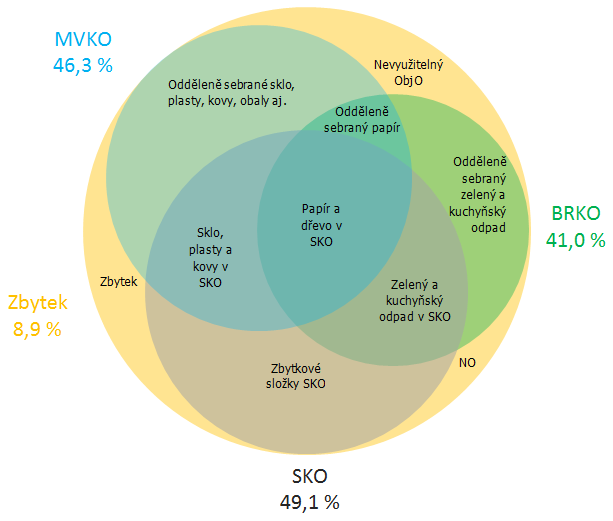 Zdroj: Vlastní výpočet EY, grafické ztvárnění na základě POH ČRPolitika odpadového hospodářství krajeMoravskoslezský kraj vykazuje ve srovnání s ostatními kraji České republiky stále jednu z nejvýznamnějších celkových produkcí odpadů. To se netýká pouze produkce všech odpadů, ale také odpadů komunálních. Z tohoto důvodu je problematice odpadového hospodářství věnována spolu s kvalitou ovzduší největší pozornost.S ohledem na reálné možnosti a dopady nástrojů regionální politiky odpadového hospodářství se Moravskoslezský kraj zaměřuje především na zlepšení nakládání s odpady komunálními a to směrem k naplnění vyšších stupňů hierarchie nakládání s odpady. Prioritními tématy v rámci komunálních odpadů pak jsou:Maximalizace využití odpadů (materiálového a energetického).Minimalizace skládkování (zejména směsných komunálních odpadů).Zákaz skládkování (směsného komunálního dopadu).Energetické využívání směsného komunálního odpadu (po vytřídění materiálově využitelných složek, nebezpečných složek a biologicky rozložitelných složek).Dosavadní cíle a opatřeníOpatření Moravskoslezského kraje vyplývající z minulého plánu odpadového hospodářství na roky 2004-2016 preferovala především třídění a materiálové využívání s následným energetickým využíváním zbylých, hlavně směsných komunálních odpadů na úkor odstraňování skládkováním s cílem zlepšení ochrany životního prostředí (omezení záborů půdy a ochrana podzemních vod), úspory primárních surovinových zdrojů.Mezi klíčové projekty kraje patřilo vybudování zařízení pro energetické využití odpadu v Karviné, lokalitě bývalého dolu Barbora, případně v jiné lokalitě Moravskoslezského kraje. Níže je uveden základní přehled dosavadních hlavních cílů a opatření realizovaných politikou odpadového hospodářství Moravskoslezského kraje:Tabulka č. : Přehled dosavadních hlavních cílů a opatření politiky ŽP Moravskoslezského krajeProjekt Krajského integrovaného centra (KIC)Krajské integrované centrum nakládání s komunálními odpady (KIC) je projekt započatý v roce 2005, jehož záměrem je vystavět zařízení na energetické využívání odpadů (ZEVO), které by pomohlo splnit cíle stanovené v závazné části krajského i republikového plánu odpadového hospodářství.Základy projektu KIC byly položeny i minulým krajským POH z roku 2004 s původně plánovanou realizací v roce 2009 tak, aby byly plněny cíle POH roku 2010. Ve vztahu k evropské i národní legislativě stála realizace projektu na 2 hlavních prioritách:zvýšení množství využitých komunálních odpadů;snížení podílu biologicky rozložitelných materiálů ukládaných na skládky.Záměrem je vybudovat zařízení pro energetické využití směsných komunálních odpadů a objemného odpadu s celoroční dodávkou energií do odběratelských sítí (což v důsledku ušetří fosilní paliva nezbytné pro výrobu tepelné a elektrické energie). Lokalita Karviná – Doly, areál bývalého dolu Barbora, a základní technické řešení byly zvoleny na základě předchozích studií Technickoekonomická analýza (březen 2006) a Studie proveditelnosti (červen 2008). Tato lokalita je optimální rovněž z hlediska vyvedení energetického výkonu do sítě CZT oblasti Karviná – Havířov.Svoz komunálního odpadu do KIC má být zajišťován velkokapacitními vozy, a to prostřednictvím optimalizované sítě překládacích stanic. V systému svozu budou využity jak stávající stanice, tak i nové.Maximální vzdálenost pro svoz odpadů je odhadována na oblast s poloměrem 60 km, přičemž doprava z odlehlejších míst bude řešena překládacími stanicemi pro přeložení odpadu do velkoobjemových kontejnerů pravděpodobně v místech stávajících skládek tak, aby byl zachován prověřený způsob svozu.I přes veškerou snahu Moravskoslezského kraje a akcionářů KIC, získání souhlasného stanoviska EIA (MŽP, 8.6.2010) a získání pravomocného ÚR (15.9.2011) se nepodařilo projekt doposud realizovat. Pro úspěšnou realizaci záměru je nezbytného nalézt vhodného strategického partnera což sebou přináší možnost modifikace projektu a to kupříkladu po stránce kapacitní i technologické.Strategie a priority OH kraje pro období 2015 - 2026Moravskoslezský kraj podporuje v rámci své strategie nakládání s odpady v souladu s naplňováním principů stanovené hierarchie, přičemž je třeba využívat ty postupy, které mají jak pozitivní environmentální dopad, tak ekonomickou smysluplnost a dlouhodobou udržitelnost.Hlavními prioritami Moravskoslezského kraje tak pro nadcházející období jsou:předcházení vzniku odpadů;zvýšení celkové úrovně přípravy komunálních odpadů k opětovnému použití a recyklaci;zvýšení úrovně energetického využívání zbytkových komunálních odpadů na území kraje a minimalizace množství biologicky rozložitelných odpadů ukládaných na skládky.V souladu s platnou hierarchií je jednoznačnou prioritou Moravskoslezského kraje zajistit prostřednictvím primární separace domácností, systému sběru a dostupné síti zařízení pro nakládání s odpady maximální míru materiálového využití komunálních odpadů a to přípravou k opětovnému použití a recyklací.Rozvoj infrastruktury OH krajePosouzení potřeby nových systémů sběruZ krajského hlediska jsou systémy sběru odpadů v živnostenské a průmyslové sféře zavedeny a jejich funkčnost zajišťuje dostatečná síť firem poskytujících služby v odpadovém hospodářství a jejich prostřednictvím je na bázi tržního hospodářství řešeno nakládání s jednotlivými druhy odpadů formou jejich využívání nebo odstraňování. Jako prioritu vidí kraj v optimální funkčnosti systémů sběru komunálních odpadů a to tak, aby byly plněny podmínky a cílové hodnoty stanovené v POH ČR v souladu s rámcovou směrnicí o odpadech pro celkovou úroveň přípravy k opětovnému použití a recyklaci odpadů z papíru, kovu, plastu, skla pocházejících z domácností a odpadů jiného původu, pokud jsou jejich toky podobné odpadům z domácností.Pro Moravskoslezský kraj platí tvrzení, které je zakotveno v Plánu odpadového hospodářství ČR, že právní i faktické podmínky pro naplňování kvót sběru a následného materiálového využití odpadů z papíru, plastu, skla a kovů, jsou v současné době na území ČR vytvořeny. Pro POH kraje je možné doplnit i zavedené právní podmínky pro separovaný sběr biologicky rozložitelného odpadu minimálně rostlinného původu. MSK disponuje dostatečnou sítí míst pro separovaný sběr složek komunálních odpadů a sběr směsných komunálních odpadů, kdy obce plní své povinnosti dané zákonem o odpadech. Systém pro separovaný sběr složek komunálního odpadu je stále rozšiřován a to co do počtu míst, tak do rozsahu separovaných komodit.Obcemi zavedené systémy separovaného sběru papíru, plastu, skla a kovů jsou využívány i jako systémy pro vykazování a plnění povinností autorizovanou osobu pro sdružené plnění povinností ze zákona o obalech. Tato integrace plnění povinností ze zákona o odpadech plněná ze strany obcí a ze zákona o obalech využívaná ze strany autorizované obalové společnosti se předpokládá i nadále. Postupně by mělo docházet k větší podpoře nákladů na systémy separovaného sběru k materiálovému využití ze strany autorizované obalové společnosti, protože primární třídění odpadů je nejefektivnějším a nejlevnějším způsobem přípravy jednotlivých složek odpadů k jejich materiálovému využití.V rámci kraje však tyto systémy nejsou administrativně propojeny a integrovány, jsou řízeny v rámci jednotlivých obcí, případně svazků obcí. K propojení a jisté integraci pak dochází díky jednotnému postupu svozových firem, které v dané oblasti, kterou obhospodařují, zavádějí shodný systém svozu odpadů a jejich separace. Systémy jsou závislé na místních podmínkách, kde významnou roli hraje velikost obce, styl zástavby, vzdálenost ke zpracovatelským kapacitám pro jednotlivé komodity a ke konečnému zařízení pro nakládání s odpady. Obecně lze konstatovat, že dnešní podmínky na jedné straně umožňují obcím zvolit pro ně v danou chvíli a v dané situaci optimální systém nakládání s komunálními odpady. V tomto směru je dnešní legislativní rámec dostatečně otevřený. Na druhou stranu vzhledem k závazkům a stanoveným cílům stanovených v POH ČR v souladu s rámcovou směrnicí o odpadech je nutné požadovat plnění po každé jednotlivé obci, případně zajistit plnění tak, že na něm budou obce spolupracovat. Je nutné stanovit určitou míru integrace systémů, které v parametrech povedou ke splnění závazků kraje potažmo ČR. Pro tuto cestu je nutné nalézt způsob, který musí mít ve svém důsledku i ekonomický efekt, který jediný napomůže přechodu na vyšší úroveň přípravy k opětovnému použití a recyklaci odpadů z papíru, kovu, plastu, skla pocházejících z domácností, k odklonu biologicky rozložitelných odpadů od skládkování a k zavedení zejména energetického využívání směsných komunálních odpadů po jejich vytřídění.Síť zařízení k nakládání s odpady v krajiStávající síť zařízení pro nakládání s odpady a její kapacity byly analyzovány v kapitole 2.3.2. V této kapitole je uveden přehled plánovaných záměrů na výstavbu nových zařízení a dále realizovaných zařízení čekajících na schválení. Jedná se tedy o zařízení plánovaná soukromými investory, obcemi a zařízení podpořená z OPŽP.Jak již bylo zmíněno v předcházejících kapitolách, klíčovou výzvou stojící před MSK pro období 2016 – 2026 je zákaz skládkování SKO od roku 2024. Řešení tohoto odpadového toku spočívá buď v přímém energetickém využití nebo mechanickým či mechanicko-biologickým zpracováním s energetickým využitím lehké (nadsítné) frakce.Vedle dlouhodobě připravovaného záměru výstavby KIC  v MSK v současnosti existuje několik dalších záměrů na realizaci zařízení k energetickému využití odpadů (ZEVO). Prvním je plán společnosti VEOLIA ČESKÁ REPUBLIKA, a.s. v teplárně Karviná, který investor oznámil již v první polovině roku 2015. Ten počítá s výstavbou zdroje pro energetické využívání paliv z odpadů v rámci stávajícího teplárenského provozu. Vážnost tohoto záměru včetně základních parametrů potvrdila společnost během jednání řídící skupiny POH.Druhý záměr z energetického odvětví deklarovala Elektrárna Dětmarovice, a.s. (skupina ČEZ) formou oznámení podnikatelského záměru, který je v současné době interně posuzován. Ten se týká případné rekonstrukce výrobního bloku č. 1 zařízením pro energetické využívání komunálních odpadů.Třetím potenciálním investorem je společnost PGP Terminal, a.s. (držitel licence na technologii Westinghouse Plasma Corp.), který projevil zájem o participaci na projektu KIC. O posledním záměru informovala zpracovatele společnost Frýdecká skládka, a.s., která zvažuje výstavbu malého zařízení ZEVO v areálu skládky Panské Nové Dvory, které by mělo být vybavené pyrolýzní jednotkou. Také další plány na rozvoj sítě reflektují potřebu změny způsobu nakládání se SKO a týkají se především mechanické, popř. mechanicko-biologické úpravy. V kraji existují v současnosti čtyři takové záměry o celkové kapacitě 290 tisíc tun. První z těchto zařízení by mělo být realizováno již v roce 2017, a to zařízení na mokré třídění komunálních odpadů s energetickým využitím podsítné frakce (BPS) a materiálovým využitím digestátu v areálu společnosti OZO Ostrava s kapacitou 80 tisíc tun ročně. Na rok 2018 je v ORP Havířov plánována výstavba zařízení s o 10 tisíc tun nižší kapacitou. I v tomto případě se jedná o zařízení na čistě mechanickou úpravu. U zbylých dvou záměrů nebylo možné zjistit očekávaný rok realizace. Jedná se o zařízení na mechanickou úpravu v areálu Panské Nové Dvory společnosti Frýdecká skládka, a.s. s kapacitou 40 tisíc tun ročně, a zařízení na mechanickou-biologickou úpravu v ORP Opava. U druhého jmenovaného zařízení je dle vyjádření investora, společnosti Marius Pedersen, předpokládána kapacita 100 tisíc tun ročně.Početnou skupinu představují záměry na výstavbu zařízení pro nakládání s bioodpady. Ty reflektují změnu legislativy, která od 1. 4. 2015 ukládá povinnost obcím zajistit sběr tříděného bioodpadu z domácností. V kraji tak v současné době existuje 10 záměrů na výstavbu kompostáren, z nichž pět bylo podpořeno z OPŽP, a 2 záměry na rozšíření kapacity stávajících zařízení. Bohužel, u většiny z těchto záměrů nebylo možné zjistit předpokládanou kapacitu. Dále se v kraji plánuje výstavba minimálně čtyř nových sběrných dvorů (většina z nich v ORP Frýdek Místek) a rozšíření kapacity jednoho ze stávajících sběrných dvorů; výstavba sběrného dvora s překladištěm a tříděním SKO; výstavba jedné nové a rozšíření kapacity dvou stávajících třídících linek; výstavba zařízení na využívání stavebních odpadů; výstavba výrobní linky na zpracování odpadních plastů a vybudování dvou překládacích stanic (investorem záměrů na výstavbu překládacích stanic je společnost KIC Odpady, a.s.).Pohyb odpadů přesahující hranice kraje nebo státu  Graf č. 41 ukazuje přeshraniční přepravu odpadů z Moravskoslezského kraje do jiných zemí EU a opačným směrem. Převážnou část vyváženého (v průměru 87 %) i dováženého (88 %) odpadu tvoří kovy; z ostatních odpadů vykazuje větší množství přeshraniční přepravy pouze papír, který v průměru zaznamenal 10 % podíl u vyváženého a 5 % podíl u dováženého odpadu. Z grafu je také zřejmé, že směsný komunální odpad nebyl vyvážen mimo ČR. Zajímavý je vývoj celkového salda přepravy odpadu z/ do MSK do/ze zahraničí, které vykazuje trvalý pokles - ve sledovaném období o více než 330 tis. tun odpadu, čímž se MSK stal z vývozce odpadu do zahraničí jeho dovozcem.Graf č. : Pohyb odpadů přesahující hranice státuZdroj: Krajská databázeVýznamnější z pohledu množství je nicméně převoz odpadů z a do MSK v rámci ČR. U mezikrajové přepravy je ovšem problematická nedostatečná evidence/ dostupnost dat, která neumožňuje přímo zjistit hodnotu mezikrajové přepravy (na rozdíl od mezistátní, kde se jedná o kódy způsobu nakládání s odpady XN6 a XN7). Z tohoto důvodu byl místo dovozu a vývozu odpadu zvolen nepřímý ukazatel, a to rozdíl v produkci a nakládán s odpady v kraji. Ten by měl přibližně odpovídat saldu vývozu/ dovozu (převažující produkce nad nakládáním ukazuje na vývoz odpadu z kraje, naopak vyšší úroveň nakládání než produkce indikuje dovoz odpadů do MSK). Vývoj salda vývozu/dovozu odpadů do/ z MSK je zachycen na grafu ( viz Graf č. 42).Stejně jako u přeshraniční přepravy, i u mezikrajové přepravy převažuje dovoz odpadu nad jeho vývozem, ovšem v tomto případě v celém sledovaném období. Velmi obdobná je také struktura převážených odpadů, ve kterých znatelně převažují kovy. Z dalších materiálů stoupá čistý dovoz papíru, který mezi roky 2009 a 2013 stoupl více než 17ti násobně.Graf č. : Saldo (Produkce – Nakládání) v MSKZdroj: Krajská databázeVyhodnocení stávajících přístupů a opatření v oblasti předcházení vzniku odpadůStávající stav v kraji a indikátory plnění prevenčních opatřeníMezi hlavní stávající opatření Moravskoslezského kraje v oblasti předcházení vzniku odpadů patří:Umisťování kontejnerů na použitý textil na území měst a obcí. Sběr elektrozařízení.Pořizování kompostérů do zahrad občanů.Komunitní kompostování.Město Ostrava a odpadová společnost OZO Ostrava v posledních dvou letech realizovali dva hlavní projekty v oblasti prvního prevenčního opatření v oblasti předcházení vzniku odpadů – umisťování kontejnerů na použitý textil na území měst a obcí. První z nich je realizovaný ve spolupráci s Diakonií Broumov od května 2013, druhý pak ve spolupráci s Armádou spásy. Dnes je v Ostravě rozmístěno na sedm desítek kontejnerů pro sběr použitého textilu a oděvů. I další města MSK se rozhodla na své území rozmístit sběrné nádoby na použitý textil, jedná se např. o Nový Jičín (11 kontejnerů), Opava (37 kontejnerů) a další.V rámci opatření „Sběr elektrozařízení“ byly v MSK realizovány projekty „Věnuj mobil“ a „Recyklohraní“ ve spolupráci s neziskovou organizací ASEKOL. V rámci této akce byly v kraji sbírány mobilní telefony, které byly posléze poskytnuty dětem z dětských domovů.Odklon BRKO od skládkování předcházením jeho vzniku je cílem zbylých dvou opatření – pořizování kompostérů do zahrad občanů a komunitního kompostování. Tyto dva prevenční přístupy byly v MSK realizovány v menší míře, s tím, že některé z projektů směřujících k naplnění těchto opatření bylo podpořeno z OPŽP. V rámci předcházení vzniku formou domácího kompostování byly podpořeny projekty v hodnotě téměř 13,5 mil. Kč (nákup kompostérů); u komunitního kompostování byla hodnota podpořených ještě o 2,5 mil. Kč vyšší, tedy necelých 16 mil. Kč.PřílohyPříloha č. 1 Přehled sběrných dvorů (provozovaných dle § 14 odst. 1 zákona o odpadech)Tabulka č. 108: Přehled sběrných dvorů (povolených dle § 14 odst. 1 zákona o odpadech) v MSKZdroj: Krajská databázePříloha č. 2Přehled sběrných dvorů (nejsou provozovány dle § 14 odst. 1 zákona o odpadech)Tabulka č. : Přehled sběrných dvorů (nejdou povoleny dle § 14 odst. 1 zákona o odpadech) v MSKZdroj: Krajská databázePříloha č. 3Seznam záměrů sběru a zpracování BRKO v obcích MSK podpořené z OPŽPZdroj: MŽP (SFŽP)Příloha č. 4ZkratkyPOH		Plán odpadového hospodářstvíMSK 		Moravskoslezský krajKat. č.		Katalogové čísloT		tunaKg		KilogramObyv		Obyvatel NOKO		Nebezpečné složky komunálního odpaduOOKO		Ostatní složky komunálního odpaduORP		Obec s rozšířenou působnostíOO		Ostatní odpadOPŽP		Operační program životní prostředíKO		Komunální odpadSKO		Směsný komunální odpadO/ N		Nebezpečný odpadMVKO		Materiálově využitelné složky komunálního odpaduMVKO4	Materiálově využitelné složky komunálního odpadu; přepočtené množství odpadů za použití koeficientů podílu materiálově využitelných odpadů v komunálním odpaduBRKO		Biologicky rozložitelné složky komunálního odpaduSDO		Stavební a demoliční odpadEEZ		Elektrická a elektronická zařízeníPCDD		polychlorované dibenzo-p-dioxinyPCDF		polychlorované dibenzofuranyPOPs		Perzistentní organická látkaPCB		Polychlorované bifenylyIRZ		Integrovaný registr znečišťování MVO		Materiálově využitelný odpadHDP		Hrubý domácí produktPPS		Parita kupní sílyKÚ		Krajský úřadOPŽP		Operační program Životní prostředíEU		Evropská unieAOS		Autorizovaná obalová společnostKIC		Krajské integrované centrumVSKO		Využitelné složky komunálních odpadůČR		Česká republikaKs		KusyPET		PolyethylentereftalátISPOP		Integrovaný systém plnění ohlašovacích povinnostíEVVO		Environmentální vzdělávání, výchova a osvětaMg		MiligramČOV		Čistírna odpadních vodCO2		Oxid uhličitýCZT		Centrální zásobování teplemČSÚ		Český statistický úřadEIA		Vyhodnocení vlivů na životní prostředíEK		Evropská komiseEVO		Energetické využití odpaduFrenštát p. R.	Frenštát pod RadhoštěmFrýdlant n. O.	Frýdlant nad OstravicíIČ		Identifikační čísloIPPC		Integrovaná prevence a omezování znečištěníKVET		Kombinovaná výroba elektřiny a teplaMBÚ		Mechanicko-biologická úpravaMŽP		Ministerstvo životního prostředíNO		Nebezpečný odpadPCT		Polychlorované terfenylySFŽP		Státní fond životního prostředíZEVO		Zařízení pro energetické využití odpadůPříloha č. 5ZdrojeKrajská databázeData získaná od AOS EKO-KOM, a.s.Data získaná od KS ASEKOLData získaná od KS ELEKTROWINData získaná od KS RETELAData získaná od KS ECOBATData získaná od KS REMA SystémPlán odpadového hospodářství České republikyDatabáze Informačního systému odpadového hospodářstvíVyhodnocení plánu odpadového hospodářství Moravskoslezského kraje za rok 2013Nařízení Evropského parlamentu a Rady (ES) č. 850/2004 o perzistentních organických znečišťujících látkáchDatabáze Českého úřadu zeměměřičského a katastrálníhoDatabáze Websouhlasy Moravskoslezského krajeMinisterstvo životního prostředíStátní fond životního prostředíData Krajského integrovaného centra Ostrava, dostupná na http://www.kic-odpady.cz/Produkce odpadů2009 [t]2010 [t]2011 [t]2012 [t]2013 [t]Nebezpečné odpady443 146326 206482 582281 567215 823Z toho NOKO [%]1,11,20,71,52,6Ostatní odpady4 100 5084 782 2114 127 2194 400 3584 484 713Z toho OOKO [%]13,814,516,215,213,9Celková produkce4 543 6535 108 4174 609 8014 681 9254 700 537ORP2009 [t]2010 [t]2011 [t]2012 [t]2013 [t]Produkce nebezpečných odpadůProdukce nebezpečných odpadůProdukce nebezpečných odpadůProdukce nebezpečných odpadůProdukce nebezpečných odpadůProdukce nebezpečných odpadůBílovec4845104615751 198Bohumín6 63412 96912 95811 99012 180Bruntál1 8645 6636 3013 4693 684Český Těšín6941 5151 3481 399709Frenštát pod Radhoštěm371546380442412Frýdek-Místek10 1437 99439 41115 09215 719Frýdlant nad Ostravicí7295945986381 912Havířov6 4451 4199869571 377Hlučín2 1291 4123 0381 9191 910Jablunkov1 9921 7841 389368635Karviná3 9044 2683 7754 1524 322Kopřivnice35 0286 3078 5555 6509 569Kravaře207116144186192Krnov1 8931 5372 5802 8032 963Nový Jičín1 3411 7531 7263 3083 142Odry3835321 3401 5181 085Opava9 94717 15518 28818 04015 777Orlová1 1981 1621 2442424 108Ostrava251 331128 338213 627114 46899 861Rýmařov1 1991 3791 5361 4491 464Třinec105 124129 081162 77892 93113 403Vítkov105172118188200Produkce celkem NO443 146326 206482 582281 567215 823Produkce ostatních odpadůProdukce ostatních odpadůProdukce ostatních odpadůProdukce ostatních odpadůProdukce ostatních odpadůProdukce ostatních odpadůBílovec22 12231 12047 97159 40238 657Bohumín166 612279 438208 754195 471200 805Bruntál40 97846 90547 74046 39945 920Český Těšín27 62254 53132 38335 62233 119Frenštát pod Radhoštěm24 41937 79363 40138 95736 930Frýdek-Místek225 923298 114373 507313 934325 374Frýdlant nad Ostravicí45 02163 41337 28075 94062 859Havířov60 216108 36391 570109 74980 250Hlučín74 01838 35830 81784 171105 105Jablunkov186 199130 76456 32738 52564 323Karviná242 329217 415188 919208 124173 336Kopřivnice69 80876 472147 69891 996104 487Kravaře25 04920 82016 33518 45617 254Krnov63 21465 15157 63853 40967 246Nový Jičín66 23087 32389 320153 41291 699Odry15 66919 72124 36232 02227 009Opava219 755267 826189 018305 277257 084Orlová68 817110 54780 9831 831109 558Ostrava2 130 8912 478 3941 951 9002 014 1492 087 573Rýmařov20 10716 89611 81312 28914 906Třinec294 680308 502366 523468 518517 067Vítkov10 82924 34412 96142 70524 152Produkce celkem OO4 100 5084 782 2114 127 2194 400 3584 484 713Celkem produkce4 543 6535 108 4174 609 8014 681 9254 700 537Způsob nakládání2009 [t]2010 [t]2011 [t]2012 [t]2013 [t]Materiálové využití odpadů4 599 0485 027 0875 140 3534 854 1174 969 485Podíl na celkové produkci odpadů [%]101,298,4111,5103,7105,7Energetické využití odpadů58 23023 88622 88420 3976 197Podíl na celkové produkci odpadů [%]1,30,50,50,40,1Odstranění odpadů spalováním17 27010 62717 65417 47519 209Podíl na celkové produkci odpadů [%]0,40,20,40,40,4Odstranění odpadů skládkováním595 534525 958538 282584 645442 593Podíl na celkové produkci odpadů [%]13,110,311,712,59,4Podskupina odpadu2009 [t]2010 [t]2011 [t]2012 [t]2013 [t]Produkce ostatních odpadůProdukce ostatních odpadůProdukce ostatních odpadůProdukce ostatních odpadůProdukce ostatních odpadůProdukce ostatních odpadů0135 98262 89849 79639 71138 3690241 51842 19323 49722 75919 9110318 10017 78916 90525 69826 719048191 0089891 1711 6990513 9145,6-2,23,3061 4661 8931 6602 2342 312072 2871 9312 6583 9704 776085617239858271 18309192318171510772 432548 671518 985516 194807 305111 8681 8631 6421 7751 59012140 726141 948161 376175 190173 9811577 29581 85385 96482 68378 77016118 343135 349146 147147 397144 068172 051 8522 754 1112 279 7422 512 5242 380 7781821116816421321819265 604303 025173 231205 023183 88620557 511686 760663 459662 970619 128Produkce nebezpečných odpadůProdukce nebezpečných odpadůProdukce nebezpečných odpadůProdukce nebezpečných odpadůProdukce nebezpečných odpadůProdukce nebezpečných odpadů01--8,5-10,0022,99,70,53,11,6032383,89,02682604190,31,0-3,405104 71714 44795 4254 4379290618 07818 63518 0821 4451 039072 3792 8743 3343 5563 697082 4382 6583 7634 2064 7480919517014013312710134 118150 656171 737130 62258 952114 1374 7134 1294 4434 499123 5694 9156 4687 85210 6911312 82818 33327 79318 42716 30714274245243259285154 8535 6026 1476 3826 5831619 42114 59414 60212 95215 37417108 02252 12581 81739 56838 289182 8643 1102 8893 0823 1511920 23329 22642 89639 81645 603204 7623 8903 0984 1145 508Všechny odpadyVšechny odpadyVšechny odpadyVšechny odpadyVšechny odpadyVšechny odpadyVšechny odpadyJednotka200920092010201120122013Počet obyvatel1 249 3561 249 3561 244 7391 232 6261 228 2511 223 923Celková produkce odpadů1 000 t/rok4 543,6534 543,6535 108,4174 609,8014 681,9254 700,537Produkce na obyvatelekg /obyv/rok3 6373 6374 1043 7403 8123 841Nebezpečné odpadyNebezpečné odpadyNebezpečné odpadyNebezpečné odpadyNebezpečné odpadyNebezpečné odpadyNebezpečné odpadyNebezpečné odpadyCelková produkce odpadů1 000 t/rok1 000 t/rok443,146326,206482,582281,567215,823Podíl na celkové produkci odpadů%%9,86,410,56,04,6Produkce na obyvatelekg /obyv/rokkg /obyv/rok355262392229176Ostatní odpadyOstatní odpadyOstatní odpadyOstatní odpadyOstatní odpadyOstatní odpadyOstatní odpadyOstatní odpadyCelková produkce odpadů1 000 t/rok1 000 t/rok4 100,5084 782,2114 127,2194 400,3584 484,713Podíl na celkové produkci odpadů%%90,293,689,594,095,4Produkce na obyvatelekg /obyv/rokkg /obyv/rok3 2823 8423 3483 5833 664Komunální odpadyKomunální odpadyKomunální odpadyKomunální odpadyKomunální odpadyKomunální odpadyKomunální odpadyKomunální odpadyCelková produkce odpadů1 000 t/rok1 000 t/rok570,364697,149672,918673,321630,784Podíl na celkové produkci odpadů%%12,613,614,614,413,5Produkce na obyvatelekg /obyv/rokkg /obyv/rok457560546548515Kategorie odpadu2009 [t]2010 [t]2011 [t]2012 [t]2013 [t]Ostatní odpady565 500693 171669 750669 154625 206Podíl na celkové produkci [%]12,413,614,514,313,3Nebezpečné odpady4 8643 9783 1694 1675 578Podíl na celkové produkci [%]0,10,10,10,10,1Celkem odpady570 364697 149672 918673 321630 784ORPPočet obyvatel2009 [t]2010 [t]2011 [t]2012 [t]2013 [t]Produkce nebezpečných odpadůProdukce nebezpečných odpadůProdukce nebezpečných odpadůProdukce nebezpečných odpadůProdukce nebezpečných odpadůProdukce nebezpečných odpadůProdukce nebezpečných odpadůBílovec25 9401716161320Bohumín29 7883234362423Bruntál38 695461368653617293Český Těšín26 6212,512152315Frenštát pod Radhoštěm19 1322517191817Frýdek-Místek110 1285576707669Frýdlant nad Ostravicí23 3613123302916Havířov97 2171817112222Hlučín40 1773329404743Jablunkov22 5424035313444Karviná72 46631533332835445Kopřivnice41 5114537322827Kravaře21 3442919302019Krnov42 2712812102524Nový Jičín50 2005453424940Odry17 44314178,27,37,5Opava101 683394394432406389Orlová45 6835128130,110,0Ostrava334 5023 1312 3941 3012 3064 393Rýmařov16 5364,69,70,91,91,9Třinec55 7605645435444Vítkov13 982288,67,01214Produkce NO-4 8643 9783 1694 1675 578Produkce ostatních odpadůProdukce ostatních odpadůProdukce ostatních odpadůProdukce ostatních odpadůProdukce ostatních odpadůProdukce ostatních odpadůProdukce ostatních odpadůBílovec25 9407 9138 9699 51910 36910 183Bohumín29 78815 61118 39417 54617 11816 988Bruntál38 69515 29716 96314 79514 08814 212Český Těšín26 6214 73912 24012 45111 64711 307Frenštát pod Radhoštěm19 1327 8908 1548 2068 4708 515Frýdek-Místek110 12837 16160 92166 51560 81351 864Frýdlant nad Ostravicí23 36111 19511 91111 48911 57711 082Havířov97 21739 41040 21336 95544 49339 749Hlučín40 17716 90215 82116 61715 52615 331Jablunkov22 5425 7777 4337 3076 5988 445Karviná72 46634 11847 49538 90638 79634 654Kopřivnice41 51117 18822 15168 85218 71418 438Kravaře21 3448 22010 8679 1829 2528 709Krnov42 27115 61522 24619 58016 03417 288Nový Jičín50 20022 82522 20219 66020 66620 511Odry17 4436 6046 8667 1607 9167 115Opava101 68353 02261 12159 621109 66557 097Orlová45 68320 73927 96018 68748119 555Ostrava334 502184 286206 828188 931212 039216 046Rýmařov16 5369 8037 1374 0424 2834 345Třinec55 76025 07641 11628 16224 13624 450Vítkov13 9826 11016 1615 5676 4739 324Produkce OO-565 500693 171669 750669 154625 206Celkem produkce-570 364697 149672 918673 321630 784ORP BruntálProdukce nebezpečných odpadů od všech subjektůProdukce nebezpečných odpadů od všech subjektůProdukce nebezpečných odpadů od všech subjektůProdukce nebezpečných odpadů od všech subjektůProdukce nebezpečných odpadů od všech subjektůORP Bruntál461368653617293ORP BruntálProdukce nebezpečných odpadů ze systému obcíProdukce nebezpečných odpadů ze systému obcíProdukce nebezpečných odpadů ze systému obcíProdukce nebezpečných odpadů ze systému obcíProdukce nebezpečných odpadů ze systému obcíORP Bruntál2713191311Způsob nakládání2009 [t]2010 [t]2011 [t]2012 [t]2013 [t]Materiálové využití odpadů186 458299 195366 417346 057310 894Podíl z celkové produkce KO [%]32,742,954,551,449,3Energetické využití odpadů209470306300112Podíl z celkové produkce KO [%]0,040,070,050,040,02Odstranění odpadů spalováním 707165350479927Podíl z celkové produkce KO [%]0,10,00,10,10,1Odstranění odpadů skládkováním 454 028415 057404 209396 028369 877Podíl z celkové produkce KO [%]79,659,560,158,858,6Kategorie odpadu2009 [t]2010 [t]2011 [t]2012 [t]2013 [t]Ostatní odpady362 088387 384374 753371 028382 316Podíl na celkové produkci [%]8,07,68,17,98,1Nebezpečné odpady734637580566584Podíl na celkové produkci [%]0,020,010,010,010,01Celkem odpady362 822388 021375 333371 594382 900ORPPočet obyvatel 2009 [t]2 10 [t]2011 [t]2012 [t]2013 [t]Produkce nebezpečných odpadůProdukce nebezpečných odpadůProdukce nebezpečných odpadůProdukce nebezpečných odpadůProdukce nebezpečných odpadůProdukce nebezpečných odpadůProdukce nebezpečných odpadůBílovec25 9401516151313Bohumín29 7882627272120Bruntál38 6952713191311Český Těšín26 6210,9118,31410,1Frenštát pod Radhoštěm19 1322215161714Frýdek-Místek110 1284770576660Frýdlant nad Ostravicí23 3613123302914Havířov97 2171210,27,31718Hlučín40 1772928272925Jablunkov22 5423934313343Karviná72 4661113151215Kopřivnice41 5114025292120Kravaře21 3442819211412Krnov42 2712511957Nový Jičín50 2005048364437Odry17 44314167,26,37,0Opava101 6838169645575Orlová45 683471811219,2Ostrava334 502116127119124139Rýmařov16 5361,10,4-0,70,3Třinec55 7604740293030Vítkov13 982263222Produkce NO-734637580566584Produkce ostatních odpadůProdukce ostatních odpadůProdukce ostatních odpadůProdukce ostatních odpadůProdukce ostatních odpadůProdukce ostatních odpadůProdukce ostatních odpadůBílovec25 9406 7916 6677 5516 8696 462Bohumín29 78810 11811 3569 75610 46811 207Bruntál38 69510 3199 2029 1619 83710 161Český Těšín26 6212247 7626 8907 7007 580Frenštát pod Radhoštěm19 1326 0816 0646 3016 3686 220Frýdek-Místek110 12813 62734 74235 77235 50635 351Frýdlant nad Ostravicí23 36110 01310 18210 6819 7469 595Havířov97 21734 89133 68329 65034 30229 750Hlučín40 17712 51012 23812 78312 41712 495Jablunkov22 5424 6825 0905 2705 0396 704Karviná72 46626 04029 68721 38121 14420 941Kopřivnice41 51113 86312 69115 65913 86213 778Kravaře21 3446 7326 8897 3436 7266 852Krnov42 27111 35711 35510 53410 66110 936Nový Jičín50 20017 86514 01312 66212 89713 034Odry17 4434 7334 8404 9295 2634 903Opava101 68336 34836 57334 63234 55633 742Orlová45 68315 94215 07415 77115 10413 627Ostrava334 50292 00493 72997 248107 207106 739Rýmařov16 5367 9684 6431 3981 7981 279Třinec55 76015 25816 54817 88214 39114 051Vítkov13 9824 7204 3551 4984 2716 910Produkce OO-362 088387 384374 753371 028382 3162009 [t]2010 [t]2011 [t]2012 [t]2013 [t]Kat.č. 20 03 01336 320373 479326 480311 048309 858Produkce SKO na obyvatele [kg/obyv/r]269300265253253ORP2009 [t]2010 [t]2011 [t]2012 [t]2013 [t]Bílovec6 2405 9035 1335 2464 947Bohumín11 20111 8089 3719 39710 718Bruntál12 37312 9169 30910 0689 503Český Těšín1 4696 2235 8587 1256 845Frenštát pod Radhoštěm4 4364 2003 9824 2824 246Frýdek-Místek19 91428 59626 23029 72928 281Frýdlant nad Ostravicí9 2379 3578 9748 9828 554Havířov23 94822 97120 72922 57921 000Hlučín12 21010 2119 95510 2909 961Jablunkov3 7484 0143 4673 7264 606Karviná18 66517 98516 33316 89916 084Kopřivnice9 27312 62636 7568 9838 655Kravaře6 0486 0825 7575 1744 967Krnov12 00116 66414 13510 73310 176Nový Jičín11 35912 23210 25111 15710 775Odry4 0764 4013 6054 2274 181Opava33 14031 90530 66534 83228 996Orlová12 45518 53811 33831110 148Ostrava103 81393 98677 62688 13286 175Rýmařov4 3493 5241 2861 5481 322Třinec11 13724 56011 66312 89712 564Vítkov5 22814 7784 0574 7327 174Způsob nakládání2009 [t]2010 [t]2011 [t]2012 [t]2013 [t]Materiálové využití odpadů2 5861 6799741 0962 067Energetické využití odpadů-----Odstranění odpadů spalováním 150,83,55,828Odstranění odpadů skládkováním 371 151354 808342 623333 222319 4072009 [t]2010 [t]2011 [t]2012 [t]2013 [t]Kat.č. 20 03 01249 891259 272246 108237 768241 918Produkce SKO na obyvatele[kg /obyv/ rok]200209200194198Podíl SKO ze systému obcí [%]74,369,475,476,478,1ORP2009 [t]2010 [t]2011 [t]2012 [t]2013 [t]Bílovec5 3244 9984 8274 3874 082Bohumín8 2139 2806 8206 8218 019Bruntál8 9547 7317 7298 6798 538Český Těšín1244 5624 6225 1255 132Frenštát pod Radhoštěm3 6423 5953 6533 7453 614Frýdek-Místek10 28822 33822 42122 65222 426Frýdlant nad Ostravicí8 2158 4478 5857 6567 651Havířov21 73420 54219 28520 50019 193Hlučín9 5679 1199 5149 2138 892Jablunkov3 1913 3453 2453 1993 919Karviná13 76913 49813 69212 90612 484Kopřivnice7 6057 4277 2496 9366 647Kravaře5 7235 6955 4314 6904 503Krnov8 9768 6897 5397 9598 066Nový Jičín9 6699 5368 2568 3568 085Odry3 2963 4943 1123 2133 325Opava26 33926 97125 81026 22424 379Orlová10 86510 33510 39510 0558 625Ostrava67 43564 00662 45961 75459 421Rýmařov3 6812 940741983488Třinec8 7578 6839 3559 1258 689Vítkov4 5254 0401 3683 6435 7422009 [t]2010 [t]2011 [t]2012 [t]2013 [t]Kat.č. 20 03 0758 29653 70650 66753 27147 002Produkce objemného odpadu na obyvatele [kg /obyv/ rok]4743414338ORPPočet obyvatel2009 [t]2010 [t]2011 [t]2012 [t]2013 [t]Bílovec25 940334469575565572Bohumín29 7889031 2831 6891 6081 146Bruntál38 695694481424454387Český Těšín26 6213661 9271 5611 6271 538Frenštát pod Radhoštěm19 1321 2951 2331 251904837Frýdek-Místek110 1281 7074 0443 9794 3253 521Frýdlant nad Ostravicí23 3618589569651 1231 034Havířov97 2175 4694 9126 0166 0606 351Hlučín40 1771 3141 4361 4931 4991 464Jablunkov22 542385379519598741Karviná72 4665 0285 8545 7395 7195 637Kopřivnice41 5111 2341 4241 4201 1881 221Kravaře21 344349372347366313Krnov42 2711 4372 7951 6691 7201 499Nový Jičín50 2004 9011 3831 2691 3701 419Odry17 443324328217323272Opava101 6834 0263 9644 0463 5713 320Orlová45 6834 6684 9073 5891132 964Ostrava334 50219 55811 55910 96416 8789 282Rýmařov16 5361 6062 0481 0299771 057Třinec55 7601 7101 7011 7351 8581 768Vítkov13 982132252171427659Způsob nakládání2009 [t]2010 [t]2011 [t]2012 [t]2013 [t]Materiálové využití odpadů9 3519 2635 3292 2913 173Odstranění odpadů spalováním27--0,1-Odstranění odpadů skládkováním69 00849 15851 30053 08342 071Skupina odpadů2 009 [t]2 010 [t]2 011 [t]2 012 [t]2 013 [t]BRKO238 992268 186259 988250 769254 234ORP2 009 [t]2 010 [t]2 011 [t]2 012 [t]2 013 [t]Bílovec3 6433 6073 2203 3373 312Bohumín6 4347 0356 4387 1077 455Bruntál6 4976 8105 1675 5165 459Český Těšín1 9775 0314 9104 7504 702Frenštát pod Radhoštěm3 2283 3083 1623 6393 692Frýdek-Místek13 29219 72818 62820 54520 355Frýdlant nad Ostravicí5 0485 5624 9895 1114 931Havířov19 47419 54415 87420 55116 972Hlučín7 3577 6507 5076 7316 997Jablunkov2 0982 3262 1602 1692 764Karviná12 07712 87212 47413 58313 603Kopřivnice8 1779 79029 5088 5959 039Kravaře3 1553 3703 3433 8474 014Krnov7 08310 1719 0917 1386 990Nový Jičín9 67710 6249 14210 1409 893Odry2 3552 5552 5753 3333 068Opava23 17222 17322 31126 10327 448Orlová9 87312 5228 4562388 713Ostrava79 41076 74976 46285 04280 058Rýmařov2 9482 7501 3511 5301 462Třinec9 42216 77911 1169 1549 299Vítkov2 5967 2322 1042 6084 008Kat.č.2 009 [t]2 010 [t]2 011 [t]2 012 [t]2 013 [t]20 01 0125 86230 68946 14842 41744 240Podíl z celkové produkce BRKO [%]10,8211,4417,7516,9117,4020 01 087848916939851 19420 01 1072696510025020 01 11293438466020 01 381 5411 5071 8781 5352 32520 02 0131 06338 89938 66639 86943 140Podíl z celkové produkce BRKO [%]13,0014,5014,8715,9016,9720 03 01161 433179 270156 711149 303148 742Podíl z celkové produkce BRKO [%]67,5566,8560,2859,5458,5120 03 0271971559153318220 03 0717 48916 11215 20015 98114 101Způsob nakládání2009 [t]2010 [t]2011 [t]2012 [t]2013 [t]Materiálové využití odpadů102 695125 731138 367179 068181 856Energetické využití odpadů177439297290111Odstranění odpadů spalováním5827473991Odstranění odpadů skládkováním200 423185 816180 569176 458166 312Skupina odpadů2009 [t]2010 [t]2011 [t]2012 [t]2013 [t]BRO295 513336 350344 332350 931318 574Způsob nakládání2009 [t]2010 [t]2011 [t]2012 [t]2013 [t]XR1 21 22913 9272 13620 0155 843Způsob nakládání2009 [t]2010 [t]2011 [t]2012 [t]2013 [t]XR3 a XN1360 22565 58762 97660 80971 0602 009 [t]2 010 [t]2 011 [t]2 012 [t]2 013 [t]MVKO214 019301 483310 732288 148291 902Produkce MVKO na obyvatele  [kg/ obyv/ rok]171242252235238ORP2 009 [t]2 010 [t]2 011 [t]2 012 [t]2 013 [t]Bílovec2 8173 8444 6655 6065 550Bohumín6 3908 3868 2547 3496 882Bruntál5 5366 3897 4436 1846 710Český Těšín2 1144 9965 0594 6164 363Frenštát pod Radhoštěm2 8843 2683 2593 3213 376Frýdek-Místek18 03630 78638 31929 56621 943Frýdlant nad Ostravicí3 7483 9133 9453 9953 885Havířov10 47612 09112 96815 48414 851Hlučín5 6965 0666 0235 7815 430Jablunkov2 6744 0934 1983 2874 283Karviná14 22426 56519 30018 01114 312Kopřivnice6 2678 53927 4417 4366 894Kravaře3 1793 6634 2953 2823 082Krnov5 5317 6827 4986 4568 037Nový Jičín7 0119 0888 6289 0048 661Odry3 1023 1223 5343 4262 996Opava21 44931 22729 10029 97529 555Orlová4 6417 5595 4001486 713Ostrava69 84596 66194 470110 517118 575Rýmařov4 3482 0741 4201 4881 870Třinec11 74216 83413 01810 57710 479Vítkov2 3095 6352 4942 6403 457Kat.č.2 009 [t]2 010 [t]2 011 [t]2 012 [t]2 013 [t]1501011 6562 8723 0622 8482 9611501023 4391 4931 1751 3081 5311501042450,85,7131,115010530456777851501071 6461 4791 5061 447943150109--0,3--20010125 34430 07545 22541 56943 3562001029 54411 40411 33611 26312 0742001104846436616720011120232531402001397 8609 0079 1459 36310 18520014060 265129 634138 260124 048124 807200301103 923115 405100 88296 11495 752Kat.č.2009 [t]2010 [t]2011 [t]2012 [t]2013 [t]Papír 10 87413 08312 66416 53015 142Plast 12 05110 35911 04811 34612 476Sklo 10 48811 50012 33211 91312 559Nápojový kartón3046697986Kov10 75415 5509 49410 21415 822komodita2009 [t]2010 [t]2011 [t]2012 [t]2013 [t]kov17 18323 16644 52449 44744 997papír14 00015 46018 63321 67922 464plast10 31710 97512 14112 44212 886sklo11 49611 88212 97812 62912 606nápojový karton290180179201186Celkem53 28661 66488 45596 39893 140Způsob nakládání2009 [t]2010 [t]2011 [t]2012 [t]2013 [t]Materiálové využití odpadů131 210197 453228 390265 104240 728Energetické využití odpadů0,050,52---Odstranění odpadů spalováním46253533154Odstranění odpadů skládkováním114 999109 865106 065103 19998 907Skupina odpadů2009 [t]2010 [t]2011 [t]2012 [t]2013 [t]NOKO celkem4 7253 8593 0754 0835 407Produkce na obyvatele[kg /obyv/ rok]355262392229176ORP2009 [t]2010 [t]2011 [t]2012 [t]2013 [t]Bílovec1616151218Bohumín2629281917Bruntál459366651615291Český Těšín211142214Frenštát pod Radhoštěm2212151514Frýdek-Místek5269646860Frýdlant nad Ostravicí3022292814Havířov151491718Hlučín3129394741Jablunkov3532293140Karviná30732832434740Kopřivnice3228202219Kravaře1813281817Krnov2596224Nový Jičín3535344431Odry44343Opava388389430403364Orlová45231006Ostrava3 1012 3751 2822 2914 348Rýmařov59122Třinec5039395038Vítkov277688Kat.č.2009 [t]2010 [t]2011 [t]2012 [t]2013 [t]20 01 136,26,15,26,44,220 01 141,54,32,91,91,420 01 150,22,02,01,51,820 01 170,50,30,40,20,120 01 195,12,73,24,63,920 01 21251410,41410,420 01 231 11799289280980120 01 26516332353820 01 2735738539939237920 01 291,61,91,712,01,820 01 310,30,40,20,40,320 01 331 198855891291 46220 01 351 9601 5331 6362 6772 70320 01 370,6---0,6Způsob nakládání2009 [t]2010 [t]2011 [t]2012 [t]2013 [t]Materiálové využití odpadů62393913771671 473Energetické využití odpadů-----Odstranění odpadů spalováním 592121271405418Odstranění odpadů skládkováním 17362481911Kat.č.2009 [t]2010 [t]2011 [t]2012 [t]2013 [t]Celkem od všech původců79 57084 07988 40185 43281 597Celkem ze systému obcí7 3834 3563 9633 8883 267Podíl z celkové produkce od všech původců [%]9,35,24,54,64,0Kat.č.2009 [t]2010 [t]2011 [t]2012 [t]2013 [t]15 01 0147 40551 77755 38547 34246 63315 01 0213 34810 44711 49114 22115 15715 01 032 7873 0493 7424 1823 28315 01 045092361 9411 2971 09915 01 0522319131237133115 01 068 94012 2219 49810 3538 42715 01 074 0773 9133 7404 9643 87915 01 0948700,611410015 01 102 2252 0312 2812 5852 67915 01 117,91448,92,18,9Kat.č.2009 [t]2010 [t]2011 [t]2012 [t]2013 [t]15 01 011 3271 2381 03095794815 01 024 2341 5811 2411 2981 19215 01 046,40,65,813,51,115 01 05304669798615 01 066,09,3145,86,415 01 071 6821 3961 5341 48196615 01 09--0,6--15 01 10978568536715 01 110,1----Způsob nakládání2009 [t]2010 [t]2011 [t]2012 [t]2013 [t]Materiálové využití odpadů42 52955 65271 51165 97251 522Energetické využití odpadů0,34382233284Odstranění odpadů spalováním 1 4386921 5711 7482 276Odstranění odpadů skládkováním 10 28911 82910 6089 0556 856Skupina SDO2009 [t]2010 [t]2011 [t]2012 [t]2013 [t]OO1 427 8341 995 4871 378 5601 571 0161 603 149NO107 99852 09681 80939 48038 240Podíl NO na celkové produkci SDO [%]7,02,55,62,52,3Celkem SDO1 535 8322 047 5831 460 3691 610 4961 641 389ORP2009 [t]2010 [t]2011 [t]2012 [t]2013 [t]Bílovec8 59112 41634 14943 46621 107Bohumín31 720118 94636 67964 17776 231Bruntál9 68911 73416 91414 13113 365Český Těšín11 96527 9518 5908 9549 525Frenštát pod Radhoštěm1 9081 56633 7318 0244 536Frýdek-Místek78 649108 828160 80594 493123 306Frýdlant nad Ostravicí23 01036 45610 74752 75141 452Havířov20 36557 22629 90648 95223 969Hlučín48 13713 45310 52656 25478 512Jablunkov173 451115 42246 80329 32353 595Karviná79 45724 93142 01334 81639 539Kopřivnice51 65113 26525 08223 45938 824Kravaře14 9258 1334 6796 2165 208Krnov23 40019 05714 22614 11724 907Nový Jičín28 12633 11437 70598 39631 600Odry1 0164 5067 52016 71710 239Opava79 746112 70135 13987 947113 430Orlová15 88152 73627 85191583 419Ostrava777 3951 193 938675 263665 763690 439Rýmařov4 8693 9733 1053 8211 659Třinec50 27872 546194 741222 563145 146Vítkov1 6034 6854 19615 24011 381Kat.č.2009 [t]2010 [t]2011 [t]2012 [t]2013 [t]17 01 01163 095250 297173 792161 378175 18217 01 02194 763274 266151 774177 815191 27917 01 031 08289190192568017 01 062 758978594662417 01 0750 43547 50844 28364 34388 18117 02 012 0262 2722 6492 7733 87317 02 021 3281 5901 2331 6981 47317 02 031 0981 3341 0691 0221 19717 02 049641 6171 7701 9002 51617 03 016026662 92628620817 03 0238 24760 60127 61143 96469 22717 03 0331583,0652417 05 0386 41043 84948 01423 16228 46917 05 04869 699944 450900 9921 043 095979 12217 05 05---1,320017 05 062 837301 4458988414717 05 075912982 57224562217 05 0821 7367 3733 5807 43410 51317 06 0168201563412817 06 03503442696717 06 049 43135 3427 9356 5656 41117 06 051 6172 3061 3872 0882 75317 08 021 4841 3551 6231 5091 01717 09 01771122,542-17 09 02--1,325-17 09 0314 7112 19324 12711 1651 95617 09 0470 69167 42860 27058 76175 520Skupina SDO2009 [t]2010 [t]2011 [t]2012 [t]2013 [t]Materiálové využití odpadů1 382 4581 612 1861 438 0241 551 7681 652 309Materiálové využití odpadu        kat.č. 17 05 04912 227869 066921 6351 034 9051 042 360Podíl materiálového využití kat.č. 17 05 04 na celkovém MVO [%]6654646763Energetické využití odpadů8,04 3743 6170,5-Odstranění odpadů spalováním2262 896222902778Odstranění odpadů skládkováním88 79453 81881 87145 04035 589Kat.č.2009 [t]2010 [t]2011 [t]2012 [t]2013 [t]17 04 013 3413 6654 5798 5344 88817 04 024 8606 4308 4117 9859 90617 04 0334725368551543417 04 0428746427627222717 04 05610 099744 779881 567920 622758 69017 04 06602,4118,81117 04 072 1792 2002 5052 2491 83117 04 112 8458313 1481 3371 65120 01 4061 495132 279141 082126 579127 354Celkem produkce685 513890 9031 042 2641 068 102904 992Způsob nakládání2009 [t]2010 [t]2011 [t]2012 [t]2013 [t]Materiálové využití odpadů 1 381 8901 862 0952 047 9621 875 8711 658 855Energetické využití odpadů --0,6--Odstranění odpadů spalováním----0,8Odstranění odpadů skládkováním37-0,1--Celkem1 381 9271 862 0952 047 9631 875 8711 658 8562011 [t]2012 [t]2013 [t]28,59136,65038,208Kat.č.2009 [t]2010 [t]2011 [t]2012 [t]2013 [t]16 06 011 1611 5001 5081 0481 02416 06 02791431291334816 06 030,10,20,2--16 06 044,51,35,32,42,216 06 05-0,21,42,92,320 01 331 198855891291 46220 01 340,40,30,40,40,4Celkem2 4442 5001 7341 3162 539Způsob nakládání2009 [t]2010 [t]2011 [t]2012 [t]2013 [t]Materiálové využití odpadů 253 7844 6372 1543 425Odstranění odpadů spalováním5422191827Odstranění odpadů skládkováním 0,4----Celkem nakládání803 8074 6562 1733 452ORP2009 [t]2010 [t]2011 [t]2012 [t]2013 [t]Bohumín1 8211 207850354200Bruntál105178135194107Český Těšín-132236180-Frýdek-Místek3 2313 1633 9354 2174 615Frýdlant nad Ostravicí282276214199189Havířov437379317246284Hlučín62204275306334Jablunkov691633322151157Karviná608490268193235Kopřivnice1 036617846166241Krnov12535687261 009Nový Jičín---1,6343Opava2262571458798Orlová863663605-574Ostrava2 3802 3101 9062 3002 569Třinec---3,9-Vítkov-62-1721Celkem11 75510 62410 6249 34310 977Způsob nakládání2009 [t]2010 [t]2011 [t]2012 [t]2013 [t]Materiálové využití odpadů 4987391 1069481 1002009 [t]2010 [t]2011 [t]2012 [t]2013 [t]4 4644 2224 4714 4444 487Kat.č.2009 [t]2010 [t]2011 [t]2012 [t]2013 [t]16 02 119,713128,71116 02 1359617665716616 02 141 4291 1661 1091 7562 12020 01 21251410,41410,420 01 231 11799289280980120 01 351 9601 5331 6362 6772 70320 01 361 4291 6701 6171 0121 860Celkem6 5665 5645 3436 3477 571Způsob nakládání2009 [t]2010 [t]2011 [t]2012 [t]2013 [t]Materiálové využití odpadů 2 5101 6421 7791 8881 182Odstranění odpadů spalováním13129,71427Odstranění odpadů skládkováním 1061021049944Celkem nakládání2 6291 7571 8932 0021 253Kat.č.2009 [t]2010 [t]2011 [t]2012 [t]2013 [t]16 01 03 OO3 2606 8482 4262 5262 47316 01 03 O/N5,842-2,69,9Celkem3 2656 8892 4262 5282 483Způsob nakládání2009 [t]2010 [t]2011 [t]2012 [t]2013 [t]Materiálové využití odpadů 9575523802 1131 801Odstranění odpadů spalováním0,40,70,80,9Odstranění odpadů skládkováním 42 -29- -Celkem nakládání9995534102 1141 801Způsob nakládání2009 [t]2010 [t]2011 [t]2012 [t]2013 [t]XN11 – Využití odpadu na rekultivace skládek---1 375249XN15 – protektorování pneumatik376----XN8 – předání (dílů, odpadů) pro opětovné použití3,0101383465XR12 – Předúprava odpadů k aplikaci některého z postupů uvedených pod označením R1 až R11358-23--XN1 – Využití odpadů s výjimkou využívání kalů podle vyhl. 382/2001 Sb. Na terénní úpravy a apod111343200205242XN12 – Ukládání odpadů jako technologický materiál na zajištění skládky10910811873403XR3 - Získání/regenerace organických látek, které se nepoužívají jako rozpouštědla---4268412009 [kg]2010 [kg]2011 [kg]2012 [kg]2013 [kg]PCDD/ PCDF0,00240,00960,00350,0247730,0316Kat.č.2009 [t]2010 [t]2011 [t]2012 [t]2013 [t]13 03 01-1,00,7-1816 01 090,3----16 02 0910,1393,03,42,816 02 10---0,3-17 09 02--1,325-Celkem PCB10,4405,02821Způsob nakládání2009 [t]2010 [t]2011 [t]2012 [t]2013 [t]Odstranění odpadů spalováním762 7259712117Kat.č.2009 [t]2010 [t]2011 [t]2012 [t]2013 [t]12 01 06----1,612 01 07131175524012 01 100,86,2-3,97,612 01 19-----13 01 090,1----13 01 1014021021414115913 01 110,72,72,05,71,013 01 12---0,3-13 01 13871141421005013 02 041,70,10,3--13 02 0531025322920521813 02 062,05,63,04,32,113 02 081 6381 7972 7962 7882 82913 03 0759140124,92313 03 080,3-0,3340,813 03 101111011 9236,63013 05 063531 52041236240620 01 265163323538Celkem odpadní oleje2 6684 23315 8393 7423 806Způsob nakládání2009 [t]2010 [t]2011 [t]2012 [t]2013 [t]Materiálové využití odpadů 9201 0918831 2821 446Energetické využití odpadů 1,51,514--Odstranění odpadů spalováním1 11615531856323Celkem2 0381 2471 2151 3391 769ORP2009 [t]2010 [t]2011 [t]2012 [t]2013 [t]Bílovec3843585126Bohumín118359448323235Bruntál23655314316426Český Těšín105532582469521Frenštát pod Radhoštěm165348665363499Frýdek-Místek8392 5022 8182 8242 840Frýdlant nad Ostravicí264020Hlučín2433212220Jablunkov93109100124135Karviná7 790959872811918Kravaře377385110115Krnov1321591199190Nový Jičín2431 057930801853Opava3341 4101 4061 4501 616Orlová110316443393Ostrava7 2629 8769 2908 1468 106Rýmařov22114117913919Třinec191512817678817Celkem17 93618 98218 87416 75717 650Způsob nakládání2009 [t]2010 [t]2011 [t]2012 [t]2013 [t]Materiálové využití odpadů 15 06316 96618 09314 83815 295Energetické využití odpadů ----0,4Odstranění odpadů spalováním7,73,05,59,314Odstranění odpadů skládkováním2506,4935935Celkem15 32116 97518 19214 90615 344Kat.č.2009 [t]2010 [t]2011 [t]2012 [t]2013 [t]16 01 112,31,00,51,11,316 02 12-----17 06 0168201563412817 06 051 6172 3061 3872 0882 753Celkem1 6872 5081 4442 1232 882Způsob nakládání2009 [t]2010 [t]2011 [t]2012 [t]2013 [t]Materiálové využití odpadů 533518210,511Odstranění odpadů spalováním1,13,33,5-1,4Odstranění odpadů skládkováním1 9302 1962 2842 6161 995Celkem1 9842 2352 4702 6262 007oficiální název indikátorujednotka (zkráceně)samostatně vyhodnotit pro skupiny:samostatně vyhodnotit pro skupiny:samostatně vyhodnotit pro skupiny:samostatně vyhodnotit pro skupiny:samostatně vyhodnotit pro skupiny:oficiální název indikátorujednotka (zkráceně)všechnynebezpečnéostatníkomunálníkomunálníI.1Celková produkce odpadů1000 t/ rok4700,39215,684484,72625,87625,87I.2Celková produkce odpadů na jednotku HDPt/1000 PPS/rokKÚ nevyhodnocujeKÚ nevyhodnocujeKÚ nevyhodnocujeKÚ nevyhodnocujeKÚ nevyhodnocujeI.3Podíl na celkové produkci odpadů %100,004,5995,4195,4113,32I.4Produkce odpadů na obyvatelekg/ obyv/ rok3840,43176,223664,213664,21511,37I.5Podíl využitých odpadů%105,8645,24108,77108,7749,69I.6Podíl materiálově využitých odpadů%105,7245,21108,63108,6349,67I.7Podíl energeticky využitých odpadů (R1)%0,130,020,140,140,02I.8Podíl odpadů odstraněných skládkováním (D1,D5,D12)%9,421,179,819,8159,10I.9Podíl odpadů odstraněných jiným uložením (D3, D4)%nevyhodnocuje senevyhodnocuje senevyhodnocuje senevyhodnocuje senevyhodnocuje seI.10Podíl odpadů odstraněných spalováním (D10)%0,418,360,030,030,15I.11Podíl odpadů vyvážených za účelem jejich odstranění%KÚ nevyhodnocujeKÚ nevyhodnocujeKÚ nevyhodnocujeKÚ nevyhodnocujeKÚ nevyhodnocujeI.12Podíl odpadů dovážených za účelem jejich materiálového využití%KÚ nevyhodnocujeKÚ nevyhodnocujeKÚ nevyhodnocujeKÚ nevyhodnocujeKÚ nevyhodnocujeI.13Celková kapacita zařízení pro využívání odpadůt/ rok19348638,802841510,0019091999,8019091999,806258125,80I.14Celková kapacita zařízení pro materiálové využívání odpadůt/ rok19268038,802841510,0019011399,8019011399,806177525,80I.15Celková kapacita zařízení na energetické využívání odpadů (R1 a Z6)t/ rok80600,000,0080600,0080600,0080600,00I.16Celková kapacita zařízení na spalování odpadů (D10)t/ rok22800,0022800,0022800,0022800,0022800,00I.17Celková kapacita zařízení pro skládkování odpadů (D1, D5, D12, U2)m312093087,002517993,009575094,009575094,0012093087,00I.18Celková kapacita zařízení pro jiné uložení odpadů (D3,D4, U1)m3nevyhodnocuje senevyhodnocuje senevyhodnocuje senevyhodnocuje senevyhodnocuje seI.19Množství sběrných míst nebezpečných odpadůpočetnevyhodnocuje senevyhodnocuje senevyhodnocuje senevyhodnocuje senevyhodnocuje seI.20Podíl nebezpečných odpadů ze zdravotnictví na celkové produkci odpadů ze zdravotnictví%93,4993,4993,4993,4993,49I.21Produkce odděleného sběru komunálních odpadů a obalů (podskupina 20 01 a 15 01 od obcí)kg/ obyv/ rok175,08175,08175,08175,08175,08I.22Podíl biologicky rozložitelného komunálního odpadu (BRKO) ukládaného na skládky vzhledem ke srovnávací základně (1995)%91,8191,8191,8191,8191,81I.23Podíl stavebních a demoličních odpadů na celkové produkci odpadů%34,9234,9234,9234,9234,92I.24Podíl využitých stavebních a demoličních odpadů %100,67100,67100,67100,67100,67I.25Podíl stavebních a demoličních odpadů odstraněných skládkováním (D1, D5, a D12)%2,172,172,172,172,17I.26Podíl stavebních a demoličních odpadů odstraněných jiným uložením (D3, D4)%nevyhodnocuje senevyhodnocuje senevyhodnocuje senevyhodnocuje senevyhodnocuje seI.27Celková produkce odpadů s obsahem PCBt/ rok20,5820,5820,5820,5820,58I.28Celková produkce odpadních olejůt/ rokKÚ nevyhodnocujeKÚ nevyhodnocujeKÚ nevyhodnocujeKÚ nevyhodnocujeKÚ nevyhodnocujeI.29Celková produkce odpadních baterií a akumulátorůt/ rokKÚ nevyhodnocujeKÚ nevyhodnocujeKÚ nevyhodnocujeKÚ nevyhodnocujeKÚ nevyhodnocujeI.30Celková produkce kalů z čistíren odpadních vodt/rok17649,8717649,8717649,8717649,8717649,87I.31Podíl kalů z produkce čistíren odpadních vod použitých na zemědělské půdě (R10, N2)%7,847,847,847,847,84I.32Celková produkce odpadů azbestut/rok2882,142882,142882,142882,142882,14I.33Celková produkce autovrakůt/rok10976,5310976,5310976,5310976,5310976,53I.34Plnění cílů recyklace a využití odpadů z obalů ve struktuře přílohy č. 3 zákona o obalech%KÚ nevyhodnocujeKÚ nevyhodnocujeKÚ nevyhodnocujeKÚ nevyhodnocujeKÚ nevyhodnocujeI.35Rozdíl průměrné ceny za spalování tuny odpadu a ceny za uložení tuny odpadu na skládku včetně poplatků, v členění na nebezpečné a ostatní odpadyKčnevyhodnocuje senevyhodnocuje senevyhodnocuje senevyhodnocuje senevyhodnocuje seSíť zařízení (§ 14 odst. 1)Síť zařízení (§ 14 odst. 1)početKapacitaKompostárnyKompostárny30225 510Bioplynové staniceBioplynové stanice3122 400Výroba paliva Výroba paliva 340 312Ostatní zpracování odpaduOstatní zpracování odpadu42770 198,8Recyklace stavebních odpadůStacionární zařízení15425 800Recyklace stavebních odpadůMobilní zařízení58548 140Zpracování autovrakůZpracování autovraků3128 399Zpracování elektroodpaduZpracování elektroodpadu2042 264,32Rekultivace a terénní úpravyRekultivace a terénní úpravy419 639 748Třídící linkyTřídící linky16123 000Biologická dekontaminace, biologické metody mimo kompostováníBiologická dekontaminace, biologické metody mimo kompostování15343 900Zařízení k fyzikální, chemické, fyzikálně-chemické úpravěZařízení k fyzikální, chemické, fyzikálně-chemické úpravě151 024 792Stacionární zařízení ke sběru nebo výkupu odpadůStacionární zařízení ke sběru nebo výkupu odpadů3222 957 080Sběrné dvorySběrné dvory44157 256SpalovnySpalovny121 200SkládkySkládky213 528 071ORPRozdělení zařízení dle kapacity [t]Rozdělení zařízení dle kapacity [t]Rozdělení zařízení dle kapacity [t]Počet zařízeníCelková roční kapacita [t]ORP0 – 4 9995 000 – 15 000>15 000Počet zařízeníCelková roční kapacita [t]Bílovec101240Bohumín1011 800Bruntál1127 250Frýdek-Místek21310 000Havířov21318 537Hlučín12318 300Kopřivnice1014 500Nový Jičín21315 835Odry1013 898Opava013464 150Ostrava202448 000Rýmařov101600Třinec0116 400Vítkov101226 000Celkem168630225 510ORPRozdělení zařízení dle kapacity [t]Rozdělení zařízení dle kapacity [t]Počet zařízeníCelková roční kapacita [t]ORP0 – 29 999>30 000Počet zařízeníCelková roční kapacita [t]Bílovec02296 800Vítkov10125 600Celkem123122 400ORPRozdělení zařízení dle kapacity [t]Rozdělení zařízení dle kapacity [t]Počet zařízeníCelková roční kapacita [t]ORP0 – 5 000>5 000Počet zařízeníCelková roční kapacita [t]Bruntál101312Ostrava02240 000Celkem12340 312ORPRozdělení zařízení dle kapacity [t]Rozdělení zařízení dle kapacity [t]Rozdělení zařízení dle kapacity [t]Rozdělení zařízení dle kapacity [t]Počet zařízeníCelková ročníkapacita [t]ORP0 - 9991 000 – 9 99910 000-100 000>100 000Počet zařízeníCelková ročníkapacita [t]Bohumín115 068,8Bruntál111315 200Český Těšín33440Frenštát pod Radhoštěm1110 000Frýdek-Místek122536 980Frýdlant nad Ostravicí1110 500Havířov1123 960Hlučín11226 000Jablunkov1236 500Karviná77275 000Nový Jičín22440Odry111 500Orlová1150 000Ostrava14128327 740Třinec22870Celkem121315242770 198,8ORPRozdělení zařízení dle kapacity [t]Rozdělení zařízení dle kapacity [t]Rozdělení zařízení dle kapacity [t]Počet zařízeníCelková ročníkapacita [t]ORP0 – 4 9995 000 – 45 000>45 000Počet zařízeníCelková ročníkapacita [t]Bruntál112115 800Frýdek-Místek3345 000Hlučín1120 000Kravaře1120 000Nový Jičín115 000Opava1125 000Ostrava325165 000Třinec1125 000Celkem111315425 800ORP Rozdělení zařízení dle kapacity [t]Rozdělení zařízení dle kapacity [t]Rozdělení zařízení dle kapacity [t]Počet zařízeníCelková roční kapacita [t]ORP 0 - 99100 – 999≥1 000Počet zařízeníCelková roční kapacita [t]Bohumín0101100Bruntál0202300Český Těšín00111 000Frýdek-Místek01458 250Frýdlant nad Ostravicí0101900Havířov02131 800Hlučín0101500Jablunkov0011 1 000Karviná0101900Kopřivnice0112 2 900Krnov00111 150Nový Jičín01111 900Opava0101100Orlová00111 000Ostrava13376 399Třinec0101200Celkem116143128 399ORPRozdělení zařízení dle kapacity [t]Rozdělení zařízení dle kapacity [t]Rozdělení zařízení dle kapacity [t]Rozdělení zařízení dle kapacity [t]Počet zařízeníCelková ročníkapacita [t]ORP0 - 99100 - 9991 000 – 10 000>10 000Počet zařízeníCelková ročníkapacita [t]Bohumín001011 000Bruntál001011 050Český Těšín001011 010Frýdek-Místek001011 000Havířov011025 300Karviná001011 000Kravaře001017 000Nový Jičín01001430Opava101021 334,32Ostrava1131622 860Třinec12003280Celkem351112042 264,32ORPRozdělení zařízení dle kapacity [t]Rozdělení zařízení dle kapacity [t]Rozdělení zařízení dle kapacity [t]Rozdělení zařízení dle kapacity [t]Počet zařízeníCelková ročníkapacita [m3]ORP0 – 14 99915 000 – 149 999150 000 – 299 999≥300 000Počet zařízeníCelková ročníkapacita [m3]Bílovec117 000Bohumín221 52 280Bruntál1245 000Český Těšín1126 700Frýdek-Místek22132 000Hlučín235803 942Karviná1231 892 500Kravaře11500 000Krnov11200 000Nový Jičín1113398 847Odry11150 000Opava1315349 529Ostrava2424134 981 950Třinec1-Celkem51788419 639 748ORPRozdělení zařízení dle kapacity [t]Rozdělení zařízení dle kapacity [t]Rozdělení zařízení dle kapacity [t]Počet zařízeníCelková ročníkapacita [t]ORP0 - 9991 000 – 10 000>10 000Počet zařízeníCelková ročníkapacita [t]Bohumín111 000Bruntál11800Frýdek-Místek1111 900Havířov111 850Hlučín1120 000Krnov11500Nový Jičín11250Odry111 200Opava115 000Ostrava32574 000Třinec116 000Vítkov11500Celkem48416123 000ORPRozdělení zařízení dle kapacity [t]Rozdělení zařízení dle kapacity [t]Rozdělení zařízení dle kapacity [t]Počet zařízeníCelková roční kapacita [t]ORP0 – 19 99920 000 – 40 000>40 000Počet zařízeníCelková roční kapacita [t]Bílovec10015 000Bohumín001144 000Frýdek-Místek200224 000Havířov10016 400Hlučín010130 500Karviná10014 000Nový Jičín100111 000Opava010128 000Ostrava1315176 000Třinec100115 000Celkem85215343 900ORPRozdělení zařízení dle kapacity [t]Rozdělení zařízení dle kapacity [t]Rozdělení zařízení dle kapacity [t]Počet zařízeníCelková ročníkapacita [t]ORP0 – 4 9995 000 – 49 999≥50 000Počet zařízeníCelková ročníkapacita [t]Bohumín112520 000Bruntál111 800Frýdek-Místek13450 850Hlučín11122Kopřivnice113 500Opava1120 000Ostrava2114424 920Třinec113 600Celkem762151 024 792ORPRozdělení zařízení dle kapacity [t]Rozdělení zařízení dle kapacity [t]Rozdělení zařízení dle kapacity [t]Počet zařízeníCelková ročníORP0 – 4 9995 000 – 44 999≥45 000Počet zařízeníkapacita [t]Bílovec610713 676Bohumín710844 602Bruntál18302169 952Český Těšín51069 960Frenštát p. R.410520 450Frýdek-Místek2910140254 211Frýdlant n. O.1012154 360Havířov17101825 132Hlučín9201169 841Jablunkov310411 971Karviná83213214 876Kopřivnice60064 483Kravaře40046 200Krnov13601987 193Nový Jičín10401462 836Odry410514 038Opava207030157 305Orlová720921 259Ostrava51246811 331 339Rýmařov50058 130Třinec102214369 265Vítkov30036 000Celkem24070123222 957 080ORPRozdělení zařízení dle kapacity [t]Rozdělení zařízení dle kapacity [t]Rozdělení zařízení dle kapacity [t]Počet zařízeníCelková ročníkapacita [t]ORP0 - 9991 000 –9 999≥10 000Počet zařízeníCelková ročníkapacita [t]Bílovec115 037Bohumín2133 530Bruntál222 530Frenštát pod Radhoštěm11850Frýdek-Místek663 413Frýdlant nad Ostravicí11245 300Havířov5513 300Hlučín111 200Jablunkov1122 175Karviná111 710Kopřivnice1121 660Kravaře1112 000Krnov1235 400Nový Jičín11390Odry11170Opava31419 970Orlová1233 570Rýmařov1124 501Třinec21330 550Celkem1921444157 256ORPRozdělení zařízení dle kapacity [t]Rozdělení zařízení dle kapacity [t]Počet zařízeníCelková roční kapacita [t]ORP<10 000>10 000Počet zařízeníCelková roční kapacita [t]Ostrava01121 200Celkem01121 200ORPRozdělení zařízení dle kapacity [t]Rozdělení zařízení dle kapacity [t]Rozdělení zařízení dle kapacity [t]Počet zařízeníVolná kapacita [m3]ORP0 – 49 99950 000 – 199 999≥200 000Počet zařízeníVolná kapacita [m3]Bílovec112 915Bohumín22249 897Bruntál1167 321Frýdek-Místek2114576 295Havířov11208 539Hlučín22252 619Nový Jičín11201 938Opava22180 000Ostrava12141 298 340Rýmařov11310 000Třinec11144 207Vítkov1136 000Celkem5115213 528 071ORPprovozovatelobecTechnologieCelková roční kapacita [t]Frýdek-MístekSkanska Asfalt s.r.o.PaskovZpracování živičné směsi10 000Frýdek-MístekVÚHŽ a.s.DobráVýroba odlitků4 290Frýdlant nad OstravicíGILAR SLÉVÁRNA s.r.o.MetyloviceKelímková pec35Frýdlant nad OstravicíBeskyd spol. s r.o.Frýdlant nad OstravicíSlévárna9 000Frýdlant nad OstravicíGIFF a.s.Frýdlant nad OstravicíSlévárna15 000KopřivniceCIREX CZ s.r.o.KopřivnicePec na zpracování mědi a železa200KravařeLANEX a.s.BolaticeVýroba lan2 250KrnovUNEKO spol. s r. o.ZátorTavení neželezných kovů150KrnovCAPACCO spol. s r. o.Město AlbrechticeZpracování plastů, lisování7 000OpavaVýrobní družstvo "Slezská Hořina"Brumovice u OpavyVýroba maltových směsí, výrobků z PUR12 000OpavaVýrobní družstvo "Slezská Hořina"Brumovice u OpavyVýroba maltových směsí10 000OpavaPila Karel Vlček s.r.o.Branka u OpavyVýroba paliva z biomasy850OstravaEKOSTYREN s.r.o.OstravaVýroba lehčeného betonu, zpracování polystyrénu1 000OstravaVÍTKOVICE HEAVY MACHINERY a.s.OstravaOcelárna300 000OstravaBorsodChem MCHZ, s.r.o.Ostrava - Mariánské HoryChemická výroba70OstravaD & DAXNER TECHNOLOGY s. r. o.Slezská OstravaVýroba maltových, izolačních směsí240OstravaVÍTKOVICE STEEL, a. s.Moravská OstravaOcelárna950 000OstravaArcelorMittal Ostrava a.s.Ostrava - KunčiceVysoké pece4 000 000OstravaArcelorMittal Ostrava a.s.Ostrava - KunčiceOcelárna3 600 000OstravaPÓROBETON Ostrava a.s.OstravaVýroba popílkových tvárnících50 000OstravaVítkovické slévárny, spol. s r.o.Ostrava - VítkoviceSlévárna24 200OstravaKonfekce Litvínov, s.r.o.Slezská OstravaZpracování jemných popílků5 000RýmařovAL INVEST Břidličná, a.s.BřidličnáTavení hliníku90TřinecTŘINECKÉ ŽELEZÁRNY, a. s.TřinecOcelárna2 300 000TřinecTŘINECKÉ ŽELEZÁRNY, a. s.TřinecKoksárenská baterie371 400TřinecTŘINECKÉ ŽELEZÁRNY, a. s.TřinecKoksovna2 500TřinecTŘINECKÉ ŽELEZÁRNY, a. s.TřinecAglomerace I1 500 000TřinecTŘINECKÉ ŽELEZÁRNY, a. s.TřinecAglomerace I1 500 000TřinecTŘINECKÉ ŽELEZÁRNY, a. s.TřinecElektroocelárna50 000TřinecTŘINECKÉ ŽELEZÁRNY, a. s.TřinecMletí strusky, výroba kameniva1 000 000TřinecTŘINECKÉ ŽELEZÁRNY, a. s.TřinecDrcení kameniva, zpracování kovů500 000TřinecSlévárny Třinec, a.s.TřinecSlévárna365 000TřinecPRO NORTH CZECH, a.s.TřinecProtektorování pneumatik600TřinecJAP TRADING, s. r. o.BystřiceStrojní opracování kusového grafitu1 000VítkovMELECKY a.s.VítkovVýroba papírových briket600ORPNázev žadateleNázev projektuCelkové náklady projektuRok ukončeníRýmařovMěsto RýmařovOdpadové centrum Rýmařov12 031 9122009KrnovMěsto AlbrechticeOdpadové centrum - Město Albrechtice20 659 4152011KrnovMěsto KrnovSběrné dvory Krnov5 898 9932011RýmařovMěsto RýmařovOdpadové centrum Rýmařov - II.etapa5 957 419Projekt v realizaciFrýdek-MístekObec Vyšní LhotySběrný dvůr ve Vyšních Lhotách3 832 0982011Frýdek-MístekFrýdecká skládka, a.s.Vybavení sběrného dvora pro odpady ve Frýdku-Místku1 659 1552010Frýdlant nad OstravicíObec OstraviceSběrný dvůr pro NO a O odpady v obci Ostravice3 533 7412011Frýdek-MístekObec RaškoviceSběrný dvůr Raškovice4 757 3182012Frýdek-MístekObec TřanoviceVybavení sběrného dvora v obci Třanovice2 034 6042011Frýdek-MístekObec LučinaSběrný dvůr Lučina u Frýdku-Místku4 647 918Projekt v realizaciOrlováMěsto OrlováZřízení sběrného dvora v Orlové3 985 5972009HavířovObec TěrlickoVýstavba sběrného dvoru v obci Těrlicko1 877 4712011BohumínObec Dolní LutyněSběrný dvůr a komunitní kompostárna Dolní Lutyně11 394 7182014KarvináObec DětmaroviceSběrný dvůr v Dětmarovicích3 350 7302014HavířovObec AlbrechticeVýstavba sběrného dvoru v obci Albrechtice3 200 9772010KarvináObec Petrovice u KarvinéSběrný dvůr Petrovice u Karviné8 976 9032014OdryMěsto OdrySběrný dvůr Odry9 534 6382014OdryMěsto FulnekSběrný dvůr ve Fulneku4 898 3902014Nový JičínMěsto Nový JičínSeparační dvůr v Novém Jičíně12 659 0042013Nový JičínObec Starý JičínSběrný dvůr Starý Jičín10 848 6532013Frenštát pod RadhoštěmMěsto Frenštát pod RadhoštěmVybudování sběrného dvora ve Frenštátě pod Radhoštěm19 089 130Schváleno k financováníVítkovMěsto VítkovSběrný dvůr Vítkov na odstavné ploše v Dělnické ulici6 465 7622014KravařeObec ŠtěpánkoviceSběrný dvůr ve Štěpánkovicích2 945 1752014Celkové náklady projektůCelkové náklady projektůCelkové náklady projektů164 239 720ORPNázev žadateleNázev projektuCelkové náklady projektuRok ukončeníKrnovMěsto AlbrechticeKompostárna - Město Albrechtice14 294 9042012BruntálVladimír VybíralKompostárna V V6 841 3402014BruntálMěsto BruntálOdpadové centrum Bruntál-Kompostárna9 459 184Schváleno k financováníKopřivniceSITA CZ a.s.Svozový vůz, kontejnery a nádoby na BRKO - kompostárna Příbor2 011 7102013OdryTomáš KoláčekKompostárna Ing. Koláček6 984 6752014Nový JičínZAHRADNICTVÍ KUNÍN s.r.o.Kompostárna pro Zahradnictví Kunín, s.r.o.6 672 1122014Nový JičínASOMPO, a.s.Kompostárna v areálu Asompo, a.s. Životice u Nového Jičína7 701 940Realizace projektu ukončenaNový JičínVáclav HasalKompostárna Hasal - Blahutovice6 577 560Projekt v realizaciNový JičínVáclav HasalKompostárna Hasal6 642 900Projekt v realizaciBílovecPROJEKT MORAVSKÁ, s.r.o.Kompostárna Bílov7 235 800Projekt v realizaciVítkovMĚSTO VÍTKOVKompostárna v areálu skládky Nové Těchanovice5 599 9992013OpavaObec ŠtábloviceKompostárna Štáblovice4 130 2402014VítkovRostislav KynclKompostárna - Kyncl, Budišov nad Budišovkou5 719 791Projekt v realizaciProjekty související s kompostovánímProjekty související s kompostovánímProjekty související s kompostovánímProjekty související s kompostovánímProjekty související s kompostovánímBruntálMADWOOD s.r.o.Mobilní kompostovací stanice pro společnost MADWOOD s.r.o. a partnerské obce6 011 9762013KrnovObec Slezské RudolticeSběr a využití BRKO - obec Slezské Rudoltice3 004 3222014Frýdek-MístekFrýdecká skládka, a.s.Navýšení kapacity kompostárny Bruzovice5 177 0172013Frýdlant nad OstravicíObec ČeladnáPořízení technologií na provoz kompostárny v Čeladné2 861 6502014TřinecNehlsen Třinec, s.r.o.Nehlsen Třinec, s.r.o. - navýšení kapacity kompostárny8 925 9282014HavířovIng. Karel KotulaRozšíření kompostárny3 840 0002012HavířovIng. Karel KotulaRozšíření technologického parku kompostárny10 545 6002010Nový JičínObec MořkovMobilní kompostovací zařízení pro obec Mořkov a partnerskou obec6 852 3902014VítkovMěsto VítkovPořízení technologie pro kompostárnu Vítkov - Nové Těchanovice2 202 7572014OpavaRABIO s. r. o.Zvýšení kapacity kompostárny Rabio5 341 2452014OpavaRITSCHNY kovošrot a sběrné suroviny s.r.o.Svoz a zpracování odpadů pro okresy Opava a Bruntál6 066 1842014HlučínObec LudgeřoviceZpracování bioodpadu v Ludgeřovicích889 5602014HlučínObec BěláSběr a zpracování bio odpadu v obci Bělá808 2082013OstravaOZO Ostrava s.r.o.OZO Ostrava-Nakládání s biologickým odpadem5 376 0002013OstravaINGEA recyklace, s.r.o.Závod na zpracování BRO107 931 8312014BohumínObec Dolní LutyněSběrný dvůr a komunitní kompostárna Dolní Lutyně11 394 7182014HlučínTomáš HájovskýPořízení manipulační techniky pro kompostárnu Markvartovice2 694 6702014Celkové náklady projektůCelkové náklady projektůCelkové náklady projektů291 190 9282 0092 0102 0112 0122 013Produkce1 535 8322 047 5831 460 3691 610 4961 641 389Využití odpadů1 382 4661 616 5601 441 6381 551 7691 652 309Podíl využitých SDO (%)90.0178.7498.4796.35100.67Materiálové využití odpadů (MVO)1 382 4581 612 1861 438 0211 551 7681 652 309Energetické využití odpadů (EVO)84 3743 6171Odstranění odpadů spalováním2262 896222902778Odstranění odpadů skládkováním a jiným uložením88 79453 81881 87145 04035 589Odstranění odpadů skládkováním88 79453 81881 87145 04035 589Podíl SDO odstraněných skládkováním5.782.635.612.802.17Odstranění odpadů jiným uložením00000Podíl SDO odstraněných jiným uložením00000RokPapírPlastSklo směsnéSklo bíléSklo celkemNápojový kartonKov2009391662444878927580585592010422765515103975607886167201147266988532811066434956020125263754654581086654497882013561479865677112067971099620145985824058101124693411494RokPapírPlastSklo směsnéSklo bíléSklo celkem200931920025613472152010295191245128120520112641792341129194201223616522811441902013219154217109818120142051492111091177RokObyvatel/ hnízdo200924920102362011220201220420131912014184RokPapírPlastSklo směsnéSklo bíléSklo celkemKov200924242615201023231420201128582102020122591621833201333212432767201444283584366RokPapírPlastSklo směsnéSklo bíléSklo celkemKov200928100030201023150523201138200050201210913303125201310912415128201413115314142RokPapírPlastSklo směsnéSklo bíléSklo celkemNápojový kartonKov200973 %100 %100 %37 %100 %45 %30 %201080 %99 %100 %38 %100 %48 %31 %201184 %100 %99 %40 %99 %61 %43 %201285 %100 %99 %38 %99 %72 %47 %201389 %100 %99 %38 %99 %71 %56 %201490 %100 %99 %38 %99 %71 %54 %RokPapírPlastSklo směsnéSklo bíléSklo CelkemNápojový kartonKov200914 00010 31710 2671 22911 49629017 183201015 46010 97510 4671 41511 88218023 166201118 63312 14111 4341 54412 97817944 524201221 67912 44211 1481 48212 62920149 447201322 46412 88611 1361 47112 60618644 997201423 64113 62511 4121 45812 87018040 853RokPapírPlastSklo směsnéSklo bíléSklo CelkemNápojový kartonKov200910 3219 80310 2201 21911 4402882620109 18310 47710 4321 36811 8001792320118 25311 75911 3981 53512 9331793920129 05012 34911 0781 44712 5251977120139 86112 78611 0871 45212 538182243201410 11213 39911 2201 41012 630177212RokPapírPlastSklo směsnéSklo bíléSklo CelkemNápojový kartonKov200973,72 %95,02 %99,55 %99,20 %99,51 %99,40 %0,15 %201059,40 %95,46 %99,66 %96,67 %99,31 %99,25 %0,10 %201144,29 %96,86 %99,69 %99,39 %99,65 %100,00 %0,09 %201241,75 %99,26 %99,37 %97,65 %99,17 %98,30 %0,14 %201343,90 %99,22 %99,56 %98,70 %99,46 %98,06 %0,54 %201442,77 %98,34 %98,32 %96,69 %98,14 %98,10 %0,52 %ORPPapírPlastSklo směsnéSklo bíléSklo CelkemNápojový kartonKovBílovec140271151015158Bohumín16425514910925800Bruntál2654802758636100Český Těšín122125117011700Frenštát pod Radhoštěm119205123882117932Frýdek-Místek7221122657231888023Frýdlant nad Ostravicí1572851845323700Havířov3954822926535700Hlučín10118314339182011Jablunkov741271382616400Karviná2943622571226900Kopřivnice2263091798426367Kravaře22774712400Krnov20525129953352100Nový Jičín22637526185346143Odry75166119112001Opava42551546211157301Orlová135176136013600Ostrava1588177912940129408Rýmařov1182331341314700Třinec3884052631627900Vítkov44132100510500ORPPapírPlastSklo směsnéSklo bíléSklo CelkemNápojový kartonKovBílovec100 %100 %100 %0 %100 %83 %100 %Bohumín100 %100 %100 %50 %100 %100 %100 %Bruntál97 %100 %100 %58 %100 %77 %35 %Český Těšín100 %100 %100 %0 %100 %100 %100 %Frenštát pod Radhoštěm100 %100 %100 %67 %100 %100 %67 %Frýdek-Místek100 %100 %100 %54 %100 %100 %54 %Frýdlant nad Ostravicí91 %100 %100 %45 %100 %73 %45 %Havířov100 %100 %100 %20 %100 %40 %40 %Hlučín87 %100 %100 %20 %100 %100 %87 %Jablunkov92 %100 %100 %25 %100 %92 %83 %Karviná100 %100 %100 %25 %100 %75 %50 %Kopřivnice100 %100 %100 %40 %100 %90 %60 %Kravaře78 %100 %100 %67 %100 %89 %56 %Krnov80 %100 %100 %60 %100 %36 %24 %Nový Jičín100 %100 %100 %25 %100 %81 %63 %Odry60 %100 %100 %0 %100 %30 %50 %Opava88 %100 %100 %51 %100 %54 %37 %Orlová100 %100 %100 %0 %100 %50 %25 %Ostrava100 %100 %100 %0 %100 %92 %85 %Rýmařov91 %100 %100 %18 %100 %27 %55 %Třinec100 %100 %92 %33 %92 %83 %100 %Vítkov33 %100 %92 %17 %92 %17 %17 %ORPPapírPlastSklo směsnéSklo bíléSklo CelkemNápojový kartonKovBílovec138403331033122Bohumín30732322710132870Bruntál4784852877035740Český Těšín402272272027280Frenštát pod Radhoštěm186246125115241135Frýdek-Místek8391 2501 1032821 38521167Frýdlant nad Ostravicí2132973134435820Havířov601457682668850Hlučín11547438710349082Jablunkov1692513084435280Karviná4223574211643730Kopřivnice40241727211939132Kravaře46368271106377110Krnov2923173555040690Nový Jičín251478400123523111Odry75209209020911Opava7521 4441 1621731 335190Orlová237172230023020Ostrava2 7153 8352 96702 9671632Rýmařov119128118512310Třinec1 2871 07165350703230Vítkov67144127413010Výrobce elektrozařízení nebo KSSkupiny elektrozařízení, pro které byl KS vydán souhlas k nakládání s financováníSkupiny elektrozařízení, pro které byl KS vydán souhlas k nakládání s financováníSkupiny elektrozařízení, pro které byl KS vydán souhlas k nakládání s financováníVýrobce elektrozařízení nebo KSB2BB2CB2C-HASEKOL, s.r.o.3, 4a, 7ASEKOL Solar s.r.o.4a, 4b4a, 4b-Bren, s.r.o.2, 62,6ČEZ Recyklace, s.r.o.4b4bECOPARTNER s.r.o.4b4bEKOLAMP s.r.o.555ELEKTROWIN a.s. 1, 2, 6FitCraft Recyklace s.r.o.4b4bMINTES Solutions s.r.o.4b4bOFO - recycling s.r.oPV Recovery, s.r.o.4b4bRecycling Systems, s.r.o.4b4bREMA PV Systém, a.s.4a, 4b4a, 4bREMA Systém, a.s. 1, 2, 3, 4a, 5, 6, 7, 8, 9, 101, 2, 3, 4a, 5, 6, 7, 8, 9 1, 2, 3, 4a, 5, 6, 7, 8, 9REsolar s.r.o.4b4bRETELA, s.r.o. 1, 2, 3, 4a, 4b, 5, 6, 7, 8, 9, 101, 2, 3, 4a, 4b, 5, 6, 7, 8, 9 1, 2, 3, 4a, 5, 6, 7, 8, 9 Typ místa zpětného odběruELEKTROWINASEKOLRETELAEKOLAMPREMACELKEM MSKveřejná sběrná místaSběrné dvory/ sběrná místa obce1301041404841603 639veřejná sběrná místavenkovní kontejnery na MS1922631404841603 639veřejná sběrná místaobce/ mobilní svozy92131404841603 639veřejná sběrná místaprodejci2333381404841603 639veřejná sběrná místaservisy33381404841603 639veřejná sběrná místahasiči723921404841603 639veřejná sběrná místajiná43921404841603 639neveřejnáfirmy5039204841733 639neveřejnáškoly3723550484693 639ORPCZTprovozovatelObecTyp skládkyPlatnost rozhodnutíKapacita NO [m3]Volná kapacita 2013 [m3]BílovecCZT00218MASSAG, a.s.KujavyS-NO30.11.2018-2 915BohumínCZT00889MS UTILITIES & SERVICES a.s.BohumínS-IO, S-OO, S-NOneomezeno14 399144 304BruntálCZT00832Van Gansewinkel HBSS s.r.o. Horní BenešovS OO, S NOneomezeno16 87767 321Frýdek-MístekCZT00879.A.S.A., spol. s r.o.  ŘepištěS NO    neomezeno66 67866 678HlučínCZT00862TALPA - RPF, s.r.o. Dolní BenešovS OO, S NOneomezeno55 095135 914OpavaCZT00883EKO - Chlebičov a.s. ChlebičovS NOneomezeno80 00080 000OstravaCZT00872AWT Rekultivace a.s. OstravaS NO neomezeno115 440115 440ORPCZTprovozovatel Platnost rozhodnutíkapacita [t]OstravaCZT00097SITA CZ a.s. – spalovna Ostrava neomezeno21 200Energetické využívání odpadůEnergetické využívání odpadůSilné stránkySlabé stránkyKomplexní řešení primárně pro nakládání s SKO, sekundárně pro potřeby energetikyVyužití energetického potenciálu SKO v krajiÚspora fosilních palivSnížení množství vypouštěných emisí CO2Nutnost plnění emisních limitů pro spalování odpadů (přísnější než pro spalování fosilních paliv)Známá a vyzkoušená technologieCeloroční provozVysoké investiční náklady spojené s technologií čištění spalinDlouhodobá návratnostNutnost výstavby překládacích stanicPotřeba využití podpůrného paliva pro najíždění provozu a nouzové stavyCeloroční provoz a tudíž potřeba uplatnění vyrobeného tepla -  nutno kombinovat s výrobou elektřinyPříležitostiHrozbyExistence stávající infrastruktury CZT v krajiEliminace klesající výhřevnosti SKO vytříděním biologické složky (po 1. 4. 2015), případně inertních matriálůBudoucí novelizace právní úpravy EIA (blokování realizace nejen projektů ZEVO v ČR)Možnost získání dotace na výstavbu překládacích stanicFinální odmítnutí podpory ZEVO ze strany EK  (po předložení krajských POH)Nová právní úprava EIA (od 1. 4. 2015)Nejistota právního a judikaturního prostředíKlesající výhřevnost SKO (důsledky třídění)Negativní vnímání veřejnosti a privilegovaných nevládních organizacíNezájem teplárenských provozů o spolupráciMechanicko-biologická úprava odpadůMechanicko-biologická úprava odpadůSilné stránkySlabé stránkyRelativně nižší investiční náklady než ZEVOKratší doba návratnosti investiceMožnost sekundární separace materiálově využitelných složek (kovy, plasty, sklo) – OTÁZKA KVALITYZískání výhřevné frakce SKO pro energetické využitíMožnost minimalizace skládkování podsítné frakce (biologická část, sušení)Možnost využití energetického potenciálu podsítné frakce (v bioplynové stanici)MBÚ je pouze úprava odpadu, nikoli koncové zařízení pro využívání SKOSkládkování významné části podsítné frakce.Koncentrace NO v podsítné frakciMožnosti využití podsítné frakceProvozně vyšší jednotkové nákladyTechnologická nejednotnostVybudování vodního hospodářství u technologie mokrého mechanického tříděníPříležitostiHrozbyZajištění alespoň částečného energetického využití odpadů z Moravskoslezského krajeMožnosti výstavby zařízení s menší kapacitou - plošné pokrytí na území kraje – snížení dopravních vzdálenostíMožnosti energetického, popř. materiálového využití podsítné frakce – teoreticky (např. technologie mokrého mechanického třídění)Převis nabídky paliv z odpadů nad poptávkou (v ČR zatím jen cementářské provozy), riziko odstávek, riziko zavření cementárnyNízká výtěžnost výhřevné frakceVýroba paliv z odpadů nižší kvality (nižší výhřevnost, vysoký obsah chloruNejasná definice MBÚ s nebezpečím „předúpravy“ před skládkovánímVývoz odpadů mezi kraji nebo mimo ČRVývoz odpadů mezi kraji nebo mimo ČRSilné stránkySlabé stránkyMožnost dosažení zajímavých podmínek ceny na bráněNení nutná investice do koncového zařízeníVysoké přepravní nákladyPorušení zásady blízkostiRealizace přidané hodnoty výroby elektřiny a tepla mimo kraj (nutno vyrobit energii v kraji z fosilních paliv)Závislost na zařízeních a subjektech mimo kraj bez možnosti jejich ovlivňováníNeodpadá nutnost výstavby překládacích stanicPříležitostiHrozbyVynaložit veškeré úsilí na maximální třídění využitelných složek SKONově budované kapacity ZEVO a MBÚ v PolskuMožnost získání dotace na výstavbu překládacích stanicNejednotnost v národních nebo místních podmínkáchZměna podmínek v zavedeném systému (poplatky, daně)Skládkování odpadůSkládkování odpadůSilné stránkySlabé stránkyZavedená technologie a logistikaMalá investiční náročnostAkceptovaná cena trhemNení velký odpor obyvatelTechnologie dlouhodobě zatěžující životní prostředíLegislativní omezení skládkování SKO od 2024Pouze dílčí využití energetického potenciálu (skládkový plyn)PříležitostiHrozbyZachování pro havarijní situace nově zaváděných systémů nakládání s SKOVyužití areálů pro nové technologie nakládání s SKOZměna podmínek v zavedeném systému (poplatky, daně)Možné sankce ze strany EU při nedodržení restrikce skládkování SKO po roce 2025MěstoTyp projektuKapacita (t)Existující spalovnaExistující spalovnaExistující spalovnaWarszawa                                                  65 000                                                 65 000Projekty v realizaciProjekty v realizaciProjekty v realizaciKrakówVeřejná stavební zakázka220 000BydgoszczKonveční projekt180 000SzczecinKonveční projekt150 000BiałystokKonveční projekt120 000KoninKonveční projekt94 000PoznańPPP projekt210 000OlsztynPPP projekt90 000Celkem (projekty v realizaci)Celkem (projekty v realizaci)764 000Projekty v přípravěProjekty v přípravěProjekty v přípravěWarszawa Veřejná stavební zakázka265 000KatowicePodnik veřejných služeb / PPP260 000GdanskPodnik veřejných služeb / PPP220 000LodzMěsto / PPP200 000OswiecimPrivátní / Vlastní investice150 000ChrzanówPPP projekt150 000OstatníRůzné704 000Celkem (projekty v přípravě)Celkem (projekty v přípravě)1 245 000Odpadový tokZpůsob nakládání2009 [t]2010 [t]2011 [t]2012 [t]2013 [t]KO celkemEnergetické využití odpadů209470306300112KO celkemMateriálové využití odpadů186 458299 195366 417346 057310 894KO celkemOdstranění odpadů skládkováním 454 028415 057404 209396 028369 877KO celkemOdstranění odpadů spalováním707165350479927SKOEnergetické využití odpadů-----SKOMateriálové využití odpadů2 5861 6799741 0962 067SKOOdstranění odpadů skládkováním 371 151354 808342 623333 222319 407SKOOdstranění odpadů spalováním150,83,55,828BRKOEnergetické využití odpadů177439297290111BRKOMateriálové využití odpadů104 989130 105142 523182 662185 662BRKOOdstranění odpadů skládkováním 200 771186 100180 919176 762166 611BRKOOdstranění odpadů spalováním5828473891MVKOEnergetické využití odpadů0,050,52---MVKOMateriálové využití odpadů131 210197 453228 390265 104240 728MVKOOdstranění odpadů skládkováním 114 999109 865106 065103 19998 907MVKOOdstranění odpadů spalováním46253533154NOKOEnergetické využití odpadů-----NOKOMateriálové využití odpadů62393913771671473NOKOOdstranění odpadů skládkováním 17362481911NOKOOdstranění odpadů spalováním592121271405418Kat. čísloDruh odpaduProdukce [t]Podíl z KOBRKOMVKO420 03 01Směsný komunální odpad309 87849,13 %0,480,30920 03 07Objemný odpad47 0027,45 %0,30,020 01 40Kovy127 35420,19 %0,00,9820 01 01Papír a lepenka44 2407,01 %0,10,9820 02 01Biologicky rozložitelný odpad (ze zahrad a parků)43 1406,84 %0,10,015 01 01Papírové a lepenkové obaly3 0210,48 %0,10,9820 03 03Uliční smetky10 7531,70 %0,10,020 01 02Sklo12 3581,96 %0,00,97720 01 39Plasty12 6052,00 %0,00,80815 01 07Skleněné obaly9660,15 %0,00,97715 01 02Plastové obaly1 8950,30 %0,00,80820 01 38Dřevo neuvedené pod kat. č. 20 01 372 3250,37 %0,10,020 01 08Biologicky rozložitelný odpad z kuchyní a stravoven1 1940,19 %0,10,020 03 02Odpad z tržišť2430,04 %0,750,020 01 11Textilní materiály800,01 %0,750,520 01 10Oděvy3340,05 %0,750,515 01 05Kompozitní obaly870,01 %0,00,9815 01 04Kovové obaly10,00 %0,00,9815 01 09Textilní obaly00,00 %0,00,5Celkem (t)Celkem (t)617 47797,89 %258 330291 902Celkem KO (t)Celkem KO (t)630 784Podíl z KO40,95%46,28%OpatřeníCílI. Navýšení separace využitelných složek komunálních odpadů v kraji(plasty, papír, sklo, kovy, tetrapak)Zvýšení separace využitelných složek komunálních odpadů na úroveň zákonných limitů na celém území kraje a také důsledná kontrola třídění odpadů podnikatelskými subjekty. Jedním z efektů tohoto opatření bude snížení objemu směsných komunálních odpadů, které vyžadují další úpravu či zneškodnění (skládkování, spalování).I. Navýšení separace využitelných složek komunálních odpadů v kraji(plasty, papír, sklo, kovy, tetrapak)Realizace opatření:Další navyšování počtu separačních nádob v krajiOsvětové a propagační akceKontrola třídění odpadů u podnikatelských subjektůII. Energetické využívání směsných komunálních odpadůJedná se o zajištění kapacity pro energetické využívání produkce směsných komunálních odpadů v kraji prostřednictvím výstavby odpovídajících zařízení.II. Energetické využívání směsných komunálních odpadůRealizace opatření:Dokončení projektu ZEVO Barbora, případně výstavba projektu ZEVO v jiné lokalitě Moravskoslezského krajeIII. Zajištění separace a využívání biologicky rozložitelných odpadů na celém území krajeZajištění plošné separace využitelných biologicky rozložitelných odpadů (odpady ze zahrad a údržby zeleně) v kraji a zároveň podpora jejich využívání.III. Zajištění separace a využívání biologicky rozložitelných odpadů na celém území krajeRealizace opatření:Realizace projektů na aktivní podporu domácího kompostování, zavedení systémů sběru a využití biologicky rozložitelných odpadů ve vesnických oblastech a v rodinných domech ve městech.ZEVOZEVOZEVOZEVOZEVOORPInvestor / provozovatelPlánPředpokládaná roční kapacita [t] Předpokládaný rok zahájení výstavbyFrýdek-MístekFrýdecká skládka, a.s.Výstavba – malé ZEVO (Pyrolýza)––KarvináPGP Terminal, a.s. (Westinghouse Plasma Corp.)Výstavba – plasmové zplyňování ––KarvináVEOLIA ČESKÁ REPUBLIKA, a.s.Výstavba – zařízení pro energetické využívání paliv z odpadů120 000 – 180 0002020KarvináElektrárna Dětmarovice, a.s. (skupina ČEZ)Výstavba – zařízení pro energetické využívání komunálních odpadů120 000 – 160 000–KarvináKIC Odpady, a.s.Výstavba – zařízení pro energetické využívání komunálních odpadů––MBÚMBÚMBÚMBÚMBÚORPInvestor/ provozovatelPlánCelková roční kapacita [t]Předpokládaný rok realizaceHavířovTechnické služby HavířovVýstavba zařízení – mechanická úprava70 000 2018OstravaOZO OstravaVýstavba zařízení – mokrého třídění s energetickým využitím podsítné frakce (BPS) a materiálovým využitím digestátu80 000 2017Frýdek-MístekFrýdecká skládka, a.s.Výstavba zařízení – mechanická úprava40 000 –OpavaMarius PedersenVybudování zařízení – mechanicko-biologická úprava100 000 –Frýdlant nad OstravicíAVE CZ odpadové hospodářství s. r. o.Výstavba zařízení – mechanická úprava80 0002024Kompostárny Kompostárny Kompostárny Kompostárny Kompostárny ORPInvestor / provozovatelPlánCelková roční kapacita [t]Předpokládaný rok realizaceRýmařov–Rozšíření kapacityNavýšení průměrného zpracovaného množství o 314 tun2015Frenštát pod Radhoštěm–Výstavba nového zařízení––Odry–Výstavba nového zařízení–2020Nový JičínASOMPO, a.s.Výstavba nového zařízení––Nový JičínVáclav HasalVýstavba nového zařízení––BílovecPROJEKT MORAVSKÁ, s.r.o.Výstavba nového zařízení––Frýdek-MístekFrýdecká skládka, a.sRozšíření kapacity––Krnov–Výstavba nového zařízení–2017Jablunkov–Výstavba nového zařízení–2018 – 2020Jablunkov–Výstavba nového zařízení–2017BruntálMěsto BruntálVýstavba nového zařízení––VítkovRostislav KynclVýstavba nového zařízení––OpavaVýstavba nového zařízení--Sběrné dvorySběrné dvorySběrné dvorySběrné dvorySběrné dvoryORPInvestor / provozovatelPlánCelková roční kapacita [t] Předpokládaný rok realizaceRýmařov–Rozšíření kapacity SD––Frenštát pod Radhoštěm–Výstavba nového SD–2015Frýdek-Místek–Výstavba min. 3 nových SD–2016 - 2017Třídící a dotřiďovací linkyTřídící a dotřiďovací linkyTřídící a dotřiďovací linkyTřídící a dotřiďovací linkyTřídící a dotřiďovací linkyORPInvestor / provozovatelPlánCelková roční kapacita [t]Předpokládaný rok realizaceTřinecNehlsen TřinecVýstavba nové třídící linky––Frýdek-MístekFrýdecká skládka, a.s.Navýšení kapacity dotřiďovací linky––Nový JičínORC Recycling s.r.o.Doplnění technologie o třídící linku a výkonnější lis––Kombinace zařízeníKombinace zařízeníKombinace zařízeníKombinace zařízeníKombinace zařízeníORPInvestor / provozovatelPlánCelková roční kapacita [t]Předpokládaný rok realizaceBruntálTS BruntálSběrný, recyklační dvůr s překladištěm a tříděním SKO5 tis. tun SKO500 tun papír500 tun plast150 tun sklo–Překládací stanicePřekládací stanicePřekládací stanicePřekládací stanicePřekládací staniceORPInvestor / provozovatelPlánCelková roční kapacita [t]Předpokládaný rok realizaceFrýdek-MístekKIC Odpady, a.s.Vybudování nové překládací stanice––OstravaKIC Odpady, a.s.Vybudování nové překládací staniceOstatníOstatníOstatníOstatníOstatníORPInvestor / provozovatelPlánCelková roční kapacita [t]Předpokládaný rok realizaceKrnovMěsto KrnovZařízení na využívání stavebních odpadů––OrlováF. F PLAST, s.r.o.Výrobní linka na zpracování odpadových plastů––ORPCZTprovozovatelobecPovolená kapacita [t]BílovecCZT00511SLUMBI spol. s r.o. Bílovec5 037BohumínCZT01167.A.S.A., spol. s r.o. Rychvald410BohumínCZT00171BM servis a.s. Bohumín3 020BohumínCZT00891VIADRUS a.s. Bohumín100BruntálCZT01102TECHNICKÉ SLUŽBY VRBNO s.r.o. Vrbno pod Pradědem1 450BruntálCZT00745TS Bruntál, s.r.o. Bruntál1 080Frenštát pod RadhoštěmCZT00489Obec TrojanoviceTrojanovice850Frýdek-MístekCZT00413Frýdecká skládka, a.s. Frýdek-Místek700Frýdek-MístekCZT00338Frýdecká skládka, a.s. Bruzovice600Frýdek-MístekCZT00687Frýdecká skládka, a.s. Frýdek-Místek800Frýdek-MístekCZT01011Frýdecká skládka, a.s. Frýdek-Místek800Frýdek-MístekCZT01010Frýdecká skládka, a.s. Frýdek-Místek410Frýdek-MístekCZT00843Obec Vyšní LhotyVyšní Lhoty103Frýdlant nad OstravicíCZT00300AVE CZ odpadové hospodářství s.r.o. Frýdlant nad Ostravicí45 000Frýdlant nad OstravicíCZT00509Obec OstraviceStaré Hamry300HavířovCZT00770Depos Horní Suchá, a.s. Albrechtice1 300HavířovCZT00221Depos Horní Suchá, a.s. Horní Suchá1 500HavířovCZT00236Depos Horní Suchá, a.s. Těrlicko1 500HavířovCZT01116Technické služby Havířov a.s. Havířov5 000HavířovCZT00695Technické služby Havířov a.s. Havířov4 000HlučínCZT00139TS Hlučín s.r.o. Hlučín1 200JablunkovCZT00587Nehlsen Třinec, s.r.o. Jablunkov1 250JablunkovCZT00554TS-technické služby, a.s. Jablunkov925KarvináCZT00306Technické služby Karviná, a.s. Karviná1 710KopřivniceCZT00918SLUMEKO, s.r.o.Kopřivnice1 000KopřivniceCZT00021Technické služby města PříboraPříbor660KravařeCZT00419AVE CZ odpadové hospodářství s.r.o. Bolatice12 000KrnovCZT00954Technické služby Krnov s.r.o. Krnov900KrnovCZT00175Technické služby Krnov s.r.o. Krnov2 000KrnovCZT00943Technické služby Krnov s.r.o. Krnov2 500Nový JičínCZT00073Technické služby města Nového JičínaNový Jičín390OdryCZT01215Oderská městská společnost, s.r.o. Odry170OpavaCZT00164Technické služby Opava s. r. o.Opava1 070OpavaCZT00289Technické služby Opava s. r. o.Opava2 500OpavaCZT00290Technické služby Opava s. r. o.Opava1 400OpavaCZT00004Technické služby Hradec nad Moravicí, příspěvková organizace Hradec nad Moravicí15 000OrlováCZT00085Depos Horní Suchá, a.s. Petřvald1 520OrlováCZT00724SMO, městská akciová společnost Orlová Orlová2 000OrlováCZT01117SMO, městská akciová společnost Orlová Orlová50RýmařovCZT00589Městské služby Rýmařov, s.r.o. Rýmařov888RýmařovCZT00701Městské služby Rýmařov, s.r.o.Rýmařov3 613TřinecCZT00192Nehlsen Třinec, s.r.o. Hnojník250TřinecCZT00553Nehlsen Třinec, s.r.o. Třinec30 000TřinecCZT00197Nehlsen Třinec, s.r.o. Třinec300ORPobecBílovecAlbrechtičkyBílovecStudénkaBohumínDolní LutyněBruntálDětřichov nad BystřicíBruntálDvorceBruntálLomnice u RýmařovaBruntálRudná pod PradědemBruntálStaré MěstoBruntálSvětlá HoraČeský TěšínČeský TěšínFrenštát pod RadhoštěmFrenštát pod RadhoštěmFrenštát pod RadhoštěmLichnov u NJFrenštát pod RadhoštěmTicháFrýdek-MístekBaškaFrýdek-MístekDobráFrýdek-MístekDobraticeFrýdek-MístekDolní DomaslaviceFrýdek-MístekKozloviceFrýdek-MístekLučinaFrýdek-MístekMorávkaFrýdek-MístekPalkoviceFrýdek-MístekRaškoviceFrýdek-MístekŽabeňFrýdlant nad OstravicíKunčice pod OndřejníkemFrýdlant nad OstravicíMetyloviceHlučínDolní BenešovHlučínDolní BenešovHlučínPíšťHlučínVřesinaKarvináDětmaroviceKarvináPetrovice u KarvinéKopřivniceKopřivniceKopřivniceŠtramberkKopřivniceZávišiceKravařeKobeřiceKravařeKravařeKravařeRohovKravařeŠtěpánkoviceKrnovBranticeKrnovJindřichovKrnovKrasovKrnovLichnov u BruntáluKrnovMěsto AlbrechticeKrnovOsoblahaKrnovRusínKrnovRusínKrnovTřemešnáKrnovÚvalnoKrnovZátorNový JičínBartošoviceNový JičínJeseník nad OdrouNový JičínKunínNový JičínMořkovNový JičínNový JičínNový JičínStarý JičínNový JičínŠenov u Nového JičínaOdryFulnekOpavaHáj ve SlezskuOpavaChlebičovOpavaOldřišovOpavaOpavaOpavaOpavaOpavaOpavaOpavaSkřipovOpavaSlužoviceOpavaŠtábloviceOpavaVelké HošticeOrlováDoubravaOstravaČavisovOstravaKlimkoviceOstravaOstravaOstravaOstravaOstravaOstravaOstravaOstravaOstravaOstrava-JihOstravaOstrava-Mariánské Hory a HulvákyOstravaOstrava-MartinovOstravaOstrava-Polanka nad OdrouOstravaOstrava-PorubaOstravaOstrava-ProskoviceOstravaOstrava-Radvanice a BartoviceOstravaOstrava-Stará BěláOstravaStará Ves nad OndřejnicíOstravaŠenovOstravaVelká PolomOstravaVratimovRýmařovBřidličnáRýmařovDolní MoraviceRýmařovHorní MěstoRýmařovJiříkovRýmařovMalá MorávkaRýmařovMalá ŠtáhleRýmařovRýmařovRýmařovRyžovištěRýmařovStará ves u RýmařovaRýmařovTvrdkovRýmařovVelká ŠtáhleTřinecBystřiceTřinecKomorní LhotkaVítkovBudišov nad BudišovkouVítkovMoraviceVítkovRadkovVítkovVětřkoviceVítkovVítkovTabulka č. 110: Záměry sběru a zpracování BRKO v obcích MSK podpořené z OPŽPTabulka č. 110: Záměry sběru a zpracování BRKO v obcích MSK podpořené z OPŽPTabulka č. 110: Záměry sběru a zpracování BRKO v obcích MSK podpořené z OPŽPTabulka č. 110: Záměry sběru a zpracování BRKO v obcích MSK podpořené z OPŽPTabulka č. 110: Záměry sběru a zpracování BRKO v obcích MSK podpořené z OPŽPZáměry sběru a zpracování BRKO v obcích MSK podpořené z OPŽPZáměry sběru a zpracování BRKO v obcích MSK podpořené z OPŽPZáměry sběru a zpracování BRKO v obcích MSK podpořené z OPŽPZáměry sběru a zpracování BRKO v obcích MSK podpořené z OPŽPZáměry sběru a zpracování BRKO v obcích MSK podpořené z OPŽPZáměry sběru a zpracování BRKO v obcích MSK podpořené z OPŽPORPORPNázev žadateleNázev projektuCelkové náklady projektuRok ukončeníOstravaOstravaTechnický dvůr Ostrava - Svinov, příspěvková organizaceSeparace a svoz bioodpadů v Ostravě - Svinově2 616 9582014OstravaOstravaObec VáclavoviceSeparace bioodpadů v obci Václavovice683 5822013OstravaOstravaMěsto ŠenovSeparace bioodpadů ve městě Šenov2 867 5672014OstravaOstravaOBSED a.s.Systém svozu bioodpadů OBSED a.s.5 649 3622013HlučínHlučínObec DarkoviceZvýšení množství svozu bioodpadu v obci Darkovice2 667 6542014HlučínHlučínObec BěláSběr a zpracování bio odpadu v obci Bělá808 2082013HlučínHlučínObec KozmiceKozmice - biologicky rozložitelný odpad730 3802013HlučínHlučínMěsto Dolní BenešovSeparace a svoz biodpadů ve městě Dolní Benešov2 557 9402014KravařeKravařeObec BolaticeObec Bolatice - biologicky rozložitelný odpad2 150 5662014KravařeKravařeMěsto KravařeSeparace a svoz bioodpadů ve městě Kravaře3 083 0972014OpavaOpavaObec OticeObec Otice - biologicky rozložitelný odpad688 3132013OpavaOpavaObec Branka u OpavyObec Branka u Opavy - biologicky rozložitelný odpad973 8002013VítkovVítkovVenkovský mikroregion MoraviceVenkovský mikroregion Moravice - biologicky rozložitelný odpad1 119 4082014OpavaOpavaObec SlavkovSlavkov - biologicky rozložitelný odpad982 9802012KravařeKravařeObec SudiceObec Sudice - biologicky rozložitelný odpad571 5002014KravařeKravařeObec KobeřiceObec Kobeřice a Třebom - biologicky rozložitelný odpad2 147 0032014HlučínHlučínMěsto HlučínRozšíření likvidace biologicky rozložitelných komunálních odpadů ve městě Hlučíně1 809 7852014VítkovVítkovObec RadkovObec Radkov - biologicky rozložitelný odpad554 3022013HlučínHlučínObec HaťHať - biologicky rozložitelný odpad964 0562013KravařeKravařeObec RohovObec Rohov - biologický rozložitelný odpad580 6552013OpavaOpavaTechnické služby Opava s. r. o.Rozšíření separace ve městě Opava6 191 4242014OpavaOpavaTechnické služby Opava s. r. o.Rozšíření odděleného sběru odpadu ve městě Opava11 688 8422014HlučínHlučínObec BohuslaviceSeparace bioodpadů v obci Bohuslavice674 5802013OpavaOpavaMěstys LitultoviceSeparace bioodpadů v městysu Litultovice a obci Uhlířov v rámci Mikroregionu Hvozdnice722 3752013HlučínHlučínMěsto Dolní BenešovMěsto Dolní Benešov - biologicky rozložitelný odpad657 3822014HlučínHlučínMěsto Dolní BenešovMěsto Dolní Benešov - biologicky rozložitelný odpad707 4872014VítkovVítkovObec Staré TěchanoviceObec Staré Těchanovice a Kružberk - biologicky rozložitelný odpad589 2302014OpavaOpavaMikroregion HvozdniceMikroregion Hvozdnice - biologicky rozložitelný odpad1 665 0802014OpavaOpavaObec OldřišovObec Oldřišov - biologicky rozložitelný odpad598 8782013KravařeKravařeObec StrahoviceZpracování a využití biologicky rozložitelného komunálního odpadu ve Strahovicích747 3582014Nový JičínNový JičínPEDOKAR spol. s r.o.Svoz biologického odpadu pro Pedokar s.r.o.2 626 910Schváleno k financováníNový JičínNový JičínPetr KlečkaKomplexní systém nakládání s biologicky rozložitelným komunálním odpadem10 409 025Schváleno k financováníNový JičínNový JičínHuMarJos s.r.o.Efektivní svoz bioodpadu3 796 554Projekt v realizaciNový JičínNový JičínObec Šenov u Nového JičínaZavedení separace a svozu bioodpadů v obci Šenov u Nového Jičína2 923 0332014OdryOdryMěsto OdryEkologické řešení biologického odpadu ve městě Odry1 967 4602014OdryOdryKarel HasalSvoz biologického odpadu Hasal4 628 2502014OdryOdryObec VražnéSystém svozu BRKO v obci Vražné1 299 2682015BílovecBílovecOBEC ALBRECHTIČKYAlbrechtičky - biologicky rozložitelný odpad692 2202012KopřivniceKopřivniceMěsto PříborPříbor - biologicky rozložitelný odpad1 163 0522014Nový JičínNový JičínObec Starý JičínSystém separace bioodpadu Starý Jičín1 891 7142014KopřivniceKopřivniceObec KateřiniceKateřinice - biologicky rozložitelný odpad943 3322013Frenštát pod RadhoštěmFrenštát pod RadhoštěmObec BordoviceSeparace bioodpadů v obcích Bordovice a Lichnov1 258 9322014OdryOdryMěsto FulnekEkologické řešení biologického odpadu ve městě Fulnek2 675 3102014Nový JičínNový JičínObec BartošoviceEkologické řešení biologicky rozložitelného odpadu obce Bartošovice1 594 7802014Nový JičínNový JičínObec HodslaviceNakládání s biologickým odpadem v obci Hodslavice1 413 1592014Nový Jičín, Kopřivnice, Frenštát pod RadhoštěmNový Jičín, Kopřivnice, Frenštát pod RadhoštěmSdružení Povodí SedlniceZkvalitňování nakládání s odpady obcí v Povodí Sedlnice5 348 6842014BílovecBílovecSLUMBI spol. s r.o.Rozšíření separace odpadů ve městě Bílovec5 389 4062010KopřivniceKopřivniceTechnické služby města PříboraZkvalitnění svozu biologicky rozložitelných odpadů ve městě Příbor1 179 1452014KopřivniceKopřivniceSLUMEKO, s.r.o.Rozšíření separace odpadů ve městě Kopřivnice6 775 5282013BílovecBílovecOBEC VELKÉ ALBRECHTICEZavedení systému kompostování BRO vznikajících v obci Velké Albrechtice1 076 1652014Nový JičínNový JičínASOMPO, a.s.Sběr bioodpadu v Novojičínském regionu6 384 0002012HavířovHavířovDepos Horní Suchá, a.s.Rozšíření odděleného sběru odpadu8 207 0672014HavířovHavířovObec Horní BludoviceZefektivnění nakládání s bioodpadem v Horních Bludovicích2 611 1002015KarvináKarvináTechnické služby Karviná, a.s.Rozšíření odděleného sběru odpadu ve městě Karviná6 598 1302014BohumínBohumínObec Dolní LutyněSeparace bioodpadů v obci Dolní Lutyně1 962 6202014KarvináKarvináTechnické služby Karviná, a.s.Rozšíření separace biologických odpadů ve městě Karviná6 980 7602011BohumínBohumínObec Dolní LutyněRozšíření separace biologických odpadů v obci Dolní Lutyně2 762 6402014HavířovHavířovDepos Horní Suchá, a.s.Rozšíření svozu biologicky rozložitelných odpadů v rozsahu svozové oblasti firmy DEPOS Horní Suchá a.s.5 108 4862010HavířovHavířovTechnické služby Havířov a.s.Rozšíření kapacity sběrného dvora ve městě Havířov6 661 8202011HavířovHavířovTechnické služby Havířov a.s.Rozšíření separace odpadů ve městě Havířov4 962 9762010Frýdek-MístekFrýdek-MístekObec KozloviceSystém odděleného sběru Kozlovice2 127 4932015BohumínBohumínBM servis a.s.Rozšíření separace odpadů ve městě Bohumín6 231 8662012Frýdlant nad OstravicíFrýdlant nad OstravicíObec PržnoSeparace bioodpadů v obci Pržno658 8502013Jablunkov, TřinecJablunkov, TřinecSdružení obcí JablunkovskaSdružení obcí Jablunkovska - biologicky rozložitelný odpad4 505 3142014Frýdek-MístekFrýdek-MístekSVOBODNÉ ZAHRADY KLUS, s.r.o.Svobodné zahrady Klus s.r.o.-svoz bioodpadů7 372 5302014JablunkovJablunkovTS-technické služby, a.s.Rozšíření systému separace bioodpadů3 276 6802015Frýdek-MístekFrýdek-MístekObec LhotkaZavedení systému kompostování BRO vznikajících v domácnostech v obci Lhotka843 6252014Frýdek-MístekFrýdek-MístekObec SedlištěObec Sedliště - biologicky rozložitelný odpad706 3442014Frýdek-Místek, TřinecFrýdek-Místek, TřinecSdružení obcí povodí StonávkyKompostování v mikroregionu obcí Povodí Stonávky10 368 7802014Frýdek-MístekFrýdek-MístekObec PalkoviceNakládání s bioodpady v obci Palkovice5 794 6902014Frýdek-MístekFrýdek-MístekObec BaškaKomplexní nakládání s BRKO a výstavba kompostárny v Bašce5 130 5252011Frýdek-MístekFrýdek-MístekH+P AUTODÍLY, s.r.o.Pořízení technologií na zefektivnění nakládání s odpady3 599 9992011Frýdek-MístekFrýdek-MístekFrýdecká skládka, a.s.Modernizace a zefektivnění systému separovaného sběru odpadu ve Frýdku-Místku a v okolních obcích10 907 8562011Frýdlant nad OstravicíFrýdlant nad OstravicíObec MetyloviceZavedení separace a svozu bioodpadů v obci Metylovice1 396 2192014Frýdek-MístekFrýdek-MístekObec RaškoviceSeparace bioodpadů v obci Raškovice707 2502013TřinecTřinecObec VendryněSeparace bioodpadů v obci Vendryně2 067 8902014Frýdlant nad OstravicíFrýdlant nad OstravicíObec Kunčice pod OndřejníkemZavedení systému kompostování BRO vznikajících v domácnostech v obci Kunčice pod Ondřejníkem2 041 2702013JablunkovJablunkovObec Mosty u JablunkovaSeparace bioodpadů v obci Mosty u Jablunkova1 655 8902013JablunkovJablunkovTS-technické služby, a.s.Zavedení systému separace bioodpadů v Jablunkově634 0402014Frýdek-MístekFrýdek-MístekObec ŘepištěSeparace bioodpadů v obci Řepiště820 7912014Frýdek-MístekFrýdek-MístekObec DobraticeNakládání s bioodpady v obci Dobratice598 2222013BruntálBruntálVALLATE energy s.r.o.Rozšíření odděleného sběru odpadu8 052 4912014BruntálBruntálDřeviny Bruntál s.r.o.Svoz biologického odpadu společnosti Dřeviny Bruntál s.r.o.4 120 0502014KrnovKrnovObec Slezské RudolticeSběr a využití BRKO - obec Slezské Rudoltice3 004 3222014BruntálBruntálMěsto BruntálZavedení sběru biologických odpadů ve městě Bruntál2 251 873realizaceKrnovKrnovSTAFI CZ s.r.o.Svážíme bioodpad z měst a obcí, Lesní správa Krnov, OÚ Holčovice, OÚ Úvalno a dobrovolný svazek obcí Čaková, Brantice, Zátor5 322 2322014RýmařovRýmařovSdružení obcí RýmařovskaZavedení separace biologických odpadů Rýmařovsko6 257 1402014KrnovKrnovVan Gansewinkel HBSS s.r.o.Svoz biologicky rozložitelného komunálního odpadu4 733 4242013BruntálBruntálTS Bruntál, s.r.o.Rozšíření separace biologicky rozložitelných odpadů ve městě Bruntál6 284 4902014KrnovKrnovMěsto AlbrechticeZavedení separace bioodpadů ve Městě Albrechtice791 5002012KrnovKrnovMikroregion Opavsko severozápadMikroregion Opavsko severozápad - biologicky rozložitelný odpad6 275 3992014BruntálBruntálSlužby města Horní Benešov s.r.o.Zavedení separace a svozu bioodpadů ve městě Horní Benešov1 593 6942013KrnovKrnovLoučkaNakládání s bioodpadem v DSO Loučka - domácí kompostování5 813 3852014KrnovKrnovObec TřemešnáSeparace a svoz bioodpadů v obci Třemešná1 992 7552014KrnovKrnovObec ČakováZavedení separace a svozu bioodpadů v obci Čaková716 1992014BruntálBruntálMěsto BruntálZavedení sběru biologických odpadů ve městě Bruntál898 4252014KrnovKrnovMěsto Město AlbrechticeRozšíření separace a svozu bioodpadů ve Městě Albrechtice3 079 4502013BruntálBruntálTECHNICKÉ SLUŽBY VRBNO s.r.o.Rozšíření separace odpadů ve Vrbně pod Pradědem4 279 2002011VítkovVítkovMěsto Budišov nad BudišovkouZvýšení separace komunálních odpadů a řešení nakládání s bioodpadem - Budišov nad Budišovkou2 880 1522013VítkovVítkovTechnické služby města Vítkova, příspěvková organizaceZkvalitnění nakládání s odpady - systémy pro separaci a svoz BRKO3 419 4602014TřinecTřinecSlužby Hnojník, o.p.s.Posílení systému odděleného sběru BRO a separace složek komunálních odpadů v obci Hnojník2 149 2022014Celkové náklady projektů317 966 725Záměry domácího kompostování BRKO v obcích MSK podpořené z OPŽPZáměry domácího kompostování BRKO v obcích MSK podpořené z OPŽPZáměry domácího kompostování BRKO v obcích MSK podpořené z OPŽPZáměry domácího kompostování BRKO v obcích MSK podpořené z OPŽPZáměry domácího kompostování BRKO v obcích MSK podpořené z OPŽPZáměry domácího kompostování BRKO v obcích MSK podpořené z OPŽPNázev žadateleNázev projektuCelkové náklady projektuRok ukončeníOpavaOpavaStatutární město OpavaDomovní kompostování - město Opava3 977 6122013Nový JičínNový JičínMěsto Nový JičínPodpora domácího kompostování pořízením kompostérů pro občany Nového Jičína1 330 3952014KopřivniceKopřivniceMěsto KopřivnicePodpora domácího kompostování pořízením kompostérů pro občany Kopřivnice367 8402013Frýdek-MístekFrýdek-MístekObec DobráKompostéry pro občany obce Dobrá2 119 6532014Frýdek-MístekFrýdek-MístekObec NošoviceKompostéry pro občany obcí Nošovice a Vojkovice2 099 1432014Frýdek-MístekFrýdek-MístekObec Vyšní LhotyKompostéry pro občany obcí Nižní Lhoty a Vyšní Lhoty1 583 5272014Frýdek-MístekFrýdek-MístekObec HukvaldyKompostéry pro občany obce Hukvaldy1 176 7252014KrnovKrnovObec TřemešnáKompostéry pro občany obce Třemešná658 5432013Celkové náklady projektů13 313 437Komunitní kompostárny MSK podpořené z OPŽPKomunitní kompostárny MSK podpořené z OPŽPKomunitní kompostárny MSK podpořené z OPŽPKomunitní kompostárny MSK podpořené z OPŽPKomunitní kompostárny MSK podpořené z OPŽPKomunitní kompostárny MSK podpořené z OPŽPNázev žadateleNázev projektuCelkové náklady projektuRok ukončeníBruntálBruntálMěsto Horní BenešovKomunitní kompostárna Horní Benešov2 259 1642012OpavaOpavaObec Pustá PolomKomunitní kompostárna Pustá Polom1 424 4002011OpavaOpavaObec Velké HeralticeTechnické vybavení komunitní kompostárny Velké Heraltice855 1702013BohumínBohumínObec Dolní LutyněSběrný dvůr a komunitní kompostárna Dolní Lutyně11 394 7182014Celkové náklady projektůCelkové náklady projektůCelkové náklady projektůCelkové náklady projektů15 933 452